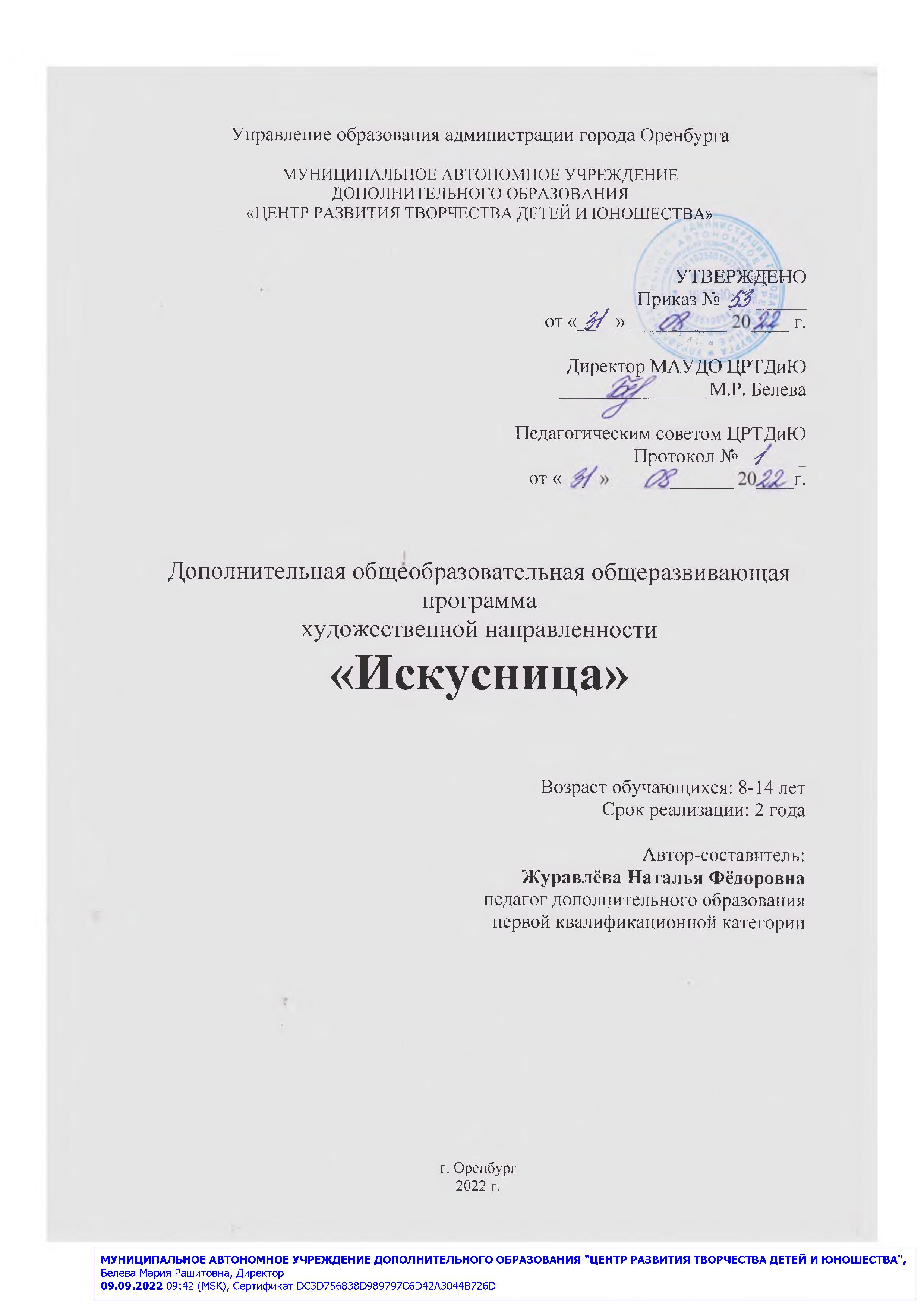 СОДЕРЖАНИЕ1. КОМПЛЕКС ОСНОВНЫХ ХАРАКТЕРИСТИК ДОПОЛНИТЕЛЬНОЙ ОБЩЕОБРАЗОВАТЕЛЬНОЙ ОБЩЕРАЗВИВАЮЩЕЙ ПРОГРАММЫПОЯСНИТЕЛЬНАЯ ЗАПИСКАФормирование и развитие творческой личности — один из важнейших приоритетов педагогической теории и практики образования и воспитания подрастающего поколения в условиях современных задач гуманизации образования. Наиболее эффективное средство для решения этой задачи в рамках существующей образовательной системы является художественная деятельность, в процессе которой осуществляется художественное познание и художественная оценка мира.Ручное вязание – прекрасное, древнее, но не стареющее рукоделие. Оно является подлинно массовым искусством, собравшим по крупицам опыт художественного творчества всех эпох и народов. Вязание постоянно развивается и совершенствуется. Увлекает сам процесс, открывающий, при условии овладения всеми его секретами, безграничный простор для фантазии, для творчества. Это неповторимое ощущение внутренней свободы от возможности сделать себе любое изделие, проявить свою индивидуальность и воплотить свои идеи в реальные, конкретные работы для дома, для подарка. Вязание является едва ли не самым интересным видом деятельности ребенка.1.1.1.Направленность программыДополнительная общеобразовательная общеразвивающая программа «Искусница» имеет художественную направленность и реализуется на стартовом и базовом уровне. Настоящая программа предполагает создание условий для развития художественно-творческих способностей, эмоционально-эстетического и нравственно-оценочного отношения к окружающей действительности, социального и культурного самоопределения личности обучающихся.Содержательная основа программы предполагает обучение навыкам вязания через освоение технологий работы с крючком и спицами при изготовлении изделий (предметов одежды, декора, сувениров и др.) из различных видов пряжи с использованием многообразной фурнитуры. В программу включены ознакомительные занятия по дизайну, истории и видам декоративно-прикладного искусства, истокам развития народных традиций. Обучающиеся познакомятся с культурным наследием, традиционными ремёслами (вязание крючком и спицами, пуховязанием Оренбургского края).Предлагаемая программа направлена так же на развитие творческих способностей и социальных установок у учащихся. Программа предполагает реализацию социального проекта «Связующая нить» как средства самореализации детей школьного возраста. Детский клуб «Чайка», на базе которого реализуется программа «Искусница», сотрудничает с первичной организацией инвалидов «Зауральная» клубом «Хозяюшка». В рамках проекта «Связующая нить» проводятся мероприятия для инвалидов, цель которых – реабилитация через общение и творчество. Это – праздники, выставки, посиделки, мастер-классы, творческие мастерские.1.1.2 Актуальность программыДекоративно–прикладное искусство является неотъемлемой частью художественной культуры. Произведения прикладного искусства отражают художественные традиции нации, миропонимание, мировосприятие и художественный опыт народа, сохраняют историческую память.Актуальность программы «Искусница» состоит в том, что она предполагает создание условий для развития художественно-творческих способностей, социального и культурного самоопределения, творческой самоактуализации личности обучающихся. Программа отвечает целевым ориентирам, отраженным в Национальном проекте «Образование»: обеспечение возможности для самореализации и развития талантов; создание условий для воспитания гармонично развитой и социально ответственной личности на основе духовно-нравственных ценностей народов Российской Федерации, исторических и национально-культурных традиций.Программа так же способствует увеличению занятости детей в свободное время; организации полноценного досуга; развитию и поддержке талантливых детей.1.1.3.Педагогическая целесообразностьПедагогическая целесообразность данной программы заключается в развитии творческой деятельности, направленной на создание и работу системы выявления, поддержки и развития способностей и талантов детей и молодежи как важного фактора гармонического развития личности. Через творческую деятельность происходит обогащение души ребенка, прививается любовь к своему краю, интерес к истории и культуре своего народа, передаются народные традиции. Эстетическое восприятие окружающего мира вызывает у ребенка стремление передать его красоту, т.е. формируется созидательная активность и эстетическая оценка, что способствует развитию его интеллектуальных способностей. Вязание имеет фиксированный результат труда в виде предметов одежды, декоративных элементов интерьера, сувениров и других полезных вещей. К этим продуктам творческой деятельности всегда можно обратиться: рассмотреть, показать, подарить. В этом случае возникает чувство успеха, уважительное отношение и интерес к себе, понятие своей собственной социальной значимости.Программа так же способствует увеличению занятости детей в свободное время; организации полноценного досуга; развитию и поддержке талантливых и одаренных детей.1.1.4.Отличительные особенности программыПри создании данной программы были изучены и проанализированы программы: дополнительная образовательная программа «Вязание крючком» автора Шимаровой Т. С. и дополнительная общеобразовательная программа «Рукодельница» автора Воронцовой А.Г.Отличительные особенности программы «Искусница» прослеживаются по нескольким направлениям:программа предусматривает каждому обучающемуся свободу для художественно-творческого решения общей учебной задачи, поэтому учебный план имеет инвариантную (обеспечивает реализацию обязательного минимума содержания программы) и вариативную часть, предусматривающую разноплановые задания с учётом образовательных потребностей, индивидуальных интересов, склонностей и желаний обучающихся;программа создает условия для занятий художественной деятельностью всем детям независимо от способностей и уровня общего развития через реализацию параллельных процессов освоения содержания программы на его разных уровнях углубленности, доступности и степени сложности материала;применение новых интерактивных методов обучения – системно-деятельностного подхода. Эта технология направлена на развитие способности самостоятельно получать и обрабатывать информацию, формировать свое мнение на основе полученной информации, самостоятельно анализировать и корректировать свою деятельность;содержание программы базируется на интеграции программных областей знаний: технология – закрепление методов работы с ножницами, иглами, спицами, крючком и различным материалом; изобразительное искусство – навыки цветового подбора материалов при оформлении изделий; история – небольшие повествовательные элементы из истории развития быта людей, рукоделия; биология и зоология – визуальное отождествление с выполнением игрушек, поделок, декоративных элементов;в содержании заложен принцип эстетического воспитания: постоянно действующие выставки работ обучающихся; экскурсии в музеи города и выставки декоративно–прикладного творчества, что позволяет приобщать обучающихся к миру искусств в его взаимодействии с жизнью;методика предоставления программного материала основывается на соблюдении принципа дозированности, что предполагает сообщение новой информации небольшими порциями, а вновь полученные знания сразу закрепляются в практической деятельности. Работу дети начинают с простых по конструкции и небольших по объёму работы изделий так, чтобы могли быстро увидеть результат своего труда, проявить самостоятельность, творческую инициативу, выдумку при выборе отделки, рисунка вязания;расширение и углубление знаний и навыков по данной программе позволяет детям не только освоить базовые основы декоративно-прикладного творчества и художественного вязания, но и познакомиться с культурой Оренбуржья (посещение музеев, выставок, экскурсии в Национальную деревню). В программу включены ознакомительные беседы об Оренбургских художниках, в произведениях которых отражено культурное и природное наследие края, об истории народных промыслов Оренбургских пуховых платков (история возникновения пуховязания, традиции использования оренбургского пухового платка в народном и городском женском костюме, история фабрики пуховых платков);программа «Искусница» включает реализацию социальных проектов, направленных на гражданско-нравственное воспитание личности ребенка.Одной из отличительной особенностей данной программы является и то, что в содержание и рабочую программу воспитания включены мероприятия, посвящённые государственным символам Российской Федерации, символике родного края, а также беседы по теме Великой Отечественной войны. Предполагается ознакомление детей с памятными и культурно-историческими местами Оренбурга в целях сопричастности к своему городу.1.1.5.Адресат программыПрограмма «Искусница» рассчитана на работу с детьми 8-14 лет. В объединение принимаются все желающие обучаться по данной программе, специального отбора не производится. На второй год обучения могут поступать и вновь прибывающие дети, при наличии у них определённого уровня знаний и умений. Для более эффективного усвоения сложных приемов при многообразии видов деятельности, творческих заданий; обеспечения безопасности и контроля со стороны педагога при работе с различными режущими и колющими инструментами количество детей в группах должно быть не более 10 человек.Реализация программы очень важна для определения сферы увлечений детей данного возраста (среди интересов выделяются склонности к какой-то определённой области познания и деятельности, захватывающей воображение, волю и готовность отдать все время любимому занятию). Необходимо учитывать и новую позицию детей в системе общественных отношений, осознание новой роли и овладение ими нравственным опытом в индивидуальной или совместной творческой деятельности, направленной на достижение цели, имеющей значение для всего коллектива.1.1.6.Объем и сроки освоения программыПрограмма «Искусница» рассчитана на два года обучения, общий объем - 360 учебных часов.Первый год обучения, 144 часа - это начальный этап обучения, где закладываются основы и формируются начальные знания, умения, навыки, реализуется на уровне исполнительской, репродуктивной деятельности, предполагает знакомство обучающихся с историей, видами, техниками художественного вязания, особенностями используемого в работе материала; обучение навыкам использования основных инструментов, освоение простейших технологических приёмов работы. Данный этап способствует развитию интереса к сотворчеству в коллективе и взаимопомощи. Обучающиеся приобретают первичный опыт в представлении своих работ на выставках.Второй год обучения - 216 учебных часов. На данном этапе предполагаетсяо владение специальными, более серьезными знаниями, умениями и навыками, происходит более углубленное изучение технологий, изготовление сложных изделий с применением различных материалов (бисера, ткани, фурнитуры и др.), формируется более устойчивая потребность в занятии данным видом творчества. Мотивируется участие в выставках более высокого уровня.1.1.7. Формы обучения и виды занятийФорма обучения – очная, с использованием дистанционных технологий и электронного обучения. Образовательная деятельность по данной программе осуществляется на государственном языке Российской Федерации (п.2, ст.14, 273-ФЗ).Формы организации учебной деятельностиВедущие формы проведения занятий1.1.8. Режим занятийНачало учебного года определяется годовым учебным графиком МАУДО «ЦРТДиЮ».Программа реализуется в 2-х режимах: аудиторном и внеаудиторном. Аудиторные занятия проводятся в соответствии с расписанием:1 год обучения – 2 раза в неделю по 2 академических часа с 15-минутными перерывами каждый час, 4 часа в неделю; 2 год обучения – 3 раза в неделю по 2 академических часа с 15-минутными перерывами каждый час, 6 часов в неделю.Групповые занятия проводятся по 2 академических часа с 15-минутными перерывами каждый час. Занятия в микрогруппе - 1 академический час.ЦЕЛЬ И ЗАДАЧИ ПРОГРАММЫЦель: творческое развитие личности обучающегося в области декоративно-прикладного творчества в процессе обучения навыкам вязания.В соответствии с обозначенной целью решаются следующие задачи:Воспитательные:прививать интерес и потребность к рукоделию - вязанию;прививать уважение и интерес к народным традициям воспитать чувство патриотизма и гордости за свою малую родину – Оренбуржье;способствовать воспитанию личностных качеств (усидчивость, терпение, аккуратность); воспитывать нравственные качества по отношению к окружающим (доброжелательность, чувство товарищества, толерантность и т.д.);– воспитывать бережное отношение и уважение к символам государства, к культурному наследию и национальным традициям России.Развивающие:– развивать у обучающихся эстетическое сознание и художественный вкус;– развивать познавательные процессы: память, внимание, воображение, восприятие;– развивать мелкую моторику и координацию рук.Обучающие:– обучить детей выполнять различные приемы вязания спицами и крючком;– научить строить композиции, выбирать рисунок, делать эскизы для будущих изделий;научить правильно обращаться с материалами и инструментами в соответствии с правилами техники безопасности; научить применять полученные знания, умения и навыки в практической деятельности при создании своих изделий;– формировать актуальные знания об истории создания и конституционных требований к использованию государственных символов.1.3. СОДЕРЖАНИЕ ПРОГРАММЫ1.3.1. Учебный план 1.3.2. Учебно-тематический планПервый год обученияВторой год обучения1.3.3. Содержание учебно-тематического планаПервый год обучения - стартовый уровеньРаздел 1. Введение в дополнительную общеобразовательную  программу (4ч.)ИНВАРИАНТНАЯ ЧАСТЬТема 1.1. Вводное занятие (1 час теории, 1 час практики)Теория: Содержание программы, режим работы объединения, организация рабочего места. Презентация творческого объединения «Искусница». Правила поведения и техника безопасности на занятиях. Материалы, инструменты, требуемые для занятия и многообразие вязания, характеристика прядильного и  вязального оборудования. Пуховязание в Оренбургской области.Практика: Изготовление «солнышек» путем применения крючка и пряжи.Тема 1.2. Истоки ремесла(2 часа теории)Экскурсия на фабрику пуховых платков. История народного промысла оренбургских пуховых платков; традиции использования оренбургского пухового платка в народном и городском женском костюме; промышленная технология производства пряжи и история фабрики пуховых платков. Мастерицы пуховязания. Раздел 2. Кисти и помпоны (4ч.)ИНВАРИАНТНАЯ ЧАСТЬТема 2.1. Классический круглый помпон и кисти (1 час теории, 3 часа практики)Теория: Необходимые материалы и приспособления для изготовления помпона и кистей, изготовление картонной заготовки; правила изготовления помпона и кистей.Практика: Изготовление круглого помпона, изготовление кистей из пряжи. Изготовление игрушек и сувениров на основе помпона и кистей.Раздел3. Основы вязания крючком (16 ч.)ИНВАРИАНТНАЯ ЧАСТЬТема 3.1. Основы вязания (2 часа теории, 6 часов практики)Теория: Основы композиции, цветоведение. Начало вязания первой воздушной петли. Нитки, крючок, воздушная петля,  выполнение цепочки из воздушных петель.Практика: Начало вязания первой воздушной петли. Нитки, крючок, воздушная петля,  выполнение цепочки из воздушных петельТема 3.2. Изготовление поделки «Оберег» из пряжи (1 час теории, 3 часа практики)Теория: Дизайн одежды и интерьера. Выбор оберега, значение цвета и материала при изготовлении (Материаловедение)Практика: Поделка « Солнышко»ВАРИАТИВНАЯ ЧАСТЬТема 3.3. «Фенечки» из цепочек (2часа практики)Практика: Изготовление «фенечек» по выбору обучающихсяТема 3.4. Панно из цепочек «Ромашки» (2часа практики)Практика: Вязание ромашек из цепочек. Изготовление панно Раздел 4. Вязание изделий крючком (38ч.)ИНВАРИАНТНАЯ ЧАСТЬТема 4.1. Столбики без накида. Ряд. Высота ряда(1час теории, 7 часов практики)Теория: Основные термины, понятия, определения, схемы, условные обозначения. Разнообразные браслетыПрактика: Столбики без накида. Изготовление браслета на рукуТема 4.2. Митенки (2 час теории, 8 часов практики)Теория: Виды митенок (укороченные варежки), способы вязанияПрактика: Вязание митенок столбиками без накида по кругуТема 4.3. Закладки для книги (2 часа теории, 6 часов практики)Теория: Виды закладокПрактика: Закладка «Карандаш»ВАРИАТИВНАЯ ЧАСТЬТема 4.4. Чехольчик для телефона (2часа практики)Практика: Вязание чехла для телефонаТема 4.5. Сумочка (косметичка) (2часа практики)Практика: Вязание сумочкиТема 4.6. Вязание следков (4часа практики)Практика: Вязание следковТема 4.7. Исторические сведения о происхождении вязания.Теория: Виды спиц. Правила безопасной работы. Требования к подбору спиц и соответствующей пряжи. Основы композиции. Значение вязания в современной жизни.Правила ухода за вязаными изделиями. Практика:Шапочка (4часа практики) Вязание шапочки.Раздел 5. Основы вязания спицами (22ч.)ИНВАРИАНТНАЯ ЧАСТЬТема 5.1. Вязание спицами (2часа теории)Теория: Исторические сведения о происхождении вязания. Виды спиц. Правила безопасной работы. Требования к  подбору спиц и соответствующей пряжи. Основы композиции, цветоведение. Значение вязания в современной жизни. Правила ухода за вязаными изделиями, Тема 5.2. Принципы образования начального ряда. Способы вязания лицевой и изнаночной петли.Панно «Гербом и флагом России горжусь!»(2час теории, 4 часа практики)Теория: Приемы  работы спицами  во время вязания. Набор петель, образование начального ряда. Способы вязания лицевой петли. Особенности  вязания изнаночных петель. Способы закрытия петель. Разработка эскиза. Практика: Набор петель. Способы вязания лицевой петли: Разработка эскиза. Подготовка материала.Изготовление работ в соответствии с положением конкурса «Гербом и флагом России горжусь!»Тема 5.3. Вязание резинок 1х1Теория: Разновидности резинок, их отличительные особенности. Чтение схем.Практика: Выполнение тренировочных упражнений. Вязание образца резинки 1х1.Выполнение образца.Выполнение конкурсной работы.ВАРИАТИВНАЯ ЧАСТЬТема 5.4. Повязка на голову (4часа практики)Практическая работа: Вязание повязки на голову пряжей одного цветаТема 5.5. Шарф (4часа практики)Практика: Вязание шарфа пряжей одного цветаВАРИАТИВНАЯ ЧАСТЬТема 5.4.Повязка на голову (4часа практики)Практика: Вязание повязки на голову пряжей одного цветаТема 5.5. Шарф (4часа практики)Практика: Вязание шарфа пряжей одного цвета. Набор петель. Принципы образования начального ряда.Раздел 6. Сувениры, выполненные крючком (столбики с накидом) (30ч.)ИНВАРИАНТНАЯ ЧАСТЬТема 6.1. Столбики с накидом. Прихватки для кухни, выполненные крючком(1 час теории, 3 часа практики)Теория: столбики с накидом. Правила вязания прямого полотна. Необходимые и вспомогательные материалы для изготовления прихваток. Схемы вязания.Практика: Вязание прихватки «Бабушкин квадрат»Тема 6.2. Подставки под горячее(1 час теории, 3 часа практики)Теория: Необходимые и вспомогательные материалы для изготовления подставок под горячее. Схемы.Практика: Вязание по схеме, предложенной педагогом. Введение в работу нитки другого цвета. Выполнение уголков.Тема 6.3. Круглая прихватка. Вязание столбиками с накидом по кругу(1 час теории, 5 часов практики)Теория: Технология вязания круглого полотна с прибавлением петель. Правило круга для столбиков с накидом.Практика: Вязание прихватки «Божья коровка».Тема 6.4. Изготовление круглого прикроватного коврика(1 час теории, 7 часов практики)Теория: Коврик из пряжи. Виды ковриков. Схемы.Практика: Коврик из пряжи.ВАРИАТИВНАЯ ЧАСТЬТема 6.5. «Сердечки»(4часа практики)Практика: Вязание сердечек ко дню святого Валентина.Тема 6.6. Карандашница(4часа практики)Практика: Вязание карандашниц.Раздел 7 . Вязаные цветы и плоды (26ч.)ИНВАРИАНТНАЯ ЧАСТЬТема 7.1. Плоские цветы(1 час теории, 3 часа практики)Теория: Виды цветов и мотивов. Листочки. Схемы, описание.Практика: Вязание цветка из пяти лепестков.Тема 7.2. Объемные цветы(1час теории, 3 часа практики)Теория: Виды цветов и мотивов. Листочки, чашелистники. Схемы, описание.Практика: Вязание объемной  гвоздики. Тема 7.3.Броши и заколки. «Георгиевская лента» (2 час теории, 6 часов практики)Теория: История  традиции ношения георгиевской ленты.Практика: Вязание заколок, брошей с применением бусин и атласных лентТема 7.4. Зачетное занятие (2 час теории)Теория: Экскурсия в музеи культурного комплекса «Национальная деревня».Культурные обычаи и традиции многонационального Оренбуржья. Инструменты и  приспособления, применяемые в народном ремесле – вязании. Декоративно прикладное творчество.ВАРИАТИВНАЯ ЧАСТЬТема 7.5. Композиция из объемных плодов «Хороший урожай»(4часа практики)Практика: Изготовление композиции из объемных плодовТема 7.6. Панно из объемных цветов «Чудесное лето» (4часа практики)Практика: Изготовление композиции из объемных и плоских цветовРаздел 8. Итоговое занятие «Серебряные спицы и крючок» (4ч)ИНВАРИАНТНАЯ ЧАСТЬТема 8.1. Промежуточная аттестация(2 часа практики)Практика: Тестирование и анкетирование Подготовка презентаций каждым обучающимся своих лучших работ, выполненных за отчётный период обучения в виде несложной композиции на выставке-конкурсе «Серебряные  спицы и крючок».Тема 8.2. Выставка – конкурс «Серебряные крючок и спицы»(2 часа практики)Практика: Презентация работ на отчетной выставке-конкурсе «Серебряные спицы и крючок» с приглашением родителей и обучающихся других групп и объединений.Второй год обучения - базовый уровеньРаздел 1. Вводное занятие (4ч.)ИНВАРИАНТНАЯ ЧАСТЬТема 1.1. Вводное занятие (1час теории, 1 час практики)Теория: Содержание образовательной программы второго года обучения; режим работы объединения, организация рабочего места; правила поведения, права и обязанности обучающихся.Практика:Упражнение (определение свойств пряжи), подборка цветов по спектральному кругу, упражнение (приобретение практических навыков по использованию и правильному применению инструментов для вязания).Тема 1.2. Вводное занятие(2 часа теории)Теория: Пуховязание в Оренбуржье. Экскурсия в музей пухового платка. Оренбургские мастерицы пуховязания. Пуховые платки как культурное наследие и гордость Оренбуржья. Паутинки в работах художников, фотографов, поэтов.Раздел 2. Основы вязания крючком (36ч.)ИНВАРИАНТНАЯ ЧАСТЬТема 2.1. Повторение основных приёмов вязания крючком(1 час теории, 3 часа практики)Теория: Цепочка воздушных петель (повторение); столбик без накида (повторение); столбик с накидом (повторение); вязание узорного полотна, правила выполнения узоров.Практика: выполнение образцов вязания, оформление альбома с образцами.Тема 2.2. Вязание по схеме(2 час теории, 4 часа практики)Теория: Основные термины, понятия, условные обозначения.Практика: Выполнение схемы узора по описанию, расшифровка схемы, выполнение образцов (разноуровневые задания с учётом подготовленности обучающихся).Тема 2.3. Вязание очешника(1час теории, 5 часов практики)Теория: Схемы, понятия, обозначения.Практика: Вязание очешника разноцветной пряжей на подкладе.Тема 2.4. Кофта, связанная из шестиугольника(2час теории, 10 часов практики).Теория: Основные термины, понятия, условные обозначения. Схемы. Использование дополнительной литературы.Практика: Вязание кофты из шестиугольника для новорожденного. ВАРИАТИВНАЯ ЧАСТЬТема 2.5. Вязаные салфетки «Клубничка», «Малинка»(4 часа практики)Вязание салфеток «Клубничка», «Малинка».Тема 2.6. Узоры на сетке. Прихватки, сумки, коврики, накидка на стул(4 часа практики).Практика: Выполнение сумки с использованием узора по сетке.Раздел 3. Основы вязания спицами (38ч.)ИНВАРИАНТНАЯ ЧАСТЬТема 3.1. Повторение основных приемов вязания.История символа Оренбуржья «Пуховый платок».(1 час теории, 5часов практики)Теория: Способы выполнения накидов (повторение), ажурные узоры.Практика: Выполнение образцов вязания ажурных узоров, оформление альбома с образцами.Элемент пухового платка «кайма зубчатая». Дизайн.Тема 3.2. Резинки на пяти спицах (1 час теории, 5часав практики)Теория: Правила вязания резинки, виды резинок. Способы выполнения резинки на пяти спицах.Практика: Вязание резинки на пяти спицах 1х1, 2х2Тема 3.3. Вязание на спицах (2часа теории, 8 часов практики)Теория: История символа Оренбуржья «Пуховый платок».Практика: Элемент пухового платка «кайма зубчатая». Дизайн.Тема 3.4. Следки(1час теории, 5 часов практики)Теория: Основные термины, понятия, условные обозначения.Практика: Вязание следков на двух спицах с добавлением нити другого цвета.Тема 3.5. Зачетное занятие(2 часа практики) Практика: Разноуровневые задания с учётом подготовленности обучающихся. Презентация работ на мини-выставке.ВАРИАТИВНАЯ ЧАСТЬТема 3.6. Вязание изделий на пяти спицах(4часа практики)Практика: Вязание снеговичка с шарфиком. Тема 3.7. Вязание сувениров(4 часа практики)Практика: Вязание грелки на чайник. Раздел 4. Вязаные игрушки и сувениры (58ч.)ИНВАРИАНТНАЯ ЧАСТЬТема 4.1. Игрушки и сувениры, выполненные крючком(4 часа теории, 12 часов практики)Теория: Основные термины, понятия, условные обозначения. Виды вязаных игрушек дополнительной литературеПрактика: Вязание шкатулки, игрушек «Зайчик», «Медвежонок.Тема 4.2. Игрушки и сувениры, выполненные спицами(2часа теории, 10 часов практики)Теория: Основные термины, понятия, условные обозначения. Виды вязанных игрушекв дополнительной литературе.Практика: Вязание игрушек, найденных в дополнительной литературе.Тема 4.3. Персонажи сказки «Теремок»Панно «Гербом и флагом России горжусь»(4часа теории, 14 часов практики)Теория: Разработка эскиза. Подготовка материала.Практика: Выполнение образца и  конкурсной работы.Тема 4.4. Зачётное занятие(2 часа практики)Практика: Разноуровневые задания с учётом подготовленности обучающихся. Подготовка работ к мини-выставке, организация выставки. Анализ работ обучающимися и педагогом.ВАРИАТИВНАЯ ЧАСТЬТема 4.5. Зайчик(4часа практики)Практика: Выполнение игрушки «Зайчик», «Кот с сарделькой».Тема 4.6. Слоненок(6 часов практики)Практика: Выполнение игрушек «Слоны».Раздел 5. Вязаные цветы и овощи (50ч.)ИНВАРИАНТНАЯ ЧАСТЬТема 5.1. Объёмные цветы(4 час теории, 16 часов практики)Теория: Основные приёмы вязания цветов; виды цветов: роза, вязание и соединение отдельных лепестков; закрепление лепестков на стебле, необходимые материалы.Практика: Выполнение цветов: розы, гвоздик.Тема 5.2. Вязаные овощи(2часа теории, 14 часов практики)Теория: Основные приёмы вязания овощей, необходимые материалы; виды овощей: Практика: Вязание овощей на выбор.Тема 5.3. Зачётное занятие(2 часа практики)Практика: Тесты на знание теоретических понятий. Практические задания. Подготовка работ к мини-выставке, организация выставки. Анализ работ обучающимися и педагогомВАРИАТИВНАЯ ЧАСТЬТема 5.4. Панно и композиции из объёмных цветов  «Цветочная фантазия»(4часа практики)Практика: Выполнение различных видов цветовпо выбору обучающихся, изготовление панно в вазе.Тема 5.5. Панно и композиции из овощей «Натюрморт»(4 часа практики)Практика: Изготовление панно «Овощи в вазе».Раздел 6. Вязаные украшения (26ч.)ИНВАРИАНТНАЯ ЧАСТЬТема 6.1. Экскурсия в музеи культурного комплекса «Национальная деревня»(2часа теории)Теория: Культурные обычаи и традиции многонационального Оренбуржья. Инструменты и  приспособления, применяемые в народном ремесле - вязании. Декоративно-прикладное творчество.Тема 6.2. Вязаные браслеты, кулоны(2часа теории, 8 часов практики)Теория: Украшения и дополнения к одежде. Аксессуары и бижутерия. Дополнительная литератураПрактика: Вязание браслета и кулона с применением бусин и атласных лентТема 6.3. Броши и заколки. Сувенир «Георгиевская лента»(2 часа теории, 8 часов практики)Теория: Украшения и дополнения к одежде. Аксессуары и бижутерия. История и традиции ношения георгиевской ленты.Практика: Вязание заколки, броши с применением бусин и атласных лентТема 6.4. Зачётное занятие(2 часа теории)Теория: Экскурсия в музеи культурного комплекса «Национальная деревня».Культурные обычаи и традиции многонационального Оренбуржья. Инструменты и приспособления, применяемые в народном ремесле – вязании. Декоративно прикладное творчество.ВАРИАТИВНАЯ ЧАСТЬТема 6.5. Колье(4часа практики)Практика: Вязание колье с цветами.Раздел 7. Итоговое занятие «Золотые спицы и крючок» (6ч)ИНВАРИАНТНАЯ ЧАСТЬТема 7.1. Итоговая аттестация (2 часа практики)Практика: Теоретические и практические задания.Тема 7.2. Подготовка работ к выставке(2 часа практики)Практика: Отбор работ на выставку. Анализ работ обучающимися. Организация выставки.Тема 7.3. День открытых дверей(2 часа практики)Практика: Проведение отчётной выставки. День открытых дверей для родителей. Вручение диплома «Золотые спицы и крючок», благодарственных писем родителям.1.4. ПЛАНИРУЕМЫЕ РЕЗУЛЬТАТЫПрограмма ориентирована на достижение личностных, метапредметныхи предметных результатов.Личностные результатыотражаются в индивидуальных качественных свойствах учащихся:система ценностных отношений, интересов, мотивации обучающихся и др.:– 	проявление интереса и потребности к рукоделию - вязанию;проявление дисциплинированности, трудолюбия, аккуратностипри работе с материалами иинструментами и упорства в достижении поставленных целей; овладение навыками коллективной деятельности в процессе совместной творческой работы в команде одногруппников под руководством педагога;уважение и интерес к народным традициям, декоративно-прикладному творчеству;– освоение и принятиеконституционных требований к использованию государственных символов; –уважение национальных традиций Российской Федерации.Метапредметныерезультатыхарактеризуют уровень сформированности универсальных способностей учащихся, проявляющихся в познавательной и практической творческой деятельности:– развитие у обучающихся эстетического сознания и художественного вкуса;– развитие познавательных процессов: памяти, внимания, воображения, восприятия;– развитие мелкой моторики и координации рук.Предметные результатыхарактеризуют опыт учащихся в художественно-творческой деятельности, который приобретается и закрепляется в процессе освоения учебного предмета:владение техникой работы с крючком и спицами;изготовление несложных изделий по схемам (без схемы), образцам;знание правил техники безопасности;знание назначения специальных инструментов иумениеприменять их всвоейдеятельности; базовые знания истории вязания; знание общих сведений о материалах для вязания;применение художественных умений, знаний и представлений в процессе выполнения работ.Программа «Искусница» имеет два уровня содержания программы.Стартовый уровеньпредполагает развитие познавательных интересов детей, расширение кругозора, повышения уровня информированности в выбранной образовательной области, формирование и развитие устойчивого стремления к самообразованию. Данный уровень реализуется через освоение минимума знаний, умений, навыков, необходимых для художественной деятельности, знакомство с основными понятиями, терминами и определениями в данной области; овладение первоначальными умениями передачи, поиска, преобразования и хранения информации. Ребенок пройдет несколько ступенек личностного роста, он приобретет социальные знания, опыт понимания социальной реальности и повседневной жизни. Обучающиеся данной группы, как правило, ограничивают обучение предметами инвариантной части программы; принимают участие в выставках и конкурсах внутреннего уровня. Базовый уровень освоения программы предполагает достаточно высокую степень овладения знаниями, умениями и навыками, раскрытие творческих способностей личности в выбранной области деятельности. Обучающиеся не только приобретают социальные знания и понимание социальной реальности, но у них формируется позитивное отношение к базовым ценностям общества и к социальной реальности. В эту группу входят учащиеся с хорошими художественными данными, участвуют в выставках и конкурсах городского и более высокого уровня.2. КОМПЛЕКС ОРГАНИЗАЦИОННО–ПЕДАГОГИЧЕСКИХ УСЛОВИЙ2.1 КАЛЕНДАРНЫЙ УЧЕБНЫЙ ГРАФИК ПРОГРАММЫ2.2. УСЛОВИЯ РЕАЛИЗАЦИИ ПРОГРАММЫМатериально–техническое и информационное обеспечениеПомещение для занятий должно быть светлым, сухим, теплым и по объёму и размерам полезной площади соответствовать числу занимающихся обучающихся; на рабочих местах в кабинете для занятий должны быть обеспечены уровни искусственной освещённости люминесцентными лампами при общем освещении помещений не ниже 600 лк.Оборудование.Необходимо учебное оборудование, которое должно соответствовать требованиям, нормам и правилам техники безопасности работы: столы, стулья, шкафы для хранения изделий, музыкальный центр с аудиозаписями (магнитофон), диапроектор, компьютер, доска, стенды для демонстрации информационного, дидактического, наглядного материала и выставочных образцов.Инструменты и материалы, необходимые для реализации программы:крючки и спицы для вязания, пряжа различных видов и цветов, ножницы, альбомы для рисования; фурнитура.Информационное обеспечение:-схемы, журналы, книги по вязанию, журналы по различным видам декоративно-прикладного творчества,альбом с образцами;- конспекты бесед, занятий, викторины, видеопрезентации по воспитательной работе.Электронные ресурсы1.Вязание для начинающих. [Электронный ресурс]. – Режим доступа http://vyagem.ru/uslovnye-oboznacheniya-terminy-i-opredeleniya-elementov-vyazaniya Дата обращения: 23.04. 20222.Вязание для детей спицами. [Электронный ресурс]http://knitka.ru/category/vyazanie-dlya-detej. Дата обращения: 22. 04.20223.Планета вязания.[Электронный ресурс]. – Режим доступа http://knitplanet.ru/slovar/ajur Дата обращения: 16.04.20224. https://pandia.ru/text/77/456/934.php - особенности воспитательной работы в системе дополнительного образования;5. https://videouroki.net/razrabotki/rabochaya-programma-po-vospitatelnoy-rabote.html- рабочая программа по воспитательной работе;6. https://infourok.ru/rabochaya-programma-vospitatelnoy-raboti-328614.html-рабочая программа воспитательной работы.Дидактический материал: карточки для практических и самостоятельных работ;образцы выполненных практических работ учащихся; методические пособия; инструкции по технике безопасности.Кадровое обеспечение программыРеализация программы обеспечивается педагогом дополнительного образования.Квалификация педагогического работника должна соответствовать квалификационным характеристикам, установленным в Едином квалификационном справочнике должностей руководителей, специалистов и служащих, раздел «Квалификационные характеристики должностей работников образования»Педагог должен обладать достаточным практическим опытом, знаниями, умениями в соответствии с целевыми установками данной программы. Умения педагога должны быть направлены на развитие способностей и реализацию интересов в зависимости от возрастных характеристик обучающихся и педагогической ситуации,владеть знаниями об основных видах декоративно-прикладного творчества; терминологии в данной области; практическими умениями создавать художественный образ на основе решения творческих задач и др.2.3. ФОРМЫ АТТЕСТАЦИИ, КОНТРОЛЯ  И ОЦЕНОЧНЫЕ МАТЕРИАЛЫВыявление уровня развития теоретических знаний, практических умений, навыков и компетенций обучающихся, их соответствия прогнозируемым результатам по программе «Искусница» проводится в форме текущего контроля и промежуточной аттестации.Текущий контроль:1 этап - предварительный (первоначальный) Цель: - определение уровня имеющихся у обучающихся знаний, умений, навыков в начале обучения. Формы проведения: тестирование, анкетирование, наблюдение.2 этап – промежуточный.Цель - подведение промежуточных итогов обучения, оценка успешности продвижения обучающихся.Формы проведения, показатели, критерии разрабатываются индивидуально по направлению деятельности. 3 этап – итоговый.Подведение итогов года. Формы проведения: выставки, практическая самостоятельная работа. При оценке результатов работы обучающихся, выделяются такие аспекты, как: критерии и форма оценки результата подготовки каждого обучающегося и оценка общего уровня подготовки всех обучающихся творческого объединения. Для этого разработана уровневая система оценки (высокий, средний, низкий).Промежуточная аттестация проводится по итогам учебного года и оценивает качество усвоения обучающимися содержания данной программы (занятие на усвоение теоретических и практических знаний). Проводится тестирование, включающее теоретические вопросы и творческие задания.Происходит защита своих лучших работ, выполненных за отчетный период в виде несложной композиции на выставке–конкурсе «Серебряные крючок и спицы» (первый год обучения) и «Золотые крючок и спицы» (второй год обучения). На итоговое занятие приглашаются родители, выпускники прошлых лет и детям торжественно вручаются дипломы «Серебряные крючок и спицы» (первый год обучения) и «Золотые крючок и спицы» (второй год обучения). По итогам работы за весь период обучения вручаются благодарственные письма родителям, принимавшим активное участие в деятельности творческого объединения.Способы отслеживания результатов реализации программы «Искусница»1. Практические и теоретические задания.2 .Творческие задания.3. Опросники устные и письменные.4 Открытые занятия.5.Защита работ (самопрезентация, коллективная презентация).Предложенный диагностический материал позволяет выявить:динамику изменения уровней мастерства обучающихся;уровень мотивации выбора и устойчивости интереса;уровень творческих способностей обучающихся. Диагностирование позволяет сделать необходимую корректировку программы, степень результативности, определить целесообразность применения средств, форм, методов обучения, выявить одарённых детей и разработать для них индивидуальный образовательный маршрут с целью достижения высоких результатов в данном направлении деятельности. Главное, чтобы у обучающихся формировалась адекватная самооценка собственных достижений, базирующихся на стремлении к достижению большего. В приложении предоставлены диагностики, тесты, опросники, оценочные листы.Для контроля и оценки результатов дистанционного обучения, подтверждения факта проведения занятия, используются следующие способы дистанционного взаимодействия:регистрация обучающихся на электронном ресурсе (при возможности);размещение учебного материала в сети Интернет;выполнение учащимися заданий (видео-фотосъемки), предъявленных педагогу в электронном виде;выполнение учащимися небольших по объему творческих, проектных заданий через ресурсы сети Интернет, предъявленных педагогу дистанционно.Общим показателем реализации настоящей программы является создание разновозрастного коллектива единомышленников, усвоение обучающимися положительного социального опыта через совместную творческую деятельность.Формы аттестации и контроля2.4. МЕТОДИЧЕСКОЕ ОБЕСПЕЧЕНИЕ ПРОГРАММЫ(МЕТОДИЧЕСКИЕ МАТЕРИАЛЫ)Методика проведения занятий с обучающимися строится на тематическом разнообразии. Решение творческих и технических задач не слишком трудоёмки и утомительны. Как правило, они выполняются в течение 2-3 занятий. Программные материалы подобраны так, чтобы поддерживать постоянный интерес к занятиям у всех обучающихся. Каждое занятие по темам программы включает теоретическую часть и практическое выполнение задания. Теория включает в себя: историю возникновения и многообразие вязания, характеристику современного вязального оборудования, применение навыков вязания при оформлении интерьера и в изготовлении изделий, правила ухода за вязаными изделиями, основы композиции, цветоведение, организацию труда и т.д.Теоретический материал даётся в начале занятия и преподносится в форме рассказа – информации или беседы, сопровождаемой вопросами к детям. В практическую часть входит выполнение вязаных изделий с использованием различных приёмов и способов вязания, что позволит проявить творческие способности каждого обучающегося.Объяснение теоретического материала и выполнение практических заданий сопровождается демонстрацией различного рода наглядных материалов, образцов выполненных работ. С целью изучения и закрепления теоретического материала используются игровые упражнения, рассчитанные на активизацию у обучающихся познавательного интереса.Тематические блоки разделов программы расположены в определённой системе: от более простых к более сложным. Учебный материал каждого последующего года обучения направлен на расширение, углубление знаний обучающихся, совершенствуя навыки поэтапно. Дети постоянно овладевают всё более сложными приёмами вязания. Всё это происходит с учётом возрастных особенностей и способностей каждого. Построение тематики занятий второго года обучения строится по принципу спирали: обучающиеся возвращаются к пройденному материалу, занятия ориентированы на углубление уже имеющихся знаний и получение новых навыков и умений. Содержание позволяет максимально разнообразить творческую деятельность обучающихся, в результате не наступает переутомление, интерес к творчеству не угасает. Раскрытию у обучающихся творческого потенциала способствует создание неформальной обстановки на занятиях, сочетание различных форм работы. Постоянный поиск новых форм и методов организации учебного и воспитательного процесса позволяет делать работу с детьми более разнообразной, эмоционально и информационно насыщенной. Свои личностные качества обучающиеся проявляют в различных воспитательных и культурно-массовых мероприятиях, а так же в рамках разработки и участия в социальных проектах. Программа «Искусница» включает реализацию социальных проектов направленных на гражданско-нравственное воспитание личности ребенка, таких как «Я-оренбуржец и этим горжусь», «В содружестве по оренбургски», «Вместе дружная семья», «Природа родного края», «Летопись времен».Деятельность детей в таких мероприятиях способствует развитию у них инициативы, коммуникативных качеств, формирует чувство ответственности, толерантности, воспитывает коллектив единомышленников. Таким образом, приоритетным становится создание условий для обеспечения эмоционального благополучия ребёнка, раскрытия его творческого потенциала и социализации. Благодаря этому повышается мотивация личности к познанию и творчеству. Планируя выполнение программы в течение учебного года, допускаются изменения в содержании тем занятий, форме их проведения, количестве часов на изучение программного материала, в зависимости от контингента обучающихся, от условий работы, имеющейся материальной базы.Программа составлена на основе знаний возрастных, психолого-педагогических, физических особенностей детей. Работа с обучающимися строится на взаимосо-трудничестве, на основе уважительного, искреннего, деликатного и тактичного отношения к личности ребёнка. Важный аспект в обучении - индивидуальный подход, удовлетворяющий требованиям познавательной деятельности обучающихся. Данная программа обеспечивает не только обучение, воспитание, но расширение кругозора, развитие творческих способностей обучаемых в декоративно-прикладном искусстве с учётом современных условий жизни, дизайна быта, семьи.Структура учебного занятияОбразовательные технологии, используемые на занятияхПовышение качества образования проходит через использование в педагогической деятельности образовательных технологий:– системно-деятельностный подход – обучающийся является активным субъектом педагогического процесса; педагогический процесс - совместная деятельность ребенка и педагога, учебная деятельность основана на принципах сотрудничества и взаимопонимания. Развитие интереса к предмету и процессу обучения, навыков самообразования, способности ставить перед собой цели, решать учебные и жизненные задачи и отвечать за результат своих действий.технология развивающего обучения:практические задания: «Секреты мастерства», «Марья искусница» (повторение и воспроизведение пройденного материала); технология дифференцированного обучения:разноуровневые задания для обучающихся с учетом их подготовленности, которые позволяют создавать оптимальные условия для выявления задатков умений и навыков у детей, где используются разнообразные виды деятельности: беседы, объяснения, наглядные материалы, показ техник вязания:«Загляни вглубь себя», «Тайна узоров»;технологии творческой деятельности, в основе которой лежит социально-полезная направленность: «Одарина» - выбор изготовления подарков, технология педагогики сотрудничества:беседа «Будем вежливы» и др. - совместно вырабатываются цели, содержание занятий, дается совместная оценка деятельности, собственный пример; информационно-коммуникационные технологии: информационный поиск новинок рукодельного мира «Природа и фантазия», «Уральские узоры», схемы по вязанию «Поделимся секретами», мастер-классы по художественному вязанию крючком и спицами«Эхо времен»и др.;здоровьесберегающие технологии -рациональное чередование учебной и досуговой деятельности; индивидуальное дозирование объёма сложности; музыкотерапия; использование разнообразных форм организации процесса обучения: подвижные игры, физкультминутки, игры на внимание, игры-соревнования, игры с пальчиковым театром.3. ЛИТЕРАТУРАДля педагогаБлондель, А., Деон, С. Игрушки – помпоны своими руками / Пер. франц. /А. Блондель, С. Деон, - М.: ООО «ТД Издательство Мир книги», 2006, – 64 с.Воспитательный процесс: изучение эффективности: методические рекомендации/под редакцией Е.Н. Степанова – М., 2019.Вяжите сами / Под ред. В.В.Козодаева. – М.: Изд-во ФАБР, 1993, – 210 с.Вязаные цветы и плоды / Пер. немец. Ю.В.Севостьяновой. – Издательство «АРТ –РОДНИК», 2004, – 60 с.Для тех, кто вяжет. Сборник. / Под ред. Л.Ю. Киреевой, – Спб.: СКФ «Человек», 1992, – 376 с.Жадько, Е.Г. Пинетки, носочки, гетры, гольфы: вяжем спицами. – Изд. 3-е /Е.Г. Жадько, – Ростов н/Д: Феникс, 2006, – 153 с.Каргина З.А. Практическое пособие для педагога дополнительного образования. – Изд. доп. – М.: Школьная Пресса, 2020.Маленкова, П.И. Теория и методика воспитания/П.И.Маленкова. - М., 2021.Кутеева, О. Планирование воспитательной работы на основе личностно-ориентированного обучения/О.Кутеева// Классный руководитель. – 2021. - №1.Лепина, Т.П. Вяжем сами. – 2-е изд., доп. и перераб. /Т.П. Лепина, – Л.: Лениздат, 1989,  – 320 с.Маг – ТагФиона. Вязаные игрушки / пер. с англ., – М.: Издательский дом «Ниола 21-й век», 2005, – 112 с.Максимова, М.М. Энциклопедия вязания /М.М. Максимова, – М.: Легпромбытиздат, 1993, – 320с .Молотобарова, О.С. Кружок изготовления игрушек-сувениров: пособие для руководителей кружков общеобразоват. шк. и внешк.учрежд. – 2-е изд., дораб. /О.С. Молотобарова,  – М.: Просвещение, 1996, – 175 с.Мудрагель, Л.Д. Мишки – игрушки и коллекционные медведи /Л.Д. Мудрагель, - М.: Культура и традиции, - 2004, -  184 с.Раскутина, Р.В. Вязание на спицах /Р.В. Раскутина, – Спб.: БНП, 1992, – 287 с.Рейман, Л. Кружевные узоры /Л. Рейман, – Таллин: Валгус, 1987, – 176 с.Сластенин, В.А. Методика воспитательной работы/В.А.Сластенин. - изд.2-е.-М., 2019.Столярова, А.М. Куклы /А.М. Столярова, – М.: Культура и традиции, 2004, – 152 с.Сычева, Л.В. Вязание /Л.В. Сычёва, – М.: Металл, 1993, – 140 с.Тарасенко, С.Ф. Вязаная игрушка /С.Ф. Тарасенко, – Минск: Полымя, 1997, - 126 с.Для обучающихсяБлондель, А., Деон, С. Игрушки – помпоны своими руками / Пер. франц. В.А.Мукосеевой /А. Блондель, С. Деон, – М.: ООО «ТД Издательство Мир книги», 2006, – 64 с. Вяжите сами / Под ред. В.В.Козодаева. – М.: Изд-во ФАБР, 1993, – 210 с.Вязаные цветы и плоды / Пер. немец. Ю.В.Севостьяновой, - М.: АРТ –РОДНИК, 2004, – 60 с. Маг – ТагФиона. Вязаные игрушки / пер. с англ., – М.: Издательский дом «Ниола 21-й век», 2005, – 112 с.Максимова, М.В., Кузьмина, М.А. Быстрый крючок /М.В. Максимова, М.А. Кузьмина,  – М.: Эксмо, 2004, – 88 с.Максимова, М.М. Энциклопедия вязания /М.М. Максимова, – М.: Легпромбытиздат, 2001, – 320 с.Мудрагель, Л.Д. Мишки – игрушки и коллекционные медведи /Л.Д. Мудрагель, - М.: Культура и традиции, 2004,  - 184 с.4. ПРИЛОЖЕНИЕ4.1. Нормативные документы  Образовательная деятельность по данной программе регулируется нормативно-правовыми документами:ФЗ «Об образовании в РФ» от 29.12.2012, № 273 – ФЗ.ФЗ «О внесении изменений в федеральный закон «Об образовании в РФ» по вопросам воспитания обучающихся от 31.07.2020 г., № 304-ФЗ.Указ Президента РФ № 474 от 21.07.2020 «О национальных целях развития Российской Федерации на период до 2030 года».Санитарно-эпидемиологические требования к организациям воспитания и обучения, отдыха и оздоровления детей и молодёжи 3648-20 от 28.09.2020 г., № 28.Распоряжение Правительства Российской Федерации от 31.03.2022 г. № 678-р «Об утверждении Концепции развития дополнительного образования детей».Распоряжение Правительства РФ от 29.05.2015 N 996-р «Об утверждении Стратегии развития воспитания в Российской Федерации на период до 2025 года».Постановление Правительства РФ от 26 декабря 2017 г. N 1642 «Об утверждении государственной программы Российской Федерации «Развитие образования» (с изменениями и дополнениями).Приказ министерства просвещения Российской Федерации от 09.11.2018 г. № 196 «Об утверждении Порядка организации и осуществления образовательной деятельности по дополнительным общеобразовательным программам». Приказ министерства образования и науки Российской Федерации от 23.08.2017 г. № 816 «Об утверждении порядка применения организациями, осуществляющими образовательную деятельность, электронного обучения, дистанционных образовательных технологий при реализации образовательных программ».Приказ Министерства культуры РФ от 28.12.2001 г., № 1403 «О концепции художественного образования в РФ».Приказ министерства просвещения Российской Федерации от 03.09.2019 г. № 467 «Об утверждении целевой модели развития региональных систем дополнительного образования детей».Национальный проект «Образование» (утвержден Президиумом Совета при Президенте РФ по стратегическому развитию и национальным проектам (протокол от 24.12.2018 г. № 16).Паспорт федерального проекта «Успех каждого ребенка» (утвержден на заседании проектного комитета по национальному проекту «Образование» 07 декабря 2018 г., протокол № 3). Паспорт федерального проекта «Цифровая образовательная среда» (утвержден на заседании проектного комитета по национальному проекту «Образование» 07 декабря 2018 г., протокол № 3); Письмо Минобрнауки РФ от 18.11.2015 г. № 09-3242 «О направлении рекомендаций по проектированию дополнительных общеобразовательных общеразвивающих программ» от 18.2018 г., № 85-ФЗ.Методические рекомендации «Об использовании государственных символов Российской Федерации» от 15.04.2022 № СК-295/06.Управление образования администрации города Оренбурга Муниципальное автономное учреждение дополнительного образования«Центр развития творчества детей и юношества»УТВЕРЖДЕНОПриказ № _____от «__»_________2022 г.Директор МАУДО «ЦРТДиЮ»________________ М.Р. Белева Педагогическим советом МАУДО «ЦРТДиЮ»Протокол № _____от «__»_________2022 г. РАБОЧАЯ ПРОГРАММА на 2022-2023 уч. год к дополнительной общеобразовательной общеразвивающей программе«Искусница»художественной направленности Первый год обучения Возраст обучающихся: 8-10 летАвтор-составитель: Журавлёва Наталья ФёдоровнаОренбург, 2022 г.Пояснительная запискаРабочая программа первого года обучения разработана на основе дополнительной общеобразовательной общеразвивающей программы «Искусница» художественной направленности.Форма реализации программы – очнаяУровень сложности содержания программы стартовый.Особенности обучения в данном учебном году: – год обучения: первый;– возраст детей: 8-10 лет;– объём учебных часов:144 часа;– режим занятий: 2 раза в неделю по 2 часа.Занятия проходят по адресу: г. Оренбург, ул. Беляевская, дом 61, детский клуб «Чайка».Формы занятий: практические занятия, открытые уроки, зачётные занятия, выставки, экскурсии.Особенности реализации программыСтартовый уровень предполагает минимальную сложность предлагаемого для освоения содержания программы: минимальный стандарт знаний, умений и навыков по овладению технологиями вязания. Содержательная основа программы предполагает обучение мастерству вязания через освоение технологий работы с крючком и спицами при изготовлении изделий (предметов одежды, декора, сувениров и др.) из различных видов пряжи с использованием многообразной фурнитуры. В программу включены ознакомительные занятия по дизайну, истории и видам декоративно-прикладного искусства, истокам развития народных традиций. Обучающиеся познакомятся с культурным наследием, традиционными ремёслами (пуховязание, вязание крючком и спицами и различные виды рукоделия Оренбургского края).Цель и задачи программыЦель: творческое развитие личности обучающегося в области декоративно-прикладного творчества в процессе обучения навыкам вязания.В соответствии с обозначенной целью решаются следующие задачи:Воспитательные прививать интерес и потребность к рукоделию - вязанию;прививать уважение и интерес к народным традициям воспитать чувство патриотизма и гордости за свою малую родину - Оренбуржье;способствовать воспитанию личностных качеств (усидчивость, терпение, аккуратность); воспитывать нравственные качества по отношению к окружающим (доброжелательность, чувство товарищества, толерантность и т.д.);–– воспитывать бережное отношение и уважение к символам государства, к культурному наследию и национальным традициям России.Развивающие:– развивать у обучающихся эстетическое сознание и художественный вкус;– развивать познавательные процессы: память, внимание, воображение, восприятие;– развивать мелкую моторику и координацию рук.Обучающие:– обучить детей выполнять различные приемы вязания спицами и крючком;– научить строить композиции, выбирать рисунок, делать эскизы для будущих изделий;– научить правильно обращаться с материалами и инструментами в соответствии с правилами техники безопасности;– научить применять полученные знания, умения и навыки в практической деятельности при создании своих изделий;–формировать актуальные знания об истории создания и конституционных требований к использованию государственных символов.Планируемые результатыОбучающиеся после первого года обучения будут знать:– основные приемы вязания;– условные обозначения;– соотношение номера пряжи и крючка;– особенности пряжи;– способы плотного вязания;– способы вязания ажурных узоров;– правильно набирать петли;– выполнять основные приемы вязания;– вязать по простым схемам;– совершенствовать навыки в работе;– соблюдать правила техники безопасности.4. КОМПЛЕКС ОРГАНИЗАЦИОННО–ПЕДАГОГИЧЕСКИХ УСЛОВИЙКалендарный учебный графикПервый год обученияУправление образования администрации города Оренбурга Муниципальное автономное учреждение дополнительного образования«Центр развития творчества детей и юношества»УТВЕРЖДЕНОПриказ № _____от «__»_________2022 г.Директор МАУДО «ЦРТДиЮ»________________М.Р.Белева Педагогическим советом МАУДО «ЦРТДиЮ»Протокол № _____от «__»_________2022 г. РАБОЧАЯ ПРОГРАММА на 2022-2023 уч. год к дополнительной общеобразовательной общеразвивающей программе«ИСКУСНИЦА»художественной направленности Второй год обучения Возраст обучающихся: 12-14 летАвтор-составитель: Журавлёва Наталья ФёдоровнаОренбург, 2022 г.Пояснительная запискаРабочая программа второго года обучения разработана на основе дополнительной общеобразовательной общеразвивающей программы «Искусница» художественной направленности.Форма реализации программы -очнаяУровень сложности содержания программы базовый.Особенности обучения в данном учебном году: – год обучения: второй;– возраст детей: 12-14 лет;– объём учебных часов:216 часов;– режим занятий: 3 раза в неделю по 2 часа.Занятия проходят по адресу: г. Оренбург, ул. Беляевская, дом 61, детский клуб «Чайка».Формы занятий: практические занятия, открытые уроки, зачётные занятия, выставки, экскурсии.Особенности реализации программыБазовый уровень предполагает достаточно высокую степень овладения знаниями, умениями и навыками, раскрытие творческих способностей личности в выбранной области деятельности. Обучающиеся не только приобретают социальные знания и понимание социальной реальности, но у них формируется позитивное отношение к базовым ценностям общества и к социальной реальности. Обучающиеся участвуют в выставках и конкурсах городского и более высокого уровня.В программу включены ознакомительные занятия по дизайну, истории и видам декоративно-прикладного искусства, истокам развития народных традиций. Обучающиеся познакомятся с культурным наследием, традиционными ремёслами (пуховязание, вязание (крючком и спицами) и различные виды рукоделия) Оренбургского края.Цель и задачи программыЦель: творческое развитие личности обучающегося в области декоративно-прикладного творчества в процессе обучения навыкам вязания.В соответствии с обозначенной целью решаются следующие задачи:Воспитательные прививать интерес и потребность к рукоделию - вязанию;прививать уважение и интерес к народным традициям воспитать чувство патриотизма и гордости за свою малую родину – Оренбуржье;способствовать воспитанию личностных качеств (усидчивость, терпение, аккуратность); воспитывать нравственные качества по отношению к окружающим (доброжелательность, чувство товарищества, толерантность и т.д.);–  воспитывать бережное отношение и уважение к символам государства, к культурному наследию и национальным традициям России.Развивающие:– развивать у обучающихся эстетическое сознание и художественный вкус;– развивать познавательные процессы: память, внимание, воображение, восприятие;– развивать мелкую моторику и координацию рук.Обучающие:– обучить детей выполнять различные приемы вязания спицами и крючком;– научить строить композиции, выбирать рисунок, делать эскизы для будущих изделий;– научить правильно обращаться с материалами и инструментами в соответствии с правилами техники безопасности;– формировать актуальные знания об истории создания и конституционных требований к использованию государственных символов;– научить применять полученные знания, умения и навыки в практической деятельности при создании своих изделий.Планируемые результатыОбучающиеся после второго года обучения будут:– владеть специальными инструментами и материалами (крючок, спицы; разные виды пряжи); – знать технику вязания прямого и круглого полотна, уметь прибавлять и убавлять петли, вязать по схемам и описаниям;– уметь вязать орнаменты, различные видов столбиков и фигурок, вязание круга;– аккуратно выполнять работу, иметь творческие навыки;– уметь подбирать и анализировать специальную литературу;– владеть специальной терминологией по тематике программы;– иметь рост познавательной активности.4. КОМПЛЕКС ОРГАНИЗАЦИОННО–ПЕДАГОГИЧЕСКИХ УСЛОВИЙ Календарный учебный графикУправление образования администрации города Оренбурга Муниципальное автономное учреждение дополнительного образования«Центр развития творчества детей и юношества»УТВЕРЖДЕНОПриказ № _____от «__»_________2022 г.Директор МАУДО «ЦРТДиЮ»________________ М.Р.Белева Педагогическим советом МАУДО «ЦРТДиЮ»Протокол № _____от «__»_________2022 г. РАБОЧАЯ ПРОГРАММА ВОСПИТАНИЯна 2022-2023 уч. год к дополнительной общеобразовательной общеразвивающей программе«Искусница»художественной направленности  Возраст обучающихся: 8-14 летАвтор-составитель: Журавлёва Н.Ф.Оренбург, 2022 г.Пояснительная запискаПрограмма воспитания разработана на основе дополнительной общеобразовательной общеразвивающей программы «Искусница» художественной направленности с учетом программы деятельности детского клуба «Чайка».Данная программа представляет собой базисный минимум воспитательной работы, обязательный для проведения с обучающимися на двух годах обучения и может быть дополнена в зависимости от конкретных образовательных потребностей детей.Возраст детей: 8-14 лет.Формы работы: индивидуальные и групповые.Формы деятельности: беседы, наблюдение, экскурсии, конкурсы, развлекательная программа, посиделки, чаепития. ЦЕЛЬ И ЗАДАЧИ ВОСПИТАТЕЛЬНОЙ РАБОТЫ Цель: создание условий для становления разносторонне развитой личности с активной жизненной позицией, испытывающей потребность в творчестве и в самореализации. Задачи:–  воспитывать бережное отношение и уважение к символам государства, к культурному наследию и национальным традициям;– развивать социальные, нравственные, физические, интеллектуальные и  эстетические качества;– формировать общую культуру личности, в том числе ценности здорового и устойчивого образа жизни, инициативность, самостоятельности и ответственности, активной жизненной позиции.РАБОТА С РОДИТЕЛЯМИРабота с родителями предусматривает организацию системы индивидуальной и коллективной работы с родителями: – тематические беседы: «Любит ли ваш ребёнок творчество», «Мир семейных увлечений», «Мастерская талантов» и т.п.; – родительские собрания: «Семья-главный воспитатель»; «Тепло родного дома»; «Как воспитать ребёнка успешным»;– индивидуальные консультации: «Социальная адаптация ребёнка и ее результаты», «Детский эгоизм, как его преодолеть», «Проблемы при выполнении практических заданий на дому и их решение»;Содействие сплочению родительского коллектива и вовлечение в жизнедеятельность объединения:– организация и проведение открытых занятий для родителей в течение года: «Волшебные круги», «Ажурный цветок» и др.;– оформление информационных уголков для родителей по вопросам воспитания детей;– организация выставок детских работ: «На все руки мастера», «Краски золотой осени», «Самая родная» ко Дню матери, «Зимняя сказка», «Весенние мотивы», «Победная весна» и другие.Направления воспитательной компоненты Календарный план воспитательной работы с учетом направлений воспитательной компоненты1КОМПЛЕКС ОСНОВНЫХ ХАРАКТЕРИСТИК ДОПОЛНИТЕЛЬНОЙ ОБЩЕОБРАЗОВАТЕЛЬНОЙ ОБЩЕРАЗВИВАЮЩЕЙ ПРОГРАММЫКОМПЛЕКС ОСНОВНЫХ ХАРАКТЕРИСТИК ДОПОЛНИТЕЛЬНОЙ ОБЩЕОБРАЗОВАТЕЛЬНОЙ ОБЩЕРАЗВИВАЮЩЕЙ ПРОГРАММЫ31.1.Пояснительная записка31.1.1.Направленность программы31.1.2Актуальность программы41.1.3.Педагогическая целесообразность41.1.4.Отличительные особенности программы41.1.5.Адресат программы51.1.6.Объем и сроки освоения программы51.1.7.Формы обучения и виды занятий по программе61.1.8.Режим занятий71.2.Цель и задачи программы71.3.Содержание программы71.3.1Учебный план 71.3.2Учебно-тематический план81.3.3Содержание учебно-тематического плана131.4.Планируемые результаты182.КОМПЛЕКС ОРГАНИЗАЦИОННО-ПЕДАГОГИЧЕСКИХ УСЛОВИЙКОМПЛЕКС ОРГАНИЗАЦИОННО-ПЕДАГОГИЧЕСКИХ УСЛОВИЙ192.1.Календарный учебный график программы192.2.Условия реализации программы202.3.Формы аттестации /контроля и оценочные материалы222.4.Методическое обеспечение программы (методические материалы)223ЛИТЕРАТУРАЛИТЕРАТУРА264ПРИЛОЖЕНИЕПРИЛОЖЕНИЕ264.1.Нормативные документы274.2.Рабочая программа первого года обучения284.3.Рабочая программа второго года обучения454.4.Рабочая программа воспитания и календарный план воспитательной работы63индиви дуальнаяобучающемуся дается самостоятельное задание с учётом его возможностейфронтальнаяработа в коллективе при объяснении нового материала или отработке определённого технологического приёма; беседа со всей группой в рамках ознакомления с произведениями искусства; проведение экскурсий (реальные, виртуальные)групповаяразделение на группы для выполнения определенной работы;самостоятельная творческая деятельностьколлективнаяразработка коллективного или индивидуального проекта; коллективные и подгрупповые дидактические игры и упражнения,выполнение итоговых работ при прохождении определенной темы или для подготовки к выставкам, мероприятиям и конкурсам занятие-играигровые упражнения с целью изучения и закрепления теоретического материала, конкурсные игровые заданиявыставка просмотр и анализ творческих работ, отбор и подготовка к отчетным выставкам и конкурсам; подведение итогов по пройденному разделу или темеигровая программапроведение тематических праздников, чаепитие, открытых занятий экскурсияэкскурсия по городу, посещение музея, выставочного зала творческая мастерскаяполная свобода и экспериментирование в выборе материалов, инструментов, техник, выполнение работы по собственному замыслу конкурсстроится в виде соревнования, викторины в игровой форме для стимулирования творчества детейчасы интересного общенияпроведение бесед, диспутов, встреч с народными умельцами, организаторами благотворительных акцийПервый год обученияПервый год обученияПервый год обученияВторой год обученияВторой год обученияВторой год обученияРазделКоличество часовКоличество часовРазделКоличество часовКоличество часовРазделаудиторныевнеаудиторныеРазделаудиторные внеаудиторные1. Введение в программу421. Вводное занятие422. Кисти и помпоны42. Основы вязания крючком363. Основы вязания крючком163. Основы вязания спицами384. Вязание изделий крючком384Вязаные игрушки и сувениры565. Основы вязания спицами225. Вязаные цветы и овощи506. Сувениры, выполненные крючком3025. Вязаные цветы и овощи507. Вязаные цветы и плоды2626.Вязаные украшения268. Итоговое занятие «Серебряные спицы и крючок»47.Итоговое занятие «Золотые спицы и крючок»62ИТОГО144ч.144ч.ИТОГО216 ч.216 ч.№ п/пНазвание раздела, темыКоличество часовКоличество часовКоличество часовКоличество часовФормы аттестации, контроля№ п/пНазвание раздела, темыВсегоТеорияПрактикаПрактикаФормы аттестации, контроля1ВВЕДЕНИЕ В ПРОГРАММУ4311Инвариантная частьИнвариантная частьИнвариантная частьИнвариантная частьИнвариантная частьИнвариантная частьИнвариантная часть1.1.Вводное занятие2111Опросник на знание правил техники безопасности, знаний о материалах и инструментах1.2.История и виды декоративно-прикладного искусства22Тесты на знание истории и видов декоративно-прикладного творчества2КИСТИ И ПОМПОНЫ4133Инвариантная частьИнвариантная частьИнвариантная частьИнвариантная частьИнвариантная частьИнвариантная частьИнвариантная часть2.1.Классический круглый помпон и кисти413 Опросник на знание теоретических понятий, мини – выставка Опросник на знание теоретических понятий, мини – выставка3ОСНОВЫ ВЯЗАНИЯ КРЮЧКОМ1631313Инвариантная частьИнвариантная частьИнвариантная частьИнвариантная частьИнвариантная частьИнвариантная частьИнвариантная часть3.1.Композиция, цветоведение.Основы вязания826Разноуровневыезадания на повторение и обобщение практических уменийРазноуровневыезадания на повторение и обобщение практических умений3.2Дизайн вещей и интерьера. Изготовление поделки «Оберег» из пряжи413Работа с индивидуальными заданиями с образцами и по карточкамРабота с индивидуальными заданиями с образцами и по карточкамВариативная частьВариативная частьВариативная частьВариативная частьВариативная частьВариативная частьВариативная часть3.3 «Фенечки» из цепочек22Задания на повторение и обобщение практических уменийЗадания на повторение и обобщение практических умений3.4Панно из цепочек «Ромашки»22Самопрезентация на мини – выставке, анализ работСамопрезентация на мини – выставке, анализ работ4ВЯЗАНИЕ ИЗДЕЛИЙ КРЮЧКОМ3853333Инвариантная частьИнвариантная частьИнвариантная частьИнвариантная частьИнвариантная частьИнвариантная частьИнвариантная часть4.1Столбики без накида. Ряд. Высота ряда817Разноуровневыезадания на повторение практических уменийРазноуровневыезадания на повторение практических умений4.2Митенки1028Работа с индивидуальными заданиями с образцами и по карточкамРабота с индивидуальными заданиями с образцами и по карточкам4.3Закладки для книги826Диагностические игрыДиагностические игрыВариативная частьВариативная частьВариативная частьВариативная частьВариативная частьВариативная частьВариативная часть4.4Чехольчик для телефона22Тренировочные упражнения, задания, которые выполняются самостоятельно детьмиТренировочные упражнения, задания, которые выполняются самостоятельно детьми4.5Сумочка (косметичка)22Работа с индивидуальными заданиями с образцами и по карточкамРабота с индивидуальными заданиями с образцами и по карточкам4.6Вязание следков44Задания на повторение и обобщение практических уменийЗадания на повторение и обобщение практических умений4.7Шапочка44Самопрезентация, анализ выставочных работСамопрезентация, анализ выставочных работ5ОСНОВЫ ВЯЗАНИЯ СПИЦАМИ2251717Инвариантная частьИнвариантная частьИнвариантная частьИнвариантная частьИнвариантная частьИнвариантная частьИнвариантная часть5.1История возникновения вязания спицами. Безопасные приемы работы. Виды спиц.22Тесты, опросник на знание правил техники безопасности5.2Принципы образования начального ряда. Способы вязания лицевой, изнаночной петли. Закрепления последнего ряда. Панно «Гербом и флагом России горжусь!»6244Опросник на знание теоретических понятий,зачетное занятие5.3Вязание резинок 1х16155Разноуровневыезадания на повторение и обобщение практических уменийВариативная частьВариативная частьВариативная частьВариативная частьВариативная частьВариативная частьВариативная часть5.4Повязка на голову  444Диагностические игры5.5 Шарф444Диагностические игры6СУВЕНИРЫ, ВЫПОЛНЕННЫЕ КРЮЧКОМ3042626Инвариантная частьИнвариантная частьИнвариантная частьИнвариантная частьИнвариантная частьИнвариантная частьИнвариантная часть6.1Столбики с накидом. Прихватки для кухни, выполненные крючком4133Разноуровневые задания на повторение и обобщение практических умений6.2Подставки под горячее4133Работа с индивидуальными заданиями с образцами и по карточкам6.3Круглая прихватка. Вязание столбиками с накидом по кругу6155Опросник на знание теоретических понятий,зачетное занятие6.4Изготовление круглого прикроватного коврика8177Зачетное занятие, анализ выставочных работВариативная частьВариативная частьВариативная частьВариативная частьВариативная частьВариативная частьВариативная часть6.5 «Сердечки»444Диагностические игры6.6Карандашница444Логические и проблемные задания7ВЯЗАНЫЕ ЦВЕТЫ И ПЛОДЫ2662020Инвариантная частьИнвариантная частьИнвариантная частьИнвариантная частьИнвариантная частьИнвариантная частьИнвариантная часть7.1Плоские  цветы4133Опросник на знание теоретических понятий7.2Сувенир «Георгиевская лента».История возникновения традиции4133Разноуровневыезадания на обобщение практических умений7.3«Оренбуржье многонациональное»8266Опросник на знание культуры и обычаев многонационального ОренбуржьяВариативная частьВариативная частьВариативная частьВариативная частьВариативная частьВариативная частьВариативная часть7.4Композиция из объемных  плодов «Хороший урожай»444Зачетное занятие, анализ работ7.5Панно из объемных  цветов  «Чудесное лето"444Коллективная презентация, анализ работ7.6Зачетное занятие экскурсия22Опросник на знание теоретических понятий, дидактические игры8ИТОГОВОЕ ЗАНЯТИЕ «СЕРЕБРЯННЫЕ СПИЦЫ И КРЮЧОК»444Инвариантная частьИнвариантная частьИнвариантная частьИнвариантная частьИнвариантная частьИнвариантная частьИнвариантная часть8.1Промежуточная аттестация222Разноуровневые практические и теоретические задания8.2Выставка – конкурс «Серебряные крючок и спицы»222Самопрезентация лучших работИТОГОИТОГО14427117117№ п/пНазвание раздела, темыНазвание раздела, темыКоличество часовКоличество часовКоличество часовФормы аттестации, контроля№ п/пНазвание раздела, темыНазвание раздела, темыВсегоТеорияПрактикаФормы аттестации, контроля1.ВВОДНОЕ ЗАНЯТИЕВВОДНОЕ ЗАНЯТИЕ431Формы аттестации, контроляИнвариантная частьИнвариантная частьИнвариантная частьИнвариантная частьИнвариантная частьИнвариантная часть1.1Вводное занятиеВводное занятие211Опросник на знание правил техники безопасности, диагностические игры1.2Истоки развития народных традицийИстоки развития народных традиций22Опросник на знание истоков развития декоративно-прикладного творчества, дидактические игры2.ОСНОВЫ ВЯЗАНИЯ КРЮЧКОМОСНОВЫ ВЯЗАНИЯ КРЮЧКОМ36630Инвариантная частьИнвариантная частьИнвариантная частьИнвариантная частьИнвариантная частьИнвариантная частьИнвариантная часть2.1.2.1.Повторение основных приёмов вязания крючком413Разноуровневыезадания на повторение и обобщение практических умений 2.22.2Вязание по схеме624Опросник на знание теоретических понятий2.3.2.3.Вязание очешника615Наблюдение2.4.2.4.Кофта, связанная из шестиугольника12210Самопрезентация, анализ работВариативная частьВариативная частьВариативная частьВариативная частьВариативная частьВариативная частьВариативная часть2.52.5Вязаные салфетки «Клубничка», «Малинка»44Работа с индивидуальными заданиями с образцами и по карточкам2.62.6Узоры на сетке. Прихватки, сумки, коврики, накидка на стул44Диагностические игры3.3.ОСНОВЫ ВЯЗАНИЯ СПИЦАМИ38533Инвариантная частьИнвариантная частьИнвариантная частьИнвариантная частьИнвариантная частьИнвариантная частьИнвариантная часть3.13.1Повторение основных приемов вязания. Элемент пухового платка «кайма зубчатая»615Разноуровневыезадания на повторение и обобщение практических умений3.23.2Резинки на пяти спицах 615Опросник на знание теоретических понятий3.33.3Вязание на пяти спицах лицевой гладью1028Логические и проблемные задания3.43.4Следки615Работа с индивидуальными заданиями с образцами и по карточкам3.53.5Зачетное занятие22Диагностические игрыВариативная частьВариативная частьВариативная частьВариативная частьВариативная частьВариативная частьВариативная часть3.63.6Вязание изделий на пяти спицах44Разноуровневые задания на повторение и обобщение практических умений3.73.7Вязание сувениров44Наблюдение, самопрезентация44ВЯЗАНЫЕ ИГРУШКИ И СУВЕНИРЫ56848Инвариантная частьИнвариантная частьИнвариантная частьИнвариантная частьИнвариантная частьИнвариантная частьИнвариантная часть4.14.1Игрушки и сувениры, выполненные крючком16412Опросник на знание теоретических понятий,зачетное занятие4.24.2Игрушки и сувениры, выполненные спицами12210Тренировочные упражнения, задания, которые выполняются самостоятельно детьми4.34.3Персонажи сказки «Теремок»Панно «Гербом и флагом России горжусь»16214Коллективная презентация4.44.4Зачётное занятие22Мини – выставка, анализ работВариативная частьВариативная частьВариативная частьВариативная частьВариативная частьВариативная частьВариативная часть4.54.5Зайчик44Работа с индивидуальными заданиями с образцами и по карточкам4.64.6Слоненок66Самопрезентация, анализ работ55ВЯЗАНЫЕ ЦВЕТЫ И ОВОЩИ50644Инвариантная частьИнвариантная частьИнвариантная частьИнвариантная частьИнвариантная частьИнвариантная частьИнвариантная часть5.15.1Объёмные цветы20416Диагностические игры5.25.2Вязаные овощи16214Упражнения, задания, которые выполняются самостоятельно детьми5.35.3Зачётное занятие22Мини – выставка, анализ работВариативная частьВариативная частьВариативная частьВариативная частьВариативная частьВариативная частьВариативная часть5.45.4Панно и композиции из объёмных цветов  «Цветочная фантазия»44Зачетное занятие, анализ работ5.55.5Панно и композиции из овощей  «Натюрморт»44Коллективная презентация66ВЯЗАНЫЕ УКРАШЕНИЯ26620Инвариантная частьИнвариантная частьИнвариантная частьИнвариантная частьИнвариантная частьИнвариантная частьИнвариантная часть6.16.1Экскурсия в музеи культурного комплекса «Национальная деревня».22Опросник на знание культуры и обычаев многонационального Оренбуржья6.26.2Вязаные браслеты, кулоны1028Диагностические игры6.36.3Вязаные броши, заколкиСувенир «Георгиевская лента»826Самопрезентация, анализ работ6.46.4Зачетное занятие 22Разноуровневые задания  на знание теоретических понятийВариативная частьВариативная частьВариативная частьВариативная частьВариативная частьВариативная частьВариативная часть6.46.4Колье44Работа с индивидуальными заданиями с образцами и по карточкам77ИТОГОВОЕ ЗАНЯТИЕ «ЗОЛОТЫЕ СПИЦЫ И КРЮЧОК»66Инвариантная частьИнвариантная частьИнвариантная частьИнвариантная частьИнвариантная частьИнвариантная частьИнвариантная часть7.17.1Промежуточная аттестация22Тесты на знание теоретических понятий, разноуровневые задания практических умений7.27.2Подготовка работ к выставке22Наблюдение, анализ работ7.37.3День открытых дверей22Самопрезентация лучших работИТОГО ИТОГО ИТОГО 21634182Год обуче нияДата началазанятийДата окончания занятийКол-во уч. недельКол-во уч. днейКол-во уч. часовРежим занятийпервый15.09.202230.05.202336721442 занятия в неделю по 2 ч.второй01.09.202230.05.2023361082163 занятия в неделю по 2 ч.ВидВидЦель мониторингаФормы выявление, фиксации, предъявления результатовФормы выявление, фиксации, предъявления результатовФормы выявление, фиксации, предъявления результатовСрокиВидВидЦель мониторингаметоды выявления результатовформы фиксации и предъявления результатовоценочные материалыСрокиконтрольВходящий, стартовыйВыявление уровня подготовки обучающихся, их интересов и способностей, корректировки учебно-методического плана и программынаблюдение, беседа, опрос (1 год обучения), тестирование (2 год обучения)тесты; опросникианализ результатов тестирования и опросаОпросники по разделам «Работа  крючком» и «Работа спицами»  по итогам 1-го и 2-го г.г. обучения.Опросники по темам: «Вязание на двух спицах»; «Вязание крючком и спицами»Анкеты для обучающихся.Дидактические игры.Тест «Вязание крючком и спицами» Диагностическая карта изучения уровня воспитанности учащихсяДиагностика уровня развития художественно-эстетических способностей учащихся. СентябрьконтрольТекущийОпределение степени усвоения учебного материала, повышение ответственности и заинтересованности обучающихся в усвоении материала, своевременное выявление отстающих, корректировка средств и методов обучения.наблюдение,беседа; тестирование (опрос), анкетирование; глубинное интервью;работа с индивидуальными заданиями с образцами и по карточкам; схемам; логические и проблемные задания;решение кроссвордов; викторины, диагностические игры;выполнение образцов;готовые работы; выставки;открытые и итоговые занятия;грамоты; дипломы; протоколы диагностик; видеозапись; фото;отзывы (детей и родителей);аналитические справки Опросники по разделам «Работа  крючком» и «Работа спицами»  по итогам 1-го и 2-го г.г. обучения.Опросники по темам: «Вязание на двух спицах»; «Вязание крючком и спицами»Анкеты для обучающихся.Дидактические игры.Тест «Вязание крючком и спицами» Диагностическая карта изучения уровня воспитанности учащихсяДиагностика уровня развития художественно-эстетических способностей учащихся. В течение года;декабрьконтрольитого выйОпределение степени достижения предполагаемых результатов обучения, закрепления знаний и умений, а также получения сведений длясовершенствования педагогом программ и методик обучения.тестирование, выполнение образцов;анализ выставочных работвыполнение образцов;готовые работы; выставки;открытые и итоговые занятия;грамоты; дипломы; протоколы диагностик; видеозапись; фото;отзывы (детей и родителей);аналитические справки Опросники по разделам «Работа  крючком» и «Работа спицами»  по итогам 1-го и 2-го г.г. обучения.Опросники по темам: «Вязание на двух спицах»; «Вязание крючком и спицами»Анкеты для обучающихся.Дидактические игры.Тест «Вязание крючком и спицами» Диагностическая карта изучения уровня воспитанности учащихсяДиагностика уровня развития художественно-эстетических способностей учащихся. Май-декабрьаттестацияпромежуточнаяОпределение степени достижения предполагаемых результатов обучения, закрепления знаний и умений, а также получения сведений длясовершенствования педагогом программ и методик обучения.выставка-конкурс «Серебряные крючок и спицы» протокол проведения промежуточной аттестацииКарта  оценки итоговых работ  выставки «Серебряные крючок и спицы»  Май-декабрьаттестацияпромежуточнаяОпределение степени достижения предполагаемых результатов обучения, закрепления знаний и умений, а также получения сведений длясовершенствования педагогом программ и методик обучения.выставка-конкурс «Золотые крючок и спицы»;самопрезентацияпротокол проведения ит. аттестации; отчет, анализ работы за годКарта  оценки итоговых работ  выставки «Золотые крючоки спицы»Май-декабрьНазвание этапаЗадача этапаСодержание этапа1.Организационный1.Организационный1.ОрганизационныйПодготовка детей к работе на занятииОрганизация начала занятия, создание психологического настроя на учебную деятельность и активизация внимания2. Проверочный2. Проверочный2. ПроверочныйУстановление правильности и осознанности выполнения домашнего задания (если оно было), выявление пробелов и их коррекцияПроверка домашнего задания – творческого, практического (если оно было), проверка усвоения знаний предыдущего занятия3. Подготовительный3. Подготовительный3. ПодготовительныйОбеспечение мотивации и принятие детьми цели учебно-познавательной деятельностиСообщение темы, цели занятии и мотивация деятельности детей (эвристический вопрос, познавательная задача, проблемное задание детям)4. Основной4. Основной4. Основнойусвоение новых знаний и способов действийОбеспечение восприятия, осмысления и первичного запоминания нового материалаЗадания и вопросы, которые активизируют познавательную деятельность детейпервичная проверка пониманияУстановление правильности и осознанности усвоения нового учебного материалаПробные практические задания, которые сочетаются с объяснением соответствующих правил или обоснованиемзакрепление знаний и способов действийОбеспечение усвоения новых знаний и способов действийТренировочные упражнения, задания, которые выполняются самостоятельно детьмиобобщение и систематизация действийФормирование целостного представления знаний по темеБеседа и практические задания5. Контрольный5. Контрольный5. КонтрольныйВыявление качества и уровня овладения знаниями, их коррекцияТестовые задания, виды устного и письменного опроса, вопросы и задания различного уровня сложности (репродуктивного, творческого)6. Итоговый6. Итоговый6. ИтоговыйАнализ и оценка успешности достижения цели, перспектива последующей работыСообщение педагогом о том, как работали дети на занятии, что нового узнали, какими умениями и навыками овладели, поощрение за работу7. Рефлективный7. Рефлективный7. РефлективныйМобилизация детей на самооценкуОценивание работоспособности, психологического состояния, результативности работы, содержания и полезности занятия8. Информационный8. Информационный8. ИнформационныйОбеспечение понимания цели, содержания и способов выполнения домашнего задания (если необходимо), логики дальнейших занятийИнформация о домашнем задании (если необходимо), инструктаж по его выполнению, определение перспективы следующих занятийГод обученияДата началазанятийДата окончания занятийКоличество уч. недельКоличество уч. днейКоличество уч. часовРежим занятийпервый15.09.202230.05.202336721442 занятия в неделю по 2часаN п/пДатагруппыВремя проведения занятияФорма занятияКол-во часовТема занятияМесто проведенияФорма контроля, аттестацииИнвариантная частьИнвариантная частьИнвариантная частьИнвариантная частьИнвариантная частьИнвариантная частьИнвариантная частьИнвариантная частьИнвариантная частьРаздел 1. Введение в дополнительную общеобразовательную программу программу (4ч.)Раздел 1. Введение в дополнительную общеобразовательную программу программу (4ч.)Раздел 1. Введение в дополнительную общеобразовательную программу программу (4ч.)Раздел 1. Введение в дополнительную общеобразовательную программу программу (4ч.)Раздел 1. Введение в дополнительную общеобразовательную программу программу (4ч.)Раздел 1. Введение в дополнительную общеобразовательную программу программу (4ч.)Раздел 1. Введение в дополнительную общеобразовательную программу программу (4ч.)Раздел 1. Введение в дополнительную общеобразовательную программу программу (4ч.)Раздел 1. Введение в дополнительную общеобразовательную программу программу (4ч.)1.16.09.2022110.00-10.4511.00-11.45комбинированное занятие2Содержание программы, режим работы объединения, организация рабочего места. Презентация творческого объединения «Искусница». Правила поведения и техника безопасности на занятиях. Материалы, инструменты, требуемые для вязания, характеристика прядильного и  вязального оборудования. Пуховязание в Оренбургской области.Практическая работа: Изготовление поделок путем применения крючка и пряжи.Детский клуб «Чайка»опросник на знание правил техники безопасности, знаний о материалах и инструментах1.19.09.2022212.00-12.45-13.00-13.45комбинированное занятие2Содержание программы, режим работы объединения, организация рабочего места. Презентация творческого объединения «Искусница». Правила поведения и техника безопасности на занятиях. Материалы, инструменты, требуемые для вязания, характеристика прядильного и  вязального оборудования. Пуховязание в Оренбургской области.Практическая работа: Изготовление поделок путем применения крючка и пряжи.Детский клуб «Чайка»опросник на знание правил техники безопасности, знаний о материалах и инструментах1.15.09.2022310.00-10.4511.00-11.45комбинированное занятие2Содержание программы, режим работы объединения, организация рабочего места. Презентация творческого объединения «Искусница». Правила поведения и техника безопасности на занятиях. Материалы, инструменты, требуемые для вязания, характеристика прядильного и  вязального оборудования. Пуховязание в Оренбургской области.Практическая работа: Изготовление поделок путем применения крючка и пряжи.Детский клуб «Чайка»опросник на знание правил техники безопасности, знаний о материалах и инструментах221.09.2022110.00-10.4511.00-11.45экскурсия2«Оренбургский пуховый платок»История народного промысла оренбургских пуховых платков; традиции использования оренбургского пухового платка в народном и городском женском костюме; промышленная технология производства пряжи и история фабрики пуховых платков.Мастерицы пуховязания.Фабрика пухового платкаопросник на знание истории народного промысла оренбургских пуховых платков, фабрики пуховых платков221.09.2022212.00-12.45-13.00-13.45экскурсия2«Оренбургский пуховый платок»История народного промысла оренбургских пуховых платков; традиции использования оренбургского пухового платка в народном и городском женском костюме; промышленная технология производства пряжи и история фабрики пуховых платков.Мастерицы пуховязания.Фабрика пухового платкаопросник на знание истории народного промысла оренбургских пуховых платков, фабрики пуховых платков220.09.2022312.00-12.45-13.00-13.45экскурсия2«Оренбургский пуховый платок»История народного промысла оренбургских пуховых платков; традиции использования оренбургского пухового платка в народном и городском женском костюме; промышленная технология производства пряжи и история фабрики пуховых платков.Мастерицы пуховязания.Фабрика пухового платкаопросник на знание истории народного промысла оренбургских пуховых платков, фабрики пуховых платковРаздел 2. Кисти и помпоны (4ч.)Раздел 2. Кисти и помпоны (4ч.)Раздел 2. Кисти и помпоны (4ч.)Раздел 2. Кисти и помпоны (4ч.)Раздел 2. Кисти и помпоны (4ч.)Раздел 2. Кисти и помпоны (4ч.)Раздел 2. Кисти и помпоны (4ч.)Раздел 2. Кисти и помпоны (4ч.)Раздел 2. Кисти и помпоны (4ч.)Инвариантная частьИнвариантная частьИнвариантная частьИнвариантная частьИнвариантная частьИнвариантная частьИнвариантная частьИнвариантная частьИнвариантная часть3.23.09.2022110.00-10.4511.00-11.45комбинированное занятие4Классический круглый помпон и кистиДетский клуб «Чайка»задания на повторение и обобщение практических умений,тренировочные упражнения, задания, которые выполняются самостоятельно детьми3.28.09.2022110.00-10.4511.00-11.45комбинированное занятие4Классический круглый помпон и кистиДетский клуб «Чайка»задания на повторение и обобщение практических умений,тренировочные упражнения, задания, которые выполняются самостоятельно детьми3.26.09.2022212.00-12.45-13.00-13.45комбинированное занятие4Классический круглый помпон и кистиДетский клуб «Чайка»задания на повторение и обобщение практических умений,тренировочные упражнения, задания, которые выполняются самостоятельно детьми3.28.09.2022212.00-12.45-13.00-13.45комбинированное занятие4Классический круглый помпон и кистиДетский клуб «Чайка»задания на повторение и обобщение практических умений,тренировочные упражнения, задания, которые выполняются самостоятельно детьми3.22.09.2022310.00-10.4511.00-11.45комбинированное занятие4Классический круглый помпон и кистиДетский клуб «Чайка»задания на повторение и обобщение практических умений,тренировочные упражнения, задания, которые выполняются самостоятельно детьми3.27.09.2022312.00-12.45-13.00-13.45комбинированное занятие4Классический круглый помпон и кистиДетский клуб «Чайка»задания на повторение и обобщение практических умений,тренировочные упражнения, задания, которые выполняются самостоятельно детьмиРаздел 3. Основы вязания крючком (16ч.)Раздел 3. Основы вязания крючком (16ч.)Раздел 3. Основы вязания крючком (16ч.)Раздел 3. Основы вязания крючком (16ч.)Раздел 3. Основы вязания крючком (16ч.)Раздел 3. Основы вязания крючком (16ч.)Раздел 3. Основы вязания крючком (16ч.)Раздел 3. Основы вязания крючком (16ч.)Раздел 3. Основы вязания крючком (16ч.)Инвариантная частьИнвариантная частьИнвариантная частьИнвариантная частьИнвариантная частьИнвариантная частьИнвариантная частьИнвариантная частьИнвариантная часть4.30.09.2022110.00-10.4511.00-11.45комбинированное занятие8 Композиция, цветоведение. Основы вязания. Детский клуб «Чайка»опросник на знание теоретических понятий4.05.10.2022110.00-10.4511.00-11.45комбинированное занятие8 Композиция, цветоведение. Основы вязания. Детский клуб «Чайка»опросник на знание теоретических понятий4.07.10.2022110.00-10.4511.00-11.45комбинированное занятие8 Композиция, цветоведение. Основы вязания. Детский клуб «Чайка»опросник на знание теоретических понятий4.12.10.2022110.00-10.4511.00-11.45комбинированное занятие8 Композиция, цветоведение. Основы вязания. Детский клуб «Чайка»опросник на знание теоретических понятий4.03.10.2022212.00-12.45-13.00-13.45комбинированное занятие8 Композиция, цветоведение. Основы вязания. Детский клуб «Чайка»опросник на знание теоретических понятий4.05.10.2022212.00-12.45-13.00-13.45комбинированное занятие8 Композиция, цветоведение. Основы вязания. Детский клуб «Чайка»опросник на знание теоретических понятий4.10.10.2022212.00-12.45-13.00-13.45комбинированное занятие8 Композиция, цветоведение. Основы вязания. Детский клуб «Чайка»опросник на знание теоретических понятий4.12.10.2022212.00-12.45-13.00-13.45комбинированное занятие8 Композиция, цветоведение. Основы вязания. Детский клуб «Чайка»опросник на знание теоретических понятий4.29.09.2022310.00-10.4511.00-11.45комбинированное занятие8 Композиция, цветоведение. Основы вязания. Детский клуб «Чайка»опросник на знание теоретических понятий4.04.10.2022312.00-12.45-13.00-13.45комбинированное занятие8 Композиция, цветоведение. Основы вязания. Детский клуб «Чайка»опросник на знание теоретических понятий4.06.10.2022310.00-10.4511.00-11.45комбинированное занятие8 Композиция, цветоведение. Основы вязания. Детский клуб «Чайка»опросник на знание теоретических понятий4.11.10.2022312.00-12.45-13.00-13.45комбинированное занятие8 Композиция, цветоведение. Основы вязания. Детский клуб «Чайка»опросник на знание теоретических понятий5.14.10.2022110.00-10.4511.00-11.45комбинированное занятие4Дизайн. Изготовление поделки «Оберег» из пряжиДетский клуб «Чайка»работа с индивидуальными заданиями с образцами и по карточкам,упражнения и задания, которые выполняются самостоятельно детьми5.19.10.2022110.00-10.4511.00-11.45комбинированное занятие4Дизайн. Изготовление поделки «Оберег» из пряжиДетский клуб «Чайка»работа с индивидуальными заданиями с образцами и по карточкам,упражнения и задания, которые выполняются самостоятельно детьми5.17.10.2022212.00-12.45-13.00-13.45комбинированное занятие4Дизайн. Изготовление поделки «Оберег» из пряжиДетский клуб «Чайка»работа с индивидуальными заданиями с образцами и по карточкам,упражнения и задания, которые выполняются самостоятельно детьми5.19.10.2022212.00-12.45-13.00-13.45комбинированное занятие4Дизайн. Изготовление поделки «Оберег» из пряжиДетский клуб «Чайка»работа с индивидуальными заданиями с образцами и по карточкам,упражнения и задания, которые выполняются самостоятельно детьми5.13.10.2022310.00-10.4511.00-11.45комбинированное занятие4Дизайн. Изготовление поделки «Оберег» из пряжиДетский клуб «Чайка»работа с индивидуальными заданиями с образцами и по карточкам,упражнения и задания, которые выполняются самостоятельно детьми5.18.10.2022312.00-12.45-13.00-13.45комбинированное занятие4Дизайн. Изготовление поделки «Оберег» из пряжиДетский клуб «Чайка»работа с индивидуальными заданиями с образцами и по карточкам,упражнения и задания, которые выполняются самостоятельно детьмиВариативная частьВариативная частьВариативная частьВариативная частьВариативная частьВариативная частьВариативная частьВариативная частьВариативная часть6.21.10.2022110.00-10.4511.00-11.45комбинированное занятие2«Фенечки» из цепочекДетский клуб «Чайка»задания на повторение и обобщение практических умений, упражнения и задания, которые выполняются самостоятельно детьми6.24.10.2022212.00-12.45-13.00-13.45комбинированное занятие2«Фенечки» из цепочекДетский клуб «Чайка»задания на повторение и обобщение практических умений, упражнения и задания, которые выполняются самостоятельно детьми6.20.10.2022310.00-10.4511.00-11.45комбинированное занятие2«Фенечки» из цепочекДетский клуб «Чайка»задания на повторение и обобщение практических умений, упражнения и задания, которые выполняются самостоятельно детьми7.26.10.2022110.00-10.4511.00-11.45творческое занятие2Панно из цепочек «Ромашки» Детский клуб «Чайка»коллективная презентация7.26.10.2022212.00-12.45-13.00-13.45творческое занятие2Панно из цепочек «Ромашки» Детский клуб «Чайка»коллективная презентация7.25.10.2022312.00-12.45-13.00-13.45творческое занятие2Панно из цепочек «Ромашки» Детский клуб «Чайка»коллективная презентацияРаздел 4. Вязание крючком изделий столбиками без накида (38ч.)Раздел 4. Вязание крючком изделий столбиками без накида (38ч.)Раздел 4. Вязание крючком изделий столбиками без накида (38ч.)Раздел 4. Вязание крючком изделий столбиками без накида (38ч.)Раздел 4. Вязание крючком изделий столбиками без накида (38ч.)Раздел 4. Вязание крючком изделий столбиками без накида (38ч.)Раздел 4. Вязание крючком изделий столбиками без накида (38ч.)Раздел 4. Вязание крючком изделий столбиками без накида (38ч.)Раздел 4. Вязание крючком изделий столбиками без накида (38ч.)Инвариантная частьИнвариантная частьИнвариантная частьИнвариантная частьИнвариантная частьИнвариантная частьИнвариантная частьИнвариантная частьИнвариантная часть828.10.2022110.00-10.4511.00-11.45комбинированное занятие8Столбики без накида. Ряд. Высота рядаДетский клуб «Чайка»опросник на знание теоретических понятий802.11.2022110.00-10.4511.00-11.45комбинированное занятие8Столбики без накида. Ряд. Высота рядаДетский клуб «Чайка»опросник на знание теоретических понятий809.11.2022110.00-10.4511.00-11.45комбинированное занятие8Столбики без накида. Ряд. Высота рядаДетский клуб «Чайка»опросник на знание теоретических понятий811.11.2022110.00-10.4511.00-11.45комбинированное занятие8Столбики без накида. Ряд. Высота рядаДетский клуб «Чайка»опросник на знание теоретических понятий802.11.2022212.00-12.45-13.00-13.45комбинированное занятие8Столбики без накида. Ряд. Высота рядаДетский клуб «Чайка»опросник на знание теоретических понятий807.11.2022212.00-12.45-13.00-13.45комбинированное занятие8Столбики без накида. Ряд. Высота рядаДетский клуб «Чайка»опросник на знание теоретических понятий809.11.2022212.00-12.45-13.00-13.45комбинированное занятие8Столбики без накида. Ряд. Высота рядаДетский клуб «Чайка»опросник на знание теоретических понятий814.11.2022212.00-12.45-13.00-13.45комбинированное занятие8Столбики без накида. Ряд. Высота рядаДетский клуб «Чайка»опросник на знание теоретических понятий827.10.2022310.00-10.4511.00-11.45комбинированное занятие8Столбики без накида. Ряд. Высота рядаДетский клуб «Чайка»опросник на знание теоретических понятий801.11.2022312.00-12.45-13.00-13.45комбинированное занятие8Столбики без накида. Ряд. Высота рядаДетский клуб «Чайка»опросник на знание теоретических понятий803.11.2022310.00-10.4511.00-11.45комбинированное занятие8Столбики без накида. Ряд. Высота рядаДетский клуб «Чайка»опросник на знание теоретических понятий808.11.2022312.00-12.45-13.00-13.45комбинированное занятие8Столбики без накида. Ряд. Высота рядаДетский клуб «Чайка»опросник на знание теоретических понятий9.16.11.2022110.00-10.4511.00-11.45комбинированное занятие 10МитенкиДетский клуб «Чайка»работа с индивидуальными заданиями с образцами и по карточкам,, упражнения и задания, которые выполняются самостоятельно детьми.9.18.11.2022110.00-10.4511.00-11.45комбинированное занятие 10МитенкиДетский клуб «Чайка»работа с индивидуальными заданиями с образцами и по карточкам,, упражнения и задания, которые выполняются самостоятельно детьми.9.23.11.2022110.00-10.4511.00-11.45комбинированное занятие 10МитенкиДетский клуб «Чайка»работа с индивидуальными заданиями с образцами и по карточкам,, упражнения и задания, которые выполняются самостоятельно детьми.9.25.11.2022110.00-10.4511.00-11.45комбинированное занятие 10МитенкиДетский клуб «Чайка»работа с индивидуальными заданиями с образцами и по карточкам,, упражнения и задания, которые выполняются самостоятельно детьми.9.30.11.2022110.00-10.4511.00-11.45комбинированное занятие 10МитенкиДетский клуб «Чайка»работа с индивидуальными заданиями с образцами и по карточкам,, упражнения и задания, которые выполняются самостоятельно детьми.9.16.11.2022212.00-12.45-13.00-13.45комбинированное занятие 10МитенкиДетский клуб «Чайка»работа с индивидуальными заданиями с образцами и по карточкам,, упражнения и задания, которые выполняются самостоятельно детьми.9.21.11.2022212.00-12.45-13.00-13.45комбинированное занятие 10МитенкиДетский клуб «Чайка»работа с индивидуальными заданиями с образцами и по карточкам,, упражнения и задания, которые выполняются самостоятельно детьми.9.23.11.2022212.00-12.45-13.00-13.45комбинированное занятие 10МитенкиДетский клуб «Чайка»работа с индивидуальными заданиями с образцами и по карточкам,, упражнения и задания, которые выполняются самостоятельно детьми.9.28.11.2022212.00-12.45-13.00-13.45комбинированное занятие 10МитенкиДетский клуб «Чайка»работа с индивидуальными заданиями с образцами и по карточкам,, упражнения и задания, которые выполняются самостоятельно детьми.9.30.11.2022212.00-12.45-13.00-13.45комбинированное занятие 10МитенкиДетский клуб «Чайка»работа с индивидуальными заданиями с образцами и по карточкам,, упражнения и задания, которые выполняются самостоятельно детьми.9.10.11.2022310.00-10.4511.00-11.45комбинированное занятие 10МитенкиДетский клуб «Чайка»работа с индивидуальными заданиями с образцами и по карточкам,, упражнения и задания, которые выполняются самостоятельно детьми.9.15.11.2022312.00-12.45-13.00-13.45комбинированное занятие 10МитенкиДетский клуб «Чайка»работа с индивидуальными заданиями с образцами и по карточкам,, упражнения и задания, которые выполняются самостоятельно детьми.9.17.11.2022310.00-10.4511.00-11.45комбинированное занятие 10МитенкиДетский клуб «Чайка»работа с индивидуальными заданиями с образцами и по карточкам,, упражнения и задания, которые выполняются самостоятельно детьми.9.22.11.2022312.00-12.45-13.00-13.45комбинированное занятие 10МитенкиДетский клуб «Чайка»работа с индивидуальными заданиями с образцами и по карточкам,, упражнения и задания, которые выполняются самостоятельно детьми.9.24.11.2022310.00-10.4511.00-11.45комбинированное занятие 10МитенкиДетский клуб «Чайка»работа с индивидуальными заданиями с образцами и по карточкам,, упражнения и задания, которые выполняются самостоятельно детьми.10.02.12.2022110.00-10.4511.00-11.45комбинированное занятие8Закладки для книгиДетский клуб «Чайка»диагностические игры,упражнения, задания, которые выполняются самостоятельно детьми10.07.12.2022110.00-10.4511.00-11.45комбинированное занятие8Закладки для книгиДетский клуб «Чайка»диагностические игры,упражнения, задания, которые выполняются самостоятельно детьми10.09.12.2022110.00-10.4511.00-11.45комбинированное занятие8Закладки для книгиДетский клуб «Чайка»диагностические игры,упражнения, задания, которые выполняются самостоятельно детьми10.14.12.2022110.00-10.4511.00-11.45комбинированное занятие8Закладки для книгиДетский клуб «Чайка»диагностические игры,упражнения, задания, которые выполняются самостоятельно детьми10.05.12.2022212.00-12.45-13.00-13.45комбинированное занятие8Закладки для книгиДетский клуб «Чайка»диагностические игры,упражнения, задания, которые выполняются самостоятельно детьми10.07.12.2022212.00-12.45-13.00-13.45комбинированное занятие8Закладки для книгиДетский клуб «Чайка»диагностические игры,упражнения, задания, которые выполняются самостоятельно детьми10.12.12.2022212.00-12.45-13.00-13.45комбинированное занятие8Закладки для книгиДетский клуб «Чайка»диагностические игры,упражнения, задания, которые выполняются самостоятельно детьми10.14.12.2022212.00-12.45-13.00-13.45комбинированное занятие8Закладки для книгиДетский клуб «Чайка»диагностические игры,упражнения, задания, которые выполняются самостоятельно детьми10.29.11.2022312.00-12.45-13.00-13.45комбинированное занятие8Закладки для книгиДетский клуб «Чайка»диагностические игры,упражнения, задания, которые выполняются самостоятельно детьми10.01.12.2022310.00-10.4511.00-11.45комбинированное занятие8Закладки для книгиДетский клуб «Чайка»диагностические игры,упражнения, задания, которые выполняются самостоятельно детьми10.06.12.2022312.00-12.45-13.00-13.45комбинированное занятие8Закладки для книгиДетский клуб «Чайка»диагностические игры,упражнения, задания, которые выполняются самостоятельно детьми10.08.12.2022310.00-10.4511.00-11.45комбинированное занятие8Закладки для книгиДетский клуб «Чайка»диагностические игры,упражнения, задания, которые выполняются самостоятельно детьмиВариативная частьВариативная частьВариативная частьВариативная частьВариативная частьВариативная частьВариативная частьВариативная частьВариативная часть11.16.12.2022110.00-10.4511.00-11.45творческое занятие2Чехольчик для телефонаДетский клуб «Чайка»работа с индивидуальными заданиями, с образцами по описанию и схеме 11.19.12.2022212.00-12.45-13.00-13.45творческое занятие2Чехольчик для телефонаДетский клуб «Чайка»работа с индивидуальными заданиями, с образцами по описанию и схеме 11.13.12.2022312.00-12.45-13.00-13.45творческое занятие2Чехольчик для телефонаДетский клуб «Чайка»работа с индивидуальными заданиями, с образцами по описанию и схеме 12.21.12.2022110.00-10.4511.00-11.45творческое занятие2Сумочка (косметичка)Детский клуб «Чайка»упражнения, задания, которые выполняются самостоятельно детьми12.21.12.2022212.00-12.45-13.00-13.45творческое занятие2Сумочка (косметичка)Детский клуб «Чайка»упражнения, задания, которые выполняются самостоятельно детьми12.15.12.2022310.00-10.4511.00-11.45творческое занятие2Сумочка (косметичка)Детский клуб «Чайка»упражнения, задания, которые выполняются самостоятельно детьми13.23.12.2022110.00-10.4511.00-11.45творческое занятие4Вязание следковДетский клуб «Чайка»задания на повторение и обобщение практических умений13.28.12.2022110.00-10.4511.00-11.45творческое занятие4Вязание следковДетский клуб «Чайка»задания на повторение и обобщение практических умений13.26.12.2022212.00-12.45-13.00-13.45творческое занятие4Вязание следковДетский клуб «Чайка»задания на повторение и обобщение практических умений13.28.12.2022212.00-12.45-13.00-13.45творческое занятие4Вязание следковДетский клуб «Чайка»задания на повторение и обобщение практических умений13.20.12.2022312.00-12.45-13.00-13.45творческое занятие4Вязание следковДетский клуб «Чайка»задания на повторение и обобщение практических умений13.22.12.2022310.00-10.4511.00-11.45творческое занятие4Вязание следковДетский клуб «Чайка»задания на повторение и обобщение практических умений14.30.12.2022110.00-10.4511.00-11.45творческое занятие4История возникновения вязания спицами. Безопасные приемы работы. Виды спиц.ШапочкаДетский клуб «Чайка»Самопрезентация анализ выставочных работ14.11.01.2023110.00-10.4511.00-11.45творческое занятие4История возникновения вязания спицами. Безопасные приемы работы. Виды спиц.ШапочкаДетский клуб «Чайка»Самопрезентация анализ выставочных работ14.09.01.2023212.00-12.45-13.00-13.45творческое занятие4История возникновения вязания спицами. Безопасные приемы работы. Виды спиц.ШапочкаДетский клуб «Чайка»Самопрезентация анализ выставочных работ14.11.01.2023212.00-12.45-13.00-13.45творческое занятие4История возникновения вязания спицами. Безопасные приемы работы. Виды спиц.ШапочкаДетский клуб «Чайка»Самопрезентация анализ выставочных работ14.27.12.2022312.00-12.45-13.00-13.45творческое занятие4История возникновения вязания спицами. Безопасные приемы работы. Виды спиц.ШапочкаДетский клуб «Чайка»Самопрезентация анализ выставочных работ14.29.12.2022312.00-12.45-13.00-13.45творческое занятие4История возникновения вязания спицами. Безопасные приемы работы. Виды спиц.ШапочкаДетский клуб «Чайка»Самопрезентация анализ выставочных работРаздел 5. Основы вязания спицами (22ч.)Раздел 5. Основы вязания спицами (22ч.)Раздел 5. Основы вязания спицами (22ч.)Раздел 5. Основы вязания спицами (22ч.)Раздел 5. Основы вязания спицами (22ч.)Раздел 5. Основы вязания спицами (22ч.)Раздел 5. Основы вязания спицами (22ч.)Раздел 5. Основы вязания спицами (22ч.)Раздел 5. Основы вязания спицами (22ч.)Инвариантная частьИнвариантная частьИнвариантная частьИнвариантная частьИнвариантная частьИнвариантная частьИнвариантная частьИнвариантная частьИнвариантная часть15.13.01.2023110.00-10.4511.00-11.45комбинированное занятие2История возникновения вязания спицами.Безопасные приемы работы.Виды спиц. Набор петель. Принцип образования начального ряда.Детский клуб «Чайка»опросник на знание теоретических понятий15.16.01.2023212.00-12.45-13.00-13.45комбинированное занятие2История возникновения вязания спицами.Безопасные приемы работы.Виды спиц. Набор петель. Принцип образования начального ряда.Детский клуб «Чайка»опросник на знание теоретических понятий15.10.01.2023310.00-10.4511.00-11.45комбинированное занятие2История возникновения вязания спицами.Безопасные приемы работы.Виды спиц. Набор петель. Принцип образования начального ряда.Детский клуб «Чайка»опросник на знание теоретических понятий16.13.01.2023110.00-10.4511.00-11.45комбинированное занятие6Панно «Гербом и флагом России горжусь». Разработка эскиза. Подготовка материала. Выполнение образца и конкурсной работыДетский клуб «Чайка»задания наповторение и обобщение практических умений,, упражнения и задания, которые выполняются самостоятельно детьми16.18.01.2023110.00-10.4511.00-11.45комбинированное занятие6Панно «Гербом и флагом России горжусь». Разработка эскиза. Подготовка материала. Выполнение образца и конкурсной работыДетский клуб «Чайка»задания наповторение и обобщение практических умений,, упражнения и задания, которые выполняются самостоятельно детьми16.20.01.2023110.00-10.4511.00-11.45комбинированное занятие6Панно «Гербом и флагом России горжусь». Разработка эскиза. Подготовка материала. Выполнение образца и конкурсной работыДетский клуб «Чайка»задания наповторение и обобщение практических умений,, упражнения и задания, которые выполняются самостоятельно детьми16.18.012023.212.00-12.45-13.00-13.45комбинированное занятие6Панно «Гербом и флагом России горжусь». Разработка эскиза. Подготовка материала. Выполнение образца и конкурсной работыДетский клуб «Чайка»задания наповторение и обобщение практических умений,, упражнения и задания, которые выполняются самостоятельно детьми16.23.01.2023212.00-12.45-13.00-13.45комбинированное занятие6Панно «Гербом и флагом России горжусь». Разработка эскиза. Подготовка материала. Выполнение образца и конкурсной работыДетский клуб «Чайка»задания наповторение и обобщение практических умений,, упражнения и задания, которые выполняются самостоятельно детьми16.25.01.2023212.00-12.45-13.00-13.45комбинированное занятие6Панно «Гербом и флагом России горжусь». Разработка эскиза. Подготовка материала. Выполнение образца и конкурсной работыДетский клуб «Чайка»задания наповторение и обобщение практических умений,, упражнения и задания, которые выполняются самостоятельно детьми16.12.01.2023312.00-12.45-13.00-13.45комбинированное занятие6Панно «Гербом и флагом России горжусь». Разработка эскиза. Подготовка материала. Выполнение образца и конкурсной работыДетский клуб «Чайка»задания наповторение и обобщение практических умений,, упражнения и задания, которые выполняются самостоятельно детьми16.17.01.2023310.00-10.4511.00-11.45комбинированное занятие6Панно «Гербом и флагом России горжусь». Разработка эскиза. Подготовка материала. Выполнение образца и конкурсной работыДетский клуб «Чайка»задания наповторение и обобщение практических умений,, упражнения и задания, которые выполняются самостоятельно детьми16.19.01.2023312.00-12.45-13.00-13.45комбинированное занятие6Панно «Гербом и флагом России горжусь». Разработка эскиза. Подготовка материала. Выполнение образца и конкурсной работыДетский клуб «Чайка»задания наповторение и обобщение практических умений,, упражнения и задания, которые выполняются самостоятельно детьми17.25.01.2023110.00-10.4511.00-11.45комбинированное занятие6Панно «Гербом и флагом России горжусь». Разработка эскиза. Подготовка материала. Выполнение образца и конкурсной работыДетский клуб «Чайка»задания на повторение и обобщение практических умений,, упражнения и задания, которые выполняются самостоятельно детьми17.27.01.2023110.00-10.4511.00-11.45комбинированное занятие6Панно «Гербом и флагом России горжусь». Разработка эскиза. Подготовка материала. Выполнение образца и конкурсной работыДетский клуб «Чайка»задания на повторение и обобщение практических умений,, упражнения и задания, которые выполняются самостоятельно детьми17.01.02.2023110.00-10.4511.00-11.45комбинированное занятие6Панно «Гербом и флагом России горжусь». Разработка эскиза. Подготовка материала. Выполнение образца и конкурсной работыДетский клуб «Чайка»задания на повторение и обобщение практических умений,, упражнения и задания, которые выполняются самостоятельно детьми17.30.01.2023212.00-12.45-13.00-13.45комбинированное занятие6Панно «Гербом и флагом России горжусь». Разработка эскиза. Подготовка материала. Выполнение образца и конкурсной работыДетский клуб «Чайка»задания на повторение и обобщение практических умений,, упражнения и задания, которые выполняются самостоятельно детьми17.01.02.2023212.00-12.45-13.00-13.45комбинированное занятие6Панно «Гербом и флагом России горжусь». Разработка эскиза. Подготовка материала. Выполнение образца и конкурсной работыДетский клуб «Чайка»задания на повторение и обобщение практических умений,, упражнения и задания, которые выполняются самостоятельно детьми17.06.02.2023212.00-12.45-13.00-13.45комбинированное занятие6Панно «Гербом и флагом России горжусь». Разработка эскиза. Подготовка материала. Выполнение образца и конкурсной работыДетский клуб «Чайка»задания на повторение и обобщение практических умений,, упражнения и задания, которые выполняются самостоятельно детьми17.24.01.2023310.00-10.4511.00-11.45комбинированное занятие6Панно «Гербом и флагом России горжусь». Разработка эскиза. Подготовка материала. Выполнение образца и конкурсной работыДетский клуб «Чайка»задания на повторение и обобщение практических умений,, упражнения и задания, которые выполняются самостоятельно детьми17.26.01.2023312.00-12.45-13.00-13.45комбинированное занятие6Панно «Гербом и флагом России горжусь». Разработка эскиза. Подготовка материала. Выполнение образца и конкурсной работыДетский клуб «Чайка»задания на повторение и обобщение практических умений,, упражнения и задания, которые выполняются самостоятельно детьми17.31.01.2023310.00-10.4511.00-11.45комбинированное занятие6Панно «Гербом и флагом России горжусь». Разработка эскиза. Подготовка материала. Выполнение образца и конкурсной работыДетский клуб «Чайка»задания на повторение и обобщение практических умений,, упражнения и задания, которые выполняются самостоятельно детьмиВариативная частьВариативная частьВариативная частьВариативная частьВариативная частьВариативная частьВариативная частьВариативная частьВариативная часть18.03.02.2023110.00-10.4511.00-11.45творческое занятие 4Кромочная петля. Способы вязания лицевой петли. Образование изнаночной петли. Закрепления последнего ряда.Вязание резинок 1х1Повязка на голову  Детский клуб «Чайка»работа с индивидуальными заданиями, с образцами по описанию и схеме,, упражнения и задания, которые выполняются самостоятельно детьми18.08.02.2023110.00-10.4511.00-11.45творческое занятие 4Кромочная петля. Способы вязания лицевой петли. Образование изнаночной петли. Закрепления последнего ряда.Вязание резинок 1х1Повязка на голову  Детский клуб «Чайка»работа с индивидуальными заданиями, с образцами по описанию и схеме,, упражнения и задания, которые выполняются самостоятельно детьми18.08.02.2023212.00-12.45-13.00-13.45творческое занятие 4Кромочная петля. Способы вязания лицевой петли. Образование изнаночной петли. Закрепления последнего ряда.Вязание резинок 1х1Повязка на голову  Детский клуб «Чайка»работа с индивидуальными заданиями, с образцами по описанию и схеме,, упражнения и задания, которые выполняются самостоятельно детьми18.13.02.2023212.00-12.45-13.00-13.45творческое занятие 4Кромочная петля. Способы вязания лицевой петли. Образование изнаночной петли. Закрепления последнего ряда.Вязание резинок 1х1Повязка на голову  Детский клуб «Чайка»работа с индивидуальными заданиями, с образцами по описанию и схеме,, упражнения и задания, которые выполняются самостоятельно детьми18.02.02.2023312.00-12.45-13.00-13.45творческое занятие 4Кромочная петля. Способы вязания лицевой петли. Образование изнаночной петли. Закрепления последнего ряда.Вязание резинок 1х1Повязка на голову  Детский клуб «Чайка»работа с индивидуальными заданиями, с образцами по описанию и схеме,, упражнения и задания, которые выполняются самостоятельно детьми18.07.02.2023312.00-12.45-13.00-13.45творческое занятие 4Кромочная петля. Способы вязания лицевой петли. Образование изнаночной петли. Закрепления последнего ряда.Вязание резинок 1х1Повязка на голову  Детский клуб «Чайка»работа с индивидуальными заданиями, с образцами по описанию и схеме,, упражнения и задания, которые выполняются самостоятельно детьми19.15.02.2023110.00-10.4511.00-11.45творческое занятие 4ШарфДетский клуб «Чайка»диагностические игры, упражнения, задания, которые выполняются самостоятельно детьми19.17.02.2023110.00-10.4511.00-11.45творческое занятие 4ШарфДетский клуб «Чайка»диагностические игры, упражнения, задания, которые выполняются самостоятельно детьми19.15.02.2023212.00-12.45-13.00-13.45творческое занятие 4ШарфДетский клуб «Чайка»диагностические игры, упражнения, задания, которые выполняются самостоятельно детьми19.20.02.2023212.00-12.45-13.00-13.45творческое занятие 4ШарфДетский клуб «Чайка»диагностические игры, упражнения, задания, которые выполняются самостоятельно детьми19.09.02.2023312.00-12.45-13.00-13.45творческое занятие 4ШарфДетский клуб «Чайка»диагностические игры, упражнения, задания, которые выполняются самостоятельно детьми19.14.02.2023312.00-12.45-13.00-13.45творческое занятие 4ШарфДетский клуб «Чайка»диагностические игры, упражнения, задания, которые выполняются самостоятельно детьмиРаздел 6.  Сувениры, выполненные крючком (столбики с накидом) (30 ч.)Раздел 6.  Сувениры, выполненные крючком (столбики с накидом) (30 ч.)Раздел 6.  Сувениры, выполненные крючком (столбики с накидом) (30 ч.)Раздел 6.  Сувениры, выполненные крючком (столбики с накидом) (30 ч.)Раздел 6.  Сувениры, выполненные крючком (столбики с накидом) (30 ч.)Раздел 6.  Сувениры, выполненные крючком (столбики с накидом) (30 ч.)Раздел 6.  Сувениры, выполненные крючком (столбики с накидом) (30 ч.)Раздел 6.  Сувениры, выполненные крючком (столбики с накидом) (30 ч.)Раздел 6.  Сувениры, выполненные крючком (столбики с накидом) (30 ч.)Инвариантная частьИнвариантная частьИнвариантная частьИнвариантная частьИнвариантная частьИнвариантная частьИнвариантная частьИнвариантная частьИнвариантная часть20.22.02.2023110.00-10.4511.00-11.45комбинированное занятие4Столбики с накидом.Прихватки для кухни, выполненные крючкомДетский клуб «Чайка»задания на повторение и обобщение практических умений,, упражнения и задания, которые выполняются самостоятельно детьми20.24.02.2023110.00-10.4511.00-11.45комбинированное занятие4Столбики с накидом.Прихватки для кухни, выполненные крючкомДетский клуб «Чайка»задания на повторение и обобщение практических умений,, упражнения и задания, которые выполняются самостоятельно детьми20.22.02.2023212.00-12.45-13.00-13.45комбинированное занятие4Столбики с накидом.Прихватки для кухни, выполненные крючкомДетский клуб «Чайка»задания на повторение и обобщение практических умений,, упражнения и задания, которые выполняются самостоятельно детьми20.27.02.2023212.00-12.45-13.00-13.45комбинированное занятие4Столбики с накидом.Прихватки для кухни, выполненные крючкомДетский клуб «Чайка»задания на повторение и обобщение практических умений,, упражнения и задания, которые выполняются самостоятельно детьми20.16.02.2023312.00-12.45-13.00-13.45комбинированное занятие4Столбики с накидом.Прихватки для кухни, выполненные крючкомДетский клуб «Чайка»задания на повторение и обобщение практических умений,, упражнения и задания, которые выполняются самостоятельно детьми20.21.02.2023312.00-12.45-13.00-13.45комбинированное занятие4Столбики с накидом.Прихватки для кухни, выполненные крючкомДетский клуб «Чайка»задания на повторение и обобщение практических умений,, упражнения и задания, которые выполняются самостоятельно детьми21.01.03.2023110.00-10.4511.00-11.45комбинированное занятие4Подставки под горячееДетский клуб «Чайка»работа с индивидуальными заданиями с образца ми и по карточкам21.03.03.2023110.00-10.4511.00-11.45комбинированное занятие4Подставки под горячееДетский клуб «Чайка»работа с индивидуальными заданиями с образца ми и по карточкам21.01.03.2023212.00-12.45-13.00-13.45комбинированное занятие4Подставки под горячееДетский клуб «Чайка»работа с индивидуальными заданиями с образца ми и по карточкам21.06.03.2023212.00-12.45-13.00-13.45комбинированное занятие4Подставки под горячееДетский клуб «Чайка»работа с индивидуальными заданиями с образца ми и по карточкам21.28.02.2023312.00-12.45-13.00-13.45комбинированное занятие4Подставки под горячееДетский клуб «Чайка»работа с индивидуальными заданиями с образца ми и по карточкам21.02.03.2023312.00-12.45-13.00-13.45комбинированное занятие4Подставки под горячееДетский клуб «Чайка»работа с индивидуальными заданиями с образца ми и по карточкам22.10.03.2023110.00-10.4511.00-11.45комбинированное занятие6Круглая прихватка. Вязание столбиками с накидом по кругуДетский клуб «Чайка»задания наповторение и обобщение практических умений, , упражнения и задания, которые выполняются самостоятельно детьми22.15.03.2023110.00-10.4511.00-11.45комбинированное занятие6Круглая прихватка. Вязание столбиками с накидом по кругуДетский клуб «Чайка»задания наповторение и обобщение практических умений, , упражнения и задания, которые выполняются самостоятельно детьми22.17.03.2023110.00-10.4511.00-11.45комбинированное занятие6Круглая прихватка. Вязание столбиками с накидом по кругуДетский клуб «Чайка»задания наповторение и обобщение практических умений, , упражнения и задания, которые выполняются самостоятельно детьми22.13.03.2023212.00-12.45-13.00-13.45комбинированное занятие6Круглая прихватка. Вязание столбиками с накидом по кругуДетский клуб «Чайка»задания наповторение и обобщение практических умений, , упражнения и задания, которые выполняются самостоятельно детьми22.15.03.2023212.00-12.45-13.00-13.45комбинированное занятие6Круглая прихватка. Вязание столбиками с накидом по кругуДетский клуб «Чайка»задания наповторение и обобщение практических умений, , упражнения и задания, которые выполняются самостоятельно детьми22.20.03.2023212.00-12.45-13.00-13.45комбинированное занятие6Круглая прихватка. Вязание столбиками с накидом по кругуДетский клуб «Чайка»задания наповторение и обобщение практических умений, , упражнения и задания, которые выполняются самостоятельно детьми22.07.03.2023312.00-12.45-13.00-13.45комбинированное занятие6Круглая прихватка. Вязание столбиками с накидом по кругуДетский клуб «Чайка»задания наповторение и обобщение практических умений, , упражнения и задания, которые выполняются самостоятельно детьми22.09.03.2023312.00-12.45-13.00-13.45комбинированное занятие6Круглая прихватка. Вязание столбиками с накидом по кругуДетский клуб «Чайка»задания наповторение и обобщение практических умений, , упражнения и задания, которые выполняются самостоятельно детьми22.14.03.2023312.00-12.45-13.00-13.45комбинированное занятие6Круглая прихватка. Вязание столбиками с накидом по кругуДетский клуб «Чайка»задания наповторение и обобщение практических умений, , упражнения и задания, которые выполняются самостоятельно детьми23.17.03.2023110.00-10.4511.00-11.45комбинированное занятие6Изготовление круглого прикроватного коврикаДетский клуб «Чайка»упражнения и задания, которые выполняются самостоятельно детьми23.22.03.2023110.00-10.4511.00-11.45комбинированное занятие6Изготовление круглого прикроватного коврикаДетский клуб «Чайка»упражнения и задания, которые выполняются самостоятельно детьми23.24.03.2023110.00-10.4511.00-11.45комбинированное занятие6Изготовление круглого прикроватного коврикаДетский клуб «Чайка»упражнения и задания, которые выполняются самостоятельно детьми23.22.03.2023212.00-12.45-13.00-13.45комбинированное занятие6Изготовление круглого прикроватного коврикаДетский клуб «Чайка»упражнения и задания, которые выполняются самостоятельно детьми23.27.03.2023212.00-12.45-13.00-13.45комбинированное занятие6Изготовление круглого прикроватного коврикаДетский клуб «Чайка»упражнения и задания, которые выполняются самостоятельно детьми23.29.03.2023212.00-12.45-13.00-13.45комбинированное занятие6Изготовление круглого прикроватного коврикаДетский клуб «Чайка»упражнения и задания, которые выполняются самостоятельно детьми23.16.03.2023312.00-12.45-13.00-13.45комбинированное занятие6Изготовление круглого прикроватного коврикаДетский клуб «Чайка»упражнения и задания, которые выполняются самостоятельно детьми23.21.03.2023312.00-12.45-13.00-13.45комбинированное занятие6Изготовление круглого прикроватного коврикаДетский клуб «Чайка»упражнения и задания, которые выполняются самостоятельно детьми23.23.03.2023312.00-12.45-13.00-13.45комбинированное занятие6Изготовление круглого прикроватного коврикаДетский клуб «Чайка»упражнения и задания, которые выполняются самостоятельно детьмиВариативная частьВариативная частьВариативная частьВариативная частьВариативная частьВариативная частьВариативная частьВариативная частьВариативная часть24.29.03.2023110.00-10.4511.00-11.45творческое занятие 4«Сердечки»Детский клуб «Чайка»упражнения, задания, которые выполняются самостоятельно детьми24.31.03.2023110.00-10.4511.00-11.45творческое занятие 4«Сердечки»Детский клуб «Чайка»упражнения, задания, которые выполняются самостоятельно детьми24.03.04.2023212.00-12.45-13.00-13.45творческое занятие 4«Сердечки»Детский клуб «Чайка»упражнения, задания, которые выполняются самостоятельно детьми24.05.04.2023212.00-12.45-13.00-13.45творческое занятие 4«Сердечки»Детский клуб «Чайка»упражнения, задания, которые выполняются самостоятельно детьми24.28.03.2023312.00-12.45-13.00-13.45творческое занятие 4«Сердечки»Детский клуб «Чайка»упражнения, задания, которые выполняются самостоятельно детьми24.30.03.2023312.00-12.45-13.00-13.45творческое занятие 4«Сердечки»Детский клуб «Чайка»упражнения, задания, которые выполняются самостоятельно детьми25.05.04.2023110.00-10.4511.00-11.45творческое занятие 4КарандашницаДетский клуб «Чайка»упражнения, задания, которые выполняются самостоятельно детьми25.07.04.2023110.00-10.4511.00-11.45творческое занятие 4КарандашницаДетский клуб «Чайка»упражнения, задания, которые выполняются самостоятельно детьми25.10.04.2023212.00-12.45-13.00-13.45творческое занятие 4КарандашницаДетский клуб «Чайка»упражнения, задания, которые выполняются самостоятельно детьми25.12.04.2023212.00-12.45-13.00-13.45творческое занятие 4КарандашницаДетский клуб «Чайка»упражнения, задания, которые выполняются самостоятельно детьми25.04.04.2023312.00-12.45-13.00-13.45творческое занятие 4КарандашницаДетский клуб «Чайка»упражнения, задания, которые выполняются самостоятельно детьми25.06.04.2023312.00-12.45-13.00-13.45творческое занятие 4КарандашницаДетский клуб «Чайка»упражнения, задания, которые выполняются самостоятельно детьмиРаздел 7 . Вязаные цветы и плоды (22ч.)Раздел 7 . Вязаные цветы и плоды (22ч.)Раздел 7 . Вязаные цветы и плоды (22ч.)Раздел 7 . Вязаные цветы и плоды (22ч.)Раздел 7 . Вязаные цветы и плоды (22ч.)Раздел 7 . Вязаные цветы и плоды (22ч.)Раздел 7 . Вязаные цветы и плоды (22ч.)Раздел 7 . Вязаные цветы и плоды (22ч.)Раздел 7 . Вязаные цветы и плоды (22ч.)Инвариантная частьИнвариантная частьИнвариантная частьИнвариантная частьИнвариантная частьИнвариантная частьИнвариантная частьИнвариантная частьИнвариантная часть26.12.04.2023110.00-10.4511.00-11.45комбинированное занятие4Плоские цветыДетский клуб «Чайка»работа с индивидуальными заданиями, с образцами по описанию и схеме26.14.04.2023110.00-10.4511.00-11.45комбинированное занятие4Плоские цветыДетский клуб «Чайка»работа с индивидуальными заданиями, с образцами по описанию и схеме26.17.04.2023212.00-12.45-13.00-13.45комбинированное занятие4Плоские цветыДетский клуб «Чайка»работа с индивидуальными заданиями, с образцами по описанию и схеме26.19.04.2023212.00-12.45-13.00-13.45комбинированное занятие4Плоские цветыДетский клуб «Чайка»работа с индивидуальными заданиями, с образцами по описанию и схеме26.11.04.2023312.00-12.45-13.00-13.45комбинированное занятие4Плоские цветыДетский клуб «Чайка»работа с индивидуальными заданиями, с образцами по описанию и схеме26.13.04.2023312.00-12.45-13.00-13.45комбинированное занятие4Плоские цветыДетский клуб «Чайка»работа с индивидуальными заданиями, с образцами по описанию и схеме27.19.04.2023110.00-10.4511.00-11.45комбинированное занятие4Объемные цветыДетский клуб «Чайка»упражнения и задания, которые выполняются самостоятельно детьми27.21.04.2023110.00-10.4511.00-11.45комбинированное занятие4Объемные цветыДетский клуб «Чайка»упражнения и задания, которые выполняются самостоятельно детьми27.24.04.2023212.00-12.45-13.00-13.45комбинированное занятие4Объемные цветыДетский клуб «Чайка»упражнения и задания, которые выполняются самостоятельно детьми27.26.04.2023212.00-12.45-13.00-13.45комбинированное занятие4Объемные цветыДетский клуб «Чайка»упражнения и задания, которые выполняются самостоятельно детьми27.18.04.2023312.00-12.45-13.00-13.45комбинированное занятие4Объемные цветыДетский клуб «Чайка»упражнения и задания, которые выполняются самостоятельно детьми27.20.04.2023.312.00-12.45-13.00-13.45комбинированное занятие4Объемные цветыДетский клуб «Чайка»упражнения и задания, которые выполняются самостоятельно детьми28.26.04.2023110.00-10.4511.00-11.45комбинированное занятие4Сувенир «Георгиевская лента».История возникновения традицииДетский клуб «Чайка»работа с индивидуальными заданиями с образцами и по карточкам, упражнения и задания, которые выполняются самостоятельно детьми28.28.04.2023110.00-10.4511.00-11.45комбинированное занятие4Сувенир «Георгиевская лента».История возникновения традицииДетский клуб «Чайка»работа с индивидуальными заданиями с образцами и по карточкам, упражнения и задания, которые выполняются самостоятельно детьми28.03.05.2023212.00-12.45-13.00-13.45комбинированное занятие4Сувенир «Георгиевская лента».История возникновения традицииДетский клуб «Чайка»работа с индивидуальными заданиями с образцами и по карточкам, упражнения и задания, которые выполняются самостоятельно детьми28.10.05.2023212.00-12.45-13.00-13.45комбинированное занятие4Сувенир «Георгиевская лента».История возникновения традицииДетский клуб «Чайка»работа с индивидуальными заданиями с образцами и по карточкам, упражнения и задания, которые выполняются самостоятельно детьми28.25.04.2023312.00-12.45-13.00-13.45комбинированное занятие4Сувенир «Георгиевская лента».История возникновения традицииДетский клуб «Чайка»работа с индивидуальными заданиями с образцами и по карточкам, упражнения и задания, которые выполняются самостоятельно детьми28.27.04.2023312.00-12.45-13.00-13.45комбинированное занятие4Сувенир «Георгиевская лента».История возникновения традицииДетский клуб «Чайка»работа с индивидуальными заданиями с образцами и по карточкам, упражнения и задания, которые выполняются самостоятельно детьми2903.05.2023110.00-10.4511.00-11.45экскурсия2«Оренбуржье многонациональное»Культурный комплекс «Национальная деревня»опросник на знание культуры и обычаев многонационального Оренбуржья2910.05.2023212.00-12.45-13.00-13.45экскурсия2«Оренбуржье многонациональное»Культурный комплекс «Национальная деревня»опросник на знание культуры и обычаев многонационального Оренбуржья2904.05.2023312.00-12.45-13.00-13.45экскурсия2«Оренбуржье многонациональное»Культурный комплекс «Национальная деревня»опросник на знание культуры и обычаев многонационального ОренбуржьяВариативная частьВариативная частьВариативная частьВариативная частьВариативная частьВариативная частьВариативная частьВариативная частьВариативная часть3005.05.2023110.00-10.4511.00-11.45творческое занятие4Композиция из объемных плодов «Хороший урожай»Детский клуб «Чайка»упражнения и задания, которые выполняются самостоятельно детьми3010.05.2023110.00-10.4511.00-11.45творческое занятие4Композиция из объемных плодов «Хороший урожай»Детский клуб «Чайка»упражнения и задания, которые выполняются самостоятельно детьми3015.05.2023212.00-12.45-13.00-13.45творческое занятие4Композиция из объемных плодов «Хороший урожай»Детский клуб «Чайка»упражнения и задания, которые выполняются самостоятельно детьми3017.05.2023212.00-12.45-13.00-13.45творческое занятие4Композиция из объемных плодов «Хороший урожай»Детский клуб «Чайка»упражнения и задания, которые выполняются самостоятельно детьми3011.05.2023312.00-12.45-13.00-13.45творческое занятие4Композиция из объемных плодов «Хороший урожай»Детский клуб «Чайка»упражнения и задания, которые выполняются самостоятельно детьми3016.05.2023312.00-12.45-13.00-13.45творческое занятие4Композиция из объемных плодов «Хороший урожай»Детский клуб «Чайка»упражнения и задания, которые выполняются самостоятельно детьми3112.05.2023110.00-10.4511.00-11.45творческое занятие4Панно из объемных цветов «Чудесное лето"Детский клуб «Чайка»упражнения и задания, которые выполняются самостоятельно детьми3117.05.2023110.00-10.4511.00-11.45творческое занятие4Панно из объемных цветов «Чудесное лето"Детский клуб «Чайка»упражнения и задания, которые выполняются самостоятельно детьми3122.05.2023212.00-12.45-13.00-13.45творческое занятие4Панно из объемных цветов «Чудесное лето"Детский клуб «Чайка»упражнения и задания, которые выполняются самостоятельно детьми3124.05.2023212.00-12.45-13.00-13.45творческое занятие4Панно из объемных цветов «Чудесное лето"Детский клуб «Чайка»упражнения и задания, которые выполняются самостоятельно детьми3118.05.2023312.00-12.45-13.00-13.45творческое занятие4Панно из объемных цветов «Чудесное лето"Детский клуб «Чайка»упражнения и задания, которые выполняются самостоятельно детьми3123.05.2023312.00-12.45-13.00-13.45творческое занятие4Панно из объемных цветов «Чудесное лето"Детский клуб «Чайка»упражнения и задания, которые выполняются самостоятельно детьмиРаздел 8. Итоговое занятие «Серебряные спицы и крючок» (4ч)Раздел 8. Итоговое занятие «Серебряные спицы и крючок» (4ч)Раздел 8. Итоговое занятие «Серебряные спицы и крючок» (4ч)Раздел 8. Итоговое занятие «Серебряные спицы и крючок» (4ч)Раздел 8. Итоговое занятие «Серебряные спицы и крючок» (4ч)Раздел 8. Итоговое занятие «Серебряные спицы и крючок» (4ч)Раздел 8. Итоговое занятие «Серебряные спицы и крючок» (4ч)Раздел 8. Итоговое занятие «Серебряные спицы и крючок» (4ч)Раздел 8. Итоговое занятие «Серебряные спицы и крючок» (4ч)Инвариантная частьИнвариантная частьИнвариантная частьИнвариантная частьИнвариантная частьИнвариантная частьИнвариантная частьИнвариантная частьИнвариантная часть32.19.05.2023110.00-10.4511.00-11.45аттестация2Промежуточная аттестацияДетский клуб «Чайка»разноуровневыепратические и теоретические задания32.13.05.2023212.00-12.45-13.00-13.45аттестация2Промежуточная аттестацияДетский клуб «Чайка»разноуровневыепратические и теоретические задания32.24.05.2023312.00-12.45-13.00-13.45аттестация2Промежуточная аттестацияДетский клуб «Чайка»разноуровневыепратические и теоретические задания33.24.05.2023110.00-10.4511.00-11.45творческое занятие2Выставка – конкурс «Серебряные крючок и спицы»Детский клуб «Чайка»саморезентация лучших работ33.29.05.2023212.00-12.45-13.00-13.45творческое занятие2Выставка – конкурс «Серебряные крючок и спицы»Детский клуб «Чайка»саморезентация лучших работ33.25.05.2023312.00-12.45-13.00-13.45творческое занятие2Выставка – конкурс «Серебряные крючок и спицы»Детский клуб «Чайка»саморезентация лучших работ3426.05.2023110.00-10.4511.00-11.45творческое занятие2 День открытых дверей для родителей. Вручение диплома «Серебряные спицы и крючок», благодарственных писем родителям.Детский клуб «Чайка»саморезентация лучших работ3424.05.2023212.00-12.45-13.00-13.45творческое занятие2День открытых дверей для родителей. Вручение диплома «Серебряные спицы и крючок», благодарственных писем родителям.Детский клуб «Чайка»саморезентация лучших работ3525.05.2023312.00-12.45-13.00-13.45творческое занятие2День открытых дверей для родителей.Детский клуб «Чайка»саморезентация лучших работ3526.05.2023112.00-12.45-13.00-13.45творческое занятие2День открытых дверей для родителей. Детский клуб «Чайка»саморезентация лучших работИТОГОИТОГОИТОГОИТОГОИТОГО144Год обученияДата началазанятийДата окончания занятийКоличество уч. недельКоличество уч. днейКоличество уч. часовРежим занятийвторой01.09.202230.05.202336722163 занятия в неделю по 2ч. N п/пДатагруппаВремя проведения занятияФорма занятияКол-во часовТема занятияМесто проведенияФорма контроляИнвариантная частьИнвариантная частьИнвариантная частьИнвариантная частьИнвариантная частьИнвариантная частьИнвариантная частьИнвариантная частьИнвариантная частьВводное занятие (4 ч.) Вводное занятие (4 ч.) Вводное занятие (4 ч.) 101.09.2022414.00-14.4515.0015.45комбинированное занятие2Вводное занятиеДетский клуб «Чайка»опросник на знание правил техники безопасности, знаний о материалах и инструментах101.09.2022510.00-10.4511.00-11.45комбинированное занятие2Вводное занятиеДетский клуб «Чайка»опросник на знание правил техники безопасности, знаний о материалах и инструментах105.09.2022414.00-14.4515.0015.45экскурсия2«Оренбургский пуховый платок»Музей пухового платкаопросник на знание истории народного промысла оренбургских пуховых платков, музея пухового платка102.09.2022510.00-10.4511.00-11.45экскурсия2«Оренбургский пуховый платок»Музей пухового платкаопросник на знание истории народного промысла оренбургских пуховых платков, музея пухового платкаРаздел 2. Основы вязания крючком (36ч.)Раздел 2. Основы вязания крючком (36ч.)Раздел 2. Основы вязания крючком (36ч.)Раздел 2. Основы вязания крючком (36ч.)Раздел 2. Основы вязания крючком (36ч.)Раздел 2. Основы вязания крючком (36ч.)Раздел 2. Основы вязания крючком (36ч.)Раздел 2. Основы вязания крючком (36ч.)Раздел 2. Основы вязания крючком (36ч.)Инвариантная частьИнвариантная частьИнвариантная частьИнвариантная частьИнвариантная частьИнвариантная частьИнвариантная частьИнвариантная частьИнвариантная часть2.06.09.2022414.00-14.4515.0015.45комбинированное занятие4Повторение основных приёмов вязания крючком Детский клуб «Чайка»задания на повторение и обобщение практических умений2.08.09.2022414.00-14.4515.0015.45комбинированное занятие4Повторение основных приёмов вязания крючком Детский клуб «Чайка»задания на повторение и обобщение практических умений2.06.09.2022510.00-10.4511.00-11.45комбинированное занятие4Повторение основных приёмов вязания крючкомДетский клуб «Чайка»задания на повторение и обобщение практических умений2.08.09.2022510.00-10.4511.00-11.45комбинированное занятие4Повторение основных приёмов вязания крючкомДетский клуб «Чайка»задания на повторение и обобщение практических умений3.09.09.2022414.00-14.4515.0015.45комбинированное занятие6Вязание по схемеДетский клуб «Чайка»опросник на знание теоретических понятий3.13.09.2022414.00-14.4515.0015.45комбинированное занятие6Вязание по схемеДетский клуб «Чайка»опросник на знание теоретических понятий3.15.09.2022414.00-14.4515.0015.45комбинированное занятие6Вязание по схемеДетский клуб «Чайка»опросник на знание теоретических понятий3.12.09.2022510.00-10.4511.00-11.45комбинированное занятие6Вязание по схемеДетский клуб «Чайка»опросник на знание теоретических понятий3.13.09.2022510.00-10.4511.00-11.45комбинированное занятие6Вязание по схемеДетский клуб «Чайка»опросник на знание теоретических понятий3.15.09.2022510.00-10.4511.00-11.45комбинированное занятие6Вязание по схемеДетский клуб «Чайка»опросник на знание теоретических понятий4.16.09.2022414.00-14.4515.0015.45комбинированное занятие6Вязание очешникаДетский клуб «Чайка»работа с индивидуальными заданиями, с образцами по описанию и схеме4.20.09.2022414.00-14.4515.0015.45комбинированное занятие6Вязание очешникаДетский клуб «Чайка»работа с индивидуальными заданиями, с образцами по описанию и схеме4.22.09.2022414.00-14.4515.0015.45комбинированное занятие6Вязание очешникаДетский клуб «Чайка»работа с индивидуальными заданиями, с образцами по описанию и схеме4.19.09.2022510.00-10.4511.00-11.45комбинированное занятие6Вязание очешникаДетский клуб «Чайка»работа с индивидуальными заданиями, с образцами по описанию и схеме4.20.09.2022510.00-10.4511.00-11.45комбинированное занятие6Вязание очешникаДетский клуб «Чайка»работа с индивидуальными заданиями, с образцами по описанию и схеме4.22.09.2022510.00-10.4511.00-11.45комбинированное занятие6Вязание очешникаДетский клуб «Чайка»работа с индивидуальными заданиями, с образцами по описанию и схеме5.26.09.2022414.00-14.4515.0015.45комбинированное занятие12Кофта, связанная из шестиугольникаДетский клуб «Чайка»работа с индивидуальными заданиями, с образцами по описанию и схеме5.27.09.2022414.00-14.4515.0015.45комбинированное занятие12Кофта, связанная из шестиугольникаДетский клуб «Чайка»работа с индивидуальными заданиями, с образцами по описанию и схеме5.29.09.2022414.00-14.4515.0015.45комбинированное занятие12Кофта, связанная из шестиугольникаДетский клуб «Чайка»работа с индивидуальными заданиями, с образцами по описанию и схеме5.03.10.2022414.00-14.4515.0015.45комбинированное занятие12Кофта, связанная из шестиугольникаДетский клуб «Чайка»работа с индивидуальными заданиями, с образцами по описанию и схеме5.04.10.2022414.00-14.4515.0015.45комбинированное занятие12Кофта, связанная из шестиугольникаДетский клуб «Чайка»работа с индивидуальными заданиями, с образцами по описанию и схеме5.06.10.2022414.00-14.4515.0015.45комбинированное занятие12Кофта, связанная из шестиугольникаДетский клуб «Чайка»работа с индивидуальными заданиями, с образцами по описанию и схеме623.09.2022510.00-10.4511.00-11.45комбинированное занятие12Кофта, связанная из шестиугольникаДетский клуб «Чайка» упражнения и задания, которые выполняются самостоятельно детьми627.09.2022510.00-10.4511.00-11.45комбинированное занятие12Кофта, связанная из шестиугольникаДетский клуб «Чайка» упражнения и задания, которые выполняются самостоятельно детьми629.09.2022510.00-10.4511.00-11.45комбинированное занятие12Кофта, связанная из шестиугольникаДетский клуб «Чайка» упражнения и задания, которые выполняются самостоятельно детьми630.09.2022510.00-10.4511.00-11.45комбинированное занятие12Кофта, связанная из шестиугольникаДетский клуб «Чайка» упражнения и задания, которые выполняются самостоятельно детьми604.10.2022510.00-10.4511.00-11.45комбинированное занятие12Кофта, связанная из шестиугольникаДетский клуб «Чайка» упражнения и задания, которые выполняются самостоятельно детьми606.10.2022510.00-10.4511.00-11.45комбинированное занятие12Кофта, связанная из шестиугольникаДетский клуб «Чайка» упражнения и задания, которые выполняются самостоятельно детьмиВариативная частьВариативная частьВариативная частьВариативная частьВариативная частьВариативная частьВариативная частьВариативная частьВариативная часть710.10.2022414.00-14.4515.0015.45творческое занятие4Вязаные салфетки «Клубничка», «Малинка»Детский клуб «Чайка»самопрезентация, анализ выставочных работ711.10.2022414.00-14.4515.0015.45творческое занятие4Вязаные салфетки «Клубничка», «Малинка»Детский клуб «Чайка»самопрезентация, анализ выставочных работ707.10.2022510.00-10.4511.00-11.45творческое занятие4Вязаные салфетки «Клубничка», «Малинка»Детский клуб «Чайка» упражнения и задания, которые выполняются самостоятельно детьми711.10.2022510.00-10.4511.00-11.45творческое занятие4Вязаные салфетки «Клубничка», «Малинка»Детский клуб «Чайка» упражнения и задания, которые выполняются самостоятельно детьми8.13.10.2022414.00-14.4515.0015.45творческое занятие4Узоры на сетке. Прихватки, сумки, коврики, накидка на стулДетский клуб «Чайка»работа с индивидуальными заданиями с образцами и по карточках8.17.10.2022414.00-14.4515.0015.45творческое занятие4Узоры на сетке. Прихватки, сумки, коврики, накидка на стулДетский клуб «Чайка»работа с индивидуальными заданиями с образцами и по карточках8.13.10.2022510.00-10.4511.00-11.45творческое занятие4Узоры на сетке. Прихватки, сумки, коврики, накидка на стулДетский клуб «Чайка»работа с индивидуальными заданиями с образцами и по карточках8.14.10.2022510.00-10.4511.00-11.45творческое занятие4Узоры на сетке. Прихватки, сумки, коврики, накидка на стулДетский клуб «Чайка»работа с индивидуальными заданиями с образцами и по карточкахРаздел 3. Основы вязания спицами (38ч.)Раздел 3. Основы вязания спицами (38ч.)Раздел 3. Основы вязания спицами (38ч.)Раздел 3. Основы вязания спицами (38ч.)Раздел 3. Основы вязания спицами (38ч.)Раздел 3. Основы вязания спицами (38ч.)Раздел 3. Основы вязания спицами (38ч.)Раздел 3. Основы вязания спицами (38ч.)Раздел 3. Основы вязания спицами (38ч.)Инвариантная частьИнвариантная частьИнвариантная частьИнвариантная частьИнвариантная частьИнвариантная частьИнвариантная частьИнвариантная частьИнвариантная часть918.10.2022414.00-14.4515.0015.45комбинированное занятие6Повторение основных приемов вязания.История символа Оренбуржья «Пуховыйплаток».Элемент пухового платка «кайма зубчатая». Дизайн.Детский клуб «Чайка»опросник на знание теоретических понятий и знаний (лэпбук).920.10.2022414.00-14.4515.0015.45комбинированное занятие6Повторение основных приемов вязания.История символа Оренбуржья «Пуховыйплаток».Элемент пухового платка «кайма зубчатая». Дизайн.Детский клуб «Чайка»опросник на знание теоретических понятий и знаний (лэпбук).924.10.2022414.00-14.4515.0015.45комбинированное занятие6Повторение основных приемов вязания.История символа Оренбуржья «Пуховыйплаток».Элемент пухового платка «кайма зубчатая». Дизайн.Детский клуб «Чайка»опросник на знание теоретических понятий и знаний (лэпбук).918.01.2022510.00-10.4511.00-11.45комбинированное занятие6Повторение основных приемов вязания.История символа Оренбуржья «Пуховый платок»Элемент пухового платка «кайма зубчатая». Дизайн.Детский клуб «Чайка»опросник на знание теоретических понятий (лэпбук).920.10.2022510.00-10.4511.00-11.45комбинированное занятие6Повторение основных приемов вязания.История символа Оренбуржья «Пуховый платок»Элемент пухового платка «кайма зубчатая». Дизайн.Детский клуб «Чайка»опросник на знание теоретических понятий (лэпбук).921.10.2022510.00-10.4511.00-11.45комбинированное занятие6Повторение основных приемов вязания.История символа Оренбуржья «Пуховый платок»Элемент пухового платка «кайма зубчатая». Дизайн.Детский клуб «Чайка»опросник на знание теоретических понятий (лэпбук).1025.10.2022414.00-14.4515.0015.45комбинированное занятие6Резинки на пяти спицах Детский клуб «Чайка»задания на повторение и обобщение практических умений1027.10.2022414.00-14.4515.0015.45комбинированное занятие6Резинки на пяти спицах Детский клуб «Чайка»задания на повторение и обобщение практических умений1031.10.2022414.00-14.4515.0015.45комбинированное занятие6Резинки на пяти спицах Детский клуб «Чайка»задания на повторение и обобщение практических умений1025.10.2022510.00-10.4511.00-11.45комбинированное занятие6Резинки на пяти спицахДетский клуб «Чайка»задания на повторение и обобщение практических умений1027.10.2022510.00-10.4511.00-11.45комбинированное занятие6Резинки на пяти спицахДетский клуб «Чайка»задания на повторение и обобщение практических умений1028.10.2022510.00-10.4511.00-11.45комбинированное занятие6Резинки на пяти спицахДетский клуб «Чайка»задания на повторение и обобщение практических умений1101.11.2022414.00-14.4515.0015.45комбинированное занятие10Вязание на пяти спицах лицевой гладьюДетский клуб «Чайка»работа с индивидуальными заданиями, с образцами по описанию и схеме1103.11.2022414.00-14.4515.0015.45комбинированное занятие10Вязание на пяти спицах лицевой гладьюДетский клуб «Чайка»работа с индивидуальными заданиями, с образцами по описанию и схеме1107.11.2022414.00-14.4515.0015.45комбинированное занятие10Вязание на пяти спицах лицевой гладьюДетский клуб «Чайка»работа с индивидуальными заданиями, с образцами по описанию и схеме1108.11.2022414.00-14.4515.0015.45комбинированное занятие10Вязание на пяти спицах лицевой гладьюДетский клуб «Чайка»работа с индивидуальными заданиями, с образцами по описанию и схеме1110.11.2022414.00-14.4515.0015.45комбинированное занятие10Вязание на пяти спицах лицевой гладьюДетский клуб «Чайка»работа с индивидуальными заданиями, с образцами по описанию и схеме1201.11.2022510.00-10.4511.00-11.45комбинированное занятие10Вязание на пяти спицах лицевой гладьюДетский клуб «Чайка»работа с индивидуальными заданиями, с образцами по описанию и схеме1203.11.2022510.00-10.4511.00-11.45комбинированное занятие10Вязание на пяти спицах лицевой гладьюДетский клуб «Чайка»работа с индивидуальными заданиями, с образцами по описанию и схеме1208.11.2022510.00-10.4511.00-11.45комбинированное занятие10Вязание на пяти спицах лицевой гладьюДетский клуб «Чайка»работа с индивидуальными заданиями, с образцами по описанию и схеме1210.11.2022510.00-10.4511.00-11.45комбинированное занятие10Вязание на пяти спицах лицевой гладьюДетский клуб «Чайка»работа с индивидуальными заданиями, с образцами по описанию и схеме1211.11.2022510.00-10.4511.00-11.45комбинированное занятие10Вязание на пяти спицах лицевой гладьюДетский клуб «Чайка»работа с индивидуальными заданиями, с образцами по описанию и схеме13.14.11.2022414.00-14.4515.0015.45комбинированное занятие6СледкиДетский клуб «Чайка»работа с индивидуальными заданиями с образцами и по карточкам13.15.11.2022414.00-14.4515.0015.45комбинированное занятие6СледкиДетский клуб «Чайка»работа с индивидуальными заданиями с образцами и по карточкам13.17.11.2022414.00-14.4515.0015.45комбинированное занятие6СледкиДетский клуб «Чайка»работа с индивидуальными заданиями с образцами и по карточкам13.15.11.2022510.00-10.4511.00-11.45комбинированное занятие6СледкиДетский клуб «Чайка»работа с индивидуальными заданиями с образцами и по карточкам13.17.11.2022510.00-10.4511.00-11.45комбинированное занятие6СледкиДетский клуб «Чайка»работа с индивидуальными заданиями с образцами и по карточкам13.18.11.2022510.00-10.4511.00-11.45комбинированное занятие6СледкиДетский клуб «Чайка»работа с индивидуальными заданиями с образцами и по карточкам1421.11.2022414.00-14.4515.0015.45зачетное занятие2Зачетное занятиеДетский клуб «Чайка»анализ творческих работ, отбор и подготовка к выставкам и конкурсам; подведение итогов по пройденному разделу1422.11.2022510.00-10.4511.00-11.45зачетное занятие2Зачетное занятиеДетский клуб «Чайка»анализ творческих работ, отбор и подготовка к выставкам и конкурсам; подведение итогов по пройденному разделуВариативная частьВариативная частьВариативная частьВариативная частьВариативная частьВариативная частьВариативная частьВариативная частьВариативная часть15.22.11.2022414.00-14.4515.0015.45творческое занятие4Вязание изделий на пяти спицахДетский клуб «Чайка»упражнения по индивидуальным заданиям, с образцами по описанию и схеме15.23.11.2022414.00-14.4515.0015.45творческое занятие4Вязание изделий на пяти спицахДетский клуб «Чайка»упражнения по индивидуальным заданиям, с образцами по описанию и схеме15.24.11.2022510.00-10.4511.00-11.45творческое занятие4Вязание изделий на пяти спицахДетский клуб «Чайка»работа с индивидуальными заданиями, с образцами по описанию и схеме15.25.11.2022510.00-10.4511.00-11.45творческое занятие4Вязание изделий на пяти спицахДетский клуб «Чайка»работа с индивидуальными заданиями, с образцами по описанию и схеме1628.11.2022414.00-14.4515.0015.45творческое занятие4Вязание сувенировДетский клуб «Чайка»упражнения по индивидуальным заданиям, с образцами по описанию и схеме1629.11.2022414.00-14.4515.0015.45творческое занятие4Вязание сувенировДетский клуб «Чайка»упражнения по индивидуальным заданиям, с образцами по описанию и схеме1629.11.2022510.00-10.4511.00-11.45творческое занятие4Вязание сувенировДетский клуб «Чайка»работа с индивидуальными заданиями, с образцами по описанию и схеме1601.12.2022510.00-10.4511.00-11.45творческое занятие4Вязание сувенировДетский клуб «Чайка»работа с индивидуальными заданиями, с образцами по описанию и схемеРаздел 4. Вязаные игрушки и сувениры (56ч.)Раздел 4. Вязаные игрушки и сувениры (56ч.)Раздел 4. Вязаные игрушки и сувениры (56ч.)Раздел 4. Вязаные игрушки и сувениры (56ч.)Раздел 4. Вязаные игрушки и сувениры (56ч.)Раздел 4. Вязаные игрушки и сувениры (56ч.)Раздел 4. Вязаные игрушки и сувениры (56ч.)Раздел 4. Вязаные игрушки и сувениры (56ч.)Раздел 4. Вязаные игрушки и сувениры (56ч.)Инвариантная частьИнвариантная частьИнвариантная частьИнвариантная частьИнвариантная частьИнвариантная частьИнвариантная частьИнвариантная частьИнвариантная часть15.01.12.2022414.00-14.4515.0015.45комбинированное занятие16Игрушки и сувениры, выполненные крючкомДетский клуб «Чайка»работа с индивидуальными заданиями, с образцами по описанию и схеме15.05.12.2022414.00-14.4515.0015.45комбинированное занятие16Игрушки и сувениры, выполненные крючкомДетский клуб «Чайка»работа с индивидуальными заданиями, с образцами по описанию и схеме15.06.12.2022414.00-14.4515.0015.45комбинированное занятие16Игрушки и сувениры, выполненные крючкомДетский клуб «Чайка»работа с индивидуальными заданиями, с образцами по описанию и схеме15.08.12.2022414.00-14.4515.0015.45комбинированное занятие16Игрушки и сувениры, выполненные крючкомДетский клуб «Чайка»работа с индивидуальными заданиями, с образцами по описанию и схеме15.12.12.2022414.00-14.4515.0015.45комбинированное занятие16Игрушки и сувениры, выполненные крючкомДетский клуб «Чайка»работа с индивидуальными заданиями, с образцами по описанию и схеме15.13.12.2022414.00-14.4515.0015.45комбинированное занятие16Игрушки и сувениры, выполненные крючкомДетский клуб «Чайка»работа с индивидуальными заданиями, с образцами по описанию и схеме15.15.12.2022414.00-14.4515.0015.45комбинированное занятие16Игрушки и сувениры, выполненные крючкомДетский клуб «Чайка»работа с индивидуальными заданиями, с образцами по описанию и схеме15.19.12.2022414.00-14.4515.0015.45комбинированное занятие16Игрушки и сувениры, выполненные крючкомДетский клуб «Чайка»работа с индивидуальными заданиями, с образцами по описанию и схеме15.02.12.2022510.00-10.4511.00-11.45комбинированное занятие16Игрушки и сувениры, выполненные крючкомДетский клуб «Чайка»упражнения по индивидуальным заданиям, с образцами по описанию и схеме15.06.12.2022510.00-10.4511.00-11.45комбинированное занятие16Игрушки и сувениры, выполненные крючкомДетский клуб «Чайка»упражнения по индивидуальным заданиям, с образцами по описанию и схеме15.08.12.2022510.00-10.4511.00-11.45комбинированное занятие16Игрушки и сувениры, выполненные крючкомДетский клуб «Чайка»упражнения по индивидуальным заданиям, с образцами по описанию и схеме15.09.12.2022510.00-10.4511.00-11.45комбинированное занятие16Игрушки и сувениры, выполненные крючкомДетский клуб «Чайка»упражнения по индивидуальным заданиям, с образцами по описанию и схеме15.13.12.2022510.00-10.4511.00-11.45комбинированное занятие16Игрушки и сувениры, выполненные крючкомДетский клуб «Чайка»упражнения по индивидуальным заданиям, с образцами по описанию и схеме15.15.12.2022510.00-10.4511.00-11.45комбинированное занятие16Игрушки и сувениры, выполненные крючкомДетский клуб «Чайка»упражнения по индивидуальным заданиям, с образцами по описанию и схеме15.16.12.2022510.00-10.4511.00-11.45комбинированное занятие16Игрушки и сувениры, выполненные крючкомДетский клуб «Чайка»упражнения по индивидуальным заданиям, с образцами по описанию и схеме15.20.12.2022510.00-10.4511.00-11.45комбинированное занятие16Игрушки и сувениры, выполненные крючкомДетский клуб «Чайка»упражнения по индивидуальным заданиям, с образцами по описанию и схеме16.20.12.2022414.00-14.4515.0015.45комбинированное занятие12Игрушки и сувениры, выполненные спицамиДетский клуб «Чайка»коллективная презентация16.22.12.2022414.00-14.4515.0015.45комбинированное занятие12Игрушки и сувениры, выполненные спицамиДетский клуб «Чайка»коллективная презентация16.26.12.2022414.00-14.4515.0015.45комбинированное занятие12Игрушки и сувениры, выполненные спицамиДетский клуб «Чайка»коллективная презентация16.27.12.2022414.00-14.4515.0015.45комбинированное занятие12Игрушки и сувениры, выполненные спицамиДетский клуб «Чайка»коллективная презентация16.29.12.2022414.00-14.4515.0015.45комбинированное занятие12Игрушки и сувениры, выполненные спицамиДетский клуб «Чайка»коллективная презентация16.09.01.2023414.00-14.4515.0015.45комбинированное занятие12Игрушки и сувениры, выполненные спицамиДетский клуб «Чайка»коллективная презентация16.22.12.2023510.00-10.4511.00-11.45комбинированное занятие12Игрушки и сувениры, выполненные спицамиДетский клуб «Чайка»упражнения по индивидуальным заданиям, с образцами по описанию и схеме коллективная презентация16.23.12.2023510.00-10.4511.00-11.45комбинированное занятие12Игрушки и сувениры, выполненные спицамиДетский клуб «Чайка»упражнения по индивидуальным заданиям, с образцами по описанию и схеме коллективная презентация16.27.12.2023510.00-10.4511.00-11.45комбинированное занятие12Игрушки и сувениры, выполненные спицамиДетский клуб «Чайка»упражнения по индивидуальным заданиям, с образцами по описанию и схеме коллективная презентация16.29.12.2023510.00-10.4511.00-11.45комбинированное занятие12Игрушки и сувениры, выполненные спицамиДетский клуб «Чайка»упражнения по индивидуальным заданиям, с образцами по описанию и схеме коллективная презентация16.10.01.2023510.00-10.4511.00-11.45комбинированное занятие12Игрушки и сувениры, выполненные спицамиДетский клуб «Чайка»упражнения по индивидуальным заданиям, с образцами по описанию и схеме коллективная презентация16.12.01.2023510.00-10.4511.00-11.45комбинированное занятие12Игрушки и сувениры, выполненные спицамиДетский клуб «Чайка»упражнения по индивидуальным заданиям, с образцами по описанию и схеме коллективная презентация17.10.01.2023414.00-14.4515.0015.45занятие –театрализация, комбинированное занятие16Панно «Гербом и флагом России горжусь». Разработка эскиза. Выполнение  конкурсной работыПерсонажи сказки «Теремок»Детский клуб «Чайка»работа с индивидуальными заданиями, с образцами по описанию и схеме17.12.01.2023414.00-14.4515.0015.45занятие –театрализация, комбинированное занятие16Панно «Гербом и флагом России горжусь». Разработка эскиза. Выполнение  конкурсной работыПерсонажи сказки «Теремок»Детский клуб «Чайка»работа с индивидуальными заданиями, с образцами по описанию и схеме17.16.01.2023414.00-14.4515.0015.45занятие –театрализация, комбинированное занятие16Панно «Гербом и флагом России горжусь». Разработка эскиза. Выполнение  конкурсной работыПерсонажи сказки «Теремок»Детский клуб «Чайка»работа с индивидуальными заданиями, с образцами по описанию и схеме17.17.01.2023414.00-14.4515.0015.45занятие –театрализация, комбинированное занятие16Панно «Гербом и флагом России горжусь». Разработка эскиза. Выполнение  конкурсной работыПерсонажи сказки «Теремок»Детский клуб «Чайка»работа с индивидуальными заданиями, с образцами по описанию и схеме17.19.01.2023414.00-14.4515.0015.45занятие –театрализация, комбинированное занятие16Панно «Гербом и флагом России горжусь». Разработка эскиза. Выполнение  конкурсной работыПерсонажи сказки «Теремок»Детский клуб «Чайка»работа с индивидуальными заданиями, с образцами по описанию и схеме17.23.01.2023414.00-14.4515.0015.45занятие –театрализация, комбинированное занятие16Панно «Гербом и флагом России горжусь». Разработка эскиза. Выполнение  конкурсной работыПерсонажи сказки «Теремок»Детский клуб «Чайка»работа с индивидуальными заданиями, с образцами по описанию и схеме17.24.01.2023414.00-14.4515.0015.45занятие –театрализация, комбинированное занятие16Панно «Гербом и флагом России горжусь». Разработка эскиза. Выполнение  конкурсной работыПерсонажи сказки «Теремок»Детский клуб «Чайка»работа с индивидуальными заданиями, с образцами по описанию и схеме17.26.01.2023414.00-14.4515.0015.45занятие –театрализация, комбинированное занятие16Панно «Гербом и флагом России горжусь». Разработка эскиза. Выполнение  конкурсной работыПерсонажи сказки «Теремок»Детский клуб «Чайка»работа с индивидуальными заданиями, с образцами по описанию и схеме17.13.01.2023510.00-10.4511.00-11.45занятие –театрализациякомбинированное занятие16Подготовка к конкурсу «Гербом и флагом России горжусь». Разработка эскиза. Выполнение  конкурсной работыПерсонажи сказки «Теремок»Детский клуб «Чайка»работа с индивидуальными заданиями, с образцами по описанию и схеме17.17.01.2023510.00-10.4511.00-11.45занятие –театрализациякомбинированное занятие16Подготовка к конкурсу «Гербом и флагом России горжусь». Разработка эскиза. Выполнение  конкурсной работыПерсонажи сказки «Теремок»Детский клуб «Чайка»работа с индивидуальными заданиями, с образцами по описанию и схеме17.19.01.2023510.00-10.4511.00-11.45занятие –театрализациякомбинированное занятие16Подготовка к конкурсу «Гербом и флагом России горжусь». Разработка эскиза. Выполнение  конкурсной работыПерсонажи сказки «Теремок»Детский клуб «Чайка»работа с индивидуальными заданиями, с образцами по описанию и схеме17.20.01.2023510.00-10.4511.00-11.45занятие –театрализациякомбинированное занятие16Подготовка к конкурсу «Гербом и флагом России горжусь». Разработка эскиза. Выполнение  конкурсной работыПерсонажи сказки «Теремок»Детский клуб «Чайка»работа с индивидуальными заданиями, с образцами по описанию и схеме17.24.01.2023510.00-10.4511.00-11.45занятие –театрализациякомбинированное занятие16Подготовка к конкурсу «Гербом и флагом России горжусь». Разработка эскиза. Выполнение  конкурсной работыПерсонажи сказки «Теремок»Детский клуб «Чайка»работа с индивидуальными заданиями, с образцами по описанию и схеме17.26.01.2023510.00-10.4511.00-11.45занятие –театрализациякомбинированное занятие16Подготовка к конкурсу «Гербом и флагом России горжусь». Разработка эскиза. Выполнение  конкурсной работыПерсонажи сказки «Теремок»Детский клуб «Чайка»работа с индивидуальными заданиями, с образцами по описанию и схеме17.27.01.2023510.00-10.4511.00-11.45занятие –театрализациякомбинированное занятие16Подготовка к конкурсу «Гербом и флагом России горжусь». Разработка эскиза. Выполнение  конкурсной работыПерсонажи сказки «Теремок»Детский клуб «Чайка»работа с индивидуальными заданиями, с образцами по описанию и схеме17.02.02.2023510.00-10.4511.00-11.45занятие –театрализациякомбинированное занятие16Подготовка к конкурсу «Гербом и флагом России горжусь». Разработка эскиза. Выполнение  конкурсной работыПерсонажи сказки «Теремок»Детский клуб «Чайка»работа с индивидуальными заданиями, с образцами по описанию и схеме18.30.01.2023414.00-14.4515.0015.45зачётное занятие2Зачётное занятиеДетский клуб «Чайка»просмотр и анализ творческих работ, отбор и подготовка к выставкам и конкурсам; подведение итогов по пройденному разделу18.03.02.2023510.00-10.4511.00-11.45зачётное занятие2Зачётное занятиеДетский клуб «Чайка»просмотр и анализ творческих работ, отбор и подготовка к выставкам и конкурсам; подведение итогов по пройденному разделуВариативная частьВариативная частьВариативная частьВариативная частьВариативная частьВариативная частьВариативная частьВариативная частьВариативная часть19.31.01.2023414.00-14.4515.0015.45творческая мастерская4ЗайчикДетский клуб «Чайка»работа с индивидуальными заданиями, с образцами по описанию и схеме19.02.02.2023414.00-14.4515.0015.45творческая мастерская4ЗайчикДетский клуб «Чайка»работа с индивидуальными заданиями, с образцами по описанию и схеме19.07.02.2023510.00-10.4511.00-11.45творческая мастерская4ЗайчикДетский клуб «Чайка»работа с индивидуальными заданиями, с образцами по описанию и схеме19.09.02.2023510.00-10.4511.00-11.45творческая мастерская4ЗайчикДетский клуб «Чайка»работа с индивидуальными заданиями, с образцами по описанию и схеме20.06.02.2023414.00-14.4515.0015.45творческая мастерская6СлоненокДетский клуб «Чайка»работа с индивидуальными заданиями, с образцами по описанию и схеме20.07.02.2023414.00-14.4515.0015.45творческая мастерская6СлоненокДетский клуб «Чайка»работа с индивидуальными заданиями, с образцами по описанию и схеме20.09.02.2023414.00-14.4515.0015.45творческая мастерская6СлоненокДетский клуб «Чайка»работа с индивидуальными заданиями, с образцами по описанию и схеме20.10.02.2023510.00-10.4511.00-11.45творческая мастерская6СлоненокДетский клуб «Чайка»работа с индивидуальными заданиями, с образцами по описанию и схеме20.14.02.2023510.00-10.4511.00-11.45творческая мастерская6СлоненокДетский клуб «Чайка»работа с индивидуальными заданиями, с образцами по описанию и схеме20.09.02.2023510.00-10.4511.00-11.45творческая мастерская6СлоненокДетский клуб «Чайка»работа с индивидуальными заданиями, с образцами по описанию и схемеРаздел 5. Вязаные цветы и овощи (50ч.)Раздел 5. Вязаные цветы и овощи (50ч.)Раздел 5. Вязаные цветы и овощи (50ч.)Раздел 5. Вязаные цветы и овощи (50ч.)Раздел 5. Вязаные цветы и овощи (50ч.)Раздел 5. Вязаные цветы и овощи (50ч.)Раздел 5. Вязаные цветы и овощи (50ч.)Раздел 5. Вязаные цветы и овощи (50ч.)Раздел 5. Вязаные цветы и овощи (50ч.)Инвариантная частьИнвариантная частьИнвариантная частьИнвариантная частьИнвариантная частьИнвариантная частьИнвариантная частьИнвариантная частьИнвариантная часть21.13.02.2023414.00-14.4515.0015.45комбинированное занятие20Объёмные цветыДетский клуб «Чайка»работа с индивидуальными заданиями с образцами и по карточкам21.14.02.2023414.00-14.4515.0015.45комбинированное занятие20Объёмные цветыДетский клуб «Чайка»работа с индивидуальными заданиями с образцами и по карточкам21.16.02.2023414.00-14.4515.0015.45комбинированное занятие20Объёмные цветыДетский клуб «Чайка»работа с индивидуальными заданиями с образцами и по карточкам21.20.02.2023414.00-14.4515.0015.45комбинированное занятие20Объёмные цветыДетский клуб «Чайка»работа с индивидуальными заданиями с образцами и по карточкам21.21.02.2023414.00-14.4515.0015.45комбинированное занятие20Объёмные цветыДетский клуб «Чайка»работа с индивидуальными заданиями с образцами и по карточкам21.27.02.2023414.00-14.4515.0015.45комбинированное занятие20Объёмные цветыДетский клуб «Чайка»работа с индивидуальными заданиями с образцами и по карточкам21.28.02.2023414.00-14.4515.0015.45комбинированное занятие20Объёмные цветыДетский клуб «Чайка»работа с индивидуальными заданиями с образцами и по карточкам21.02.03.2023414.00-14.4515.0015.45комбинированное занятие20Объёмные цветыДетский клуб «Чайка»работа с индивидуальными заданиями с образцами и по карточкам21.06.03.2023414.00-14.4515.0015.45комбинированное занятие20Объёмные цветыДетский клуб «Чайка»работа с индивидуальными заданиями с образцами и по карточкам21.07.03.2023414.00-14.4515.0015.45комбинированное занятие20Объёмные цветыДетский клуб «Чайка»работа с индивидуальными заданиями с образцами и по карточкам21.16.02.2023510.00-10.4511.00-11.45комбинированное занятие20Объёмные цветыДетский клуб «Чайка»работа с индивидуальными заданиями, с образцами по описанию и схеме21.17.02.2023510.00-10.4511.00-11.45комбинированное занятие20Объёмные цветыДетский клуб «Чайка»работа с индивидуальными заданиями, с образцами по описанию и схеме21.21.02.2023510.00-10.4511.00-11.45комбинированное занятие20Объёмные цветыДетский клуб «Чайка»работа с индивидуальными заданиями, с образцами по описанию и схеме21.24.02.2023510.00-10.4511.00-11.45комбинированное занятие20Объёмные цветыДетский клуб «Чайка»работа с индивидуальными заданиями, с образцами по описанию и схеме21.28.02.2023510.00-10.4511.00-11.45комбинированное занятие20Объёмные цветыДетский клуб «Чайка»работа с индивидуальными заданиями, с образцами по описанию и схеме21.02.03.2023510.00-10.4511.00-11.45комбинированное занятие20Объёмные цветыДетский клуб «Чайка»работа с индивидуальными заданиями, с образцами по описанию и схеме21.03.03.2023510.00-10.4511.00-11.45комбинированное занятие20Объёмные цветыДетский клуб «Чайка»работа с индивидуальными заданиями, с образцами по описанию и схеме21.07.03.2023510.00-10.4511.00-11.45комбинированное занятие20Объёмные цветыДетский клуб «Чайка»работа с индивидуальными заданиями, с образцами по описанию и схеме21.09.03.2023510.00-10.4511.00-11.45комбинированное занятие20Объёмные цветыДетский клуб «Чайка»работа с индивидуальными заданиями, с образцами по описанию и схеме21.10.03.2023510.00-10.4511.00-11.45комбинированное занятие20Объёмные цветыДетский клуб «Чайка»работа с индивидуальными заданиями, с образцами по описанию и схеме22.09.03.2023414.00-14.4515.0015.45комбинированное занятие16Вязаные овощиДетский клуб «Чайка»работа с индивидуальными заданиями, с образцами по описанию и схеме22.13.03.2023414.00-14.4515.0015.45комбинированное занятие16Вязаные овощиДетский клуб «Чайка»работа с индивидуальными заданиями, с образцами по описанию и схеме22.14.03.2023414.00-14.4515.0015.45комбинированное занятие16Вязаные овощиДетский клуб «Чайка»работа с индивидуальными заданиями, с образцами по описанию и схеме22.16.03.2023414.00-14.4515.0015.45комбинированное занятие16Вязаные овощиДетский клуб «Чайка»работа с индивидуальными заданиями, с образцами по описанию и схеме22.20.03.2023414.00-14.4515.0015.45комбинированное занятие16Вязаные овощиДетский клуб «Чайка»работа с индивидуальными заданиями, с образцами по описанию и схеме22.21.03.2023414.00-14.4515.0015.45комбинированное занятие16Вязаные овощиДетский клуб «Чайка»работа с индивидуальными заданиями, с образцами по описанию и схеме22.23.03.2023414.00-14.4515.0015.45комбинированное занятие16Вязаные овощиДетский клуб «Чайка»работа с индивидуальными заданиями, с образцами по описанию и схеме22.27.03.2023414.00-14.4515.0015.45комбинированное занятие16Вязаные овощиДетский клуб «Чайка»работа с индивидуальными заданиями, с образцами по описанию и схеме22.14.03.2023510.00-10.4511.00-11.45комбинированное занятие16Вязаные овощиДетский клуб «Чайка»работа с индивидуальными заданиями, с образцами по описанию и схеме22.16.03.2023510.00-10.4511.00-11.45комбинированное занятие16Вязаные овощиДетский клуб «Чайка»работа с индивидуальными заданиями, с образцами по описанию и схеме22.17.03.2023510.00-10.4511.00-11.45комбинированное занятие16Вязаные овощиДетский клуб «Чайка»работа с индивидуальными заданиями, с образцами по описанию и схеме22.21.03.2023510.00-10.4511.00-11.45комбинированное занятие16Вязаные овощиДетский клуб «Чайка»работа с индивидуальными заданиями, с образцами по описанию и схеме22.24.03.2023510.00-10.4511.00-11.45комбинированное занятие16Вязаные овощиДетский клуб «Чайка»работа с индивидуальными заданиями, с образцами по описанию и схеме22.28.03.2023510.00-10.4511.00-11.45комбинированное занятие16Вязаные овощиДетский клуб «Чайка»работа с индивидуальными заданиями, с образцами по описанию и схеме22.30.03.2023510.00-10.4511.00-11.45комбинированное занятие16Вязаные овощиДетский клуб «Чайка»работа с индивидуальными заданиями, с образцами по описанию и схеме22.31.03.2023510.00-10.4511.00-11.45комбинированное занятие16Вязаные овощиДетский клуб «Чайка»работа с индивидуальными заданиями, с образцами по описанию и схеме23.28.03.2023414.00-14.4515.0015.45зачетное занятие2Зачётное занятиеДетский клуб «Чайка»анализ творческих работ, отбор и подготовка к выставкам и конкурсам; подведение итогов по пройденному разделу23.04.04.2023510.00-10.4511.00-11.45зачетное занятие2зачетное занятиеДетский клуб «Чайка»анализ творческих работ, отбор и подготовка к выставкам и конкурсам; подведение итогов по пройденному разделуВариативная частьВариативная частьВариативная частьВариативная частьВариативная частьВариативная частьВариативная частьВариативная частьВариативная часть24.30.03.2023414.00-14.4515.0015.45творческое занятие4Панно и композиции из объёмных цветов «Цветочная фантазия»Детский клуб «Чайка»работа с индивидуальными заданиями, с образцами по описанию и схеме24.03.04.2023414.00-14.4515.0015.45творческое занятие4Панно и композиции из объёмных цветов «Цветочная фантазия»Детский клуб «Чайка»работа с индивидуальными заданиями, с образцами по описанию и схеме24.06.04.2023514.00-14.45творческое занятие4Панно и композиции из объёмных цветов «Цветочная фантазия»Детский клуб «Чайка»работа с индивидуальными заданиями, с образцами по описанию и схеме24.07.04.2023515.0015.45творческое занятие4Панно и композиции из объёмных цветов «Цветочная фантазия»Детский клуб «Чайка»работа с индивидуальными заданиями, с образцами по описанию и схеме25.04.04.2023414.00-14.4515.0015.45творческое занятие4Панно и композиции из овощей «Натюрморт»Детский клуб «Чайка»коллективная презентация25.06.04.2023414.00-14.4515.0015.45творческое занятие4Панно и композиции из овощей «Натюрморт»Детский клуб «Чайка»коллективная презентация25.11.04.2023514.00-14.45творческое занятие4Панно и композиции из овощей «Натюрморт»Детский клуб «Чайка»коллективная презентация25.13.04.2023515.0015.45творческое занятие4Панно и композиции из овощей «Натюрморт»Детский клуб «Чайка»коллективная презентацияРаздел 6. Вязаные украшения (26ч.)Раздел 6. Вязаные украшения (26ч.)Раздел 6. Вязаные украшения (26ч.)Раздел 6. Вязаные украшения (26ч.)Раздел 6. Вязаные украшения (26ч.)Раздел 6. Вязаные украшения (26ч.)Раздел 6. Вязаные украшения (26ч.)Раздел 6. Вязаные украшения (26ч.)Раздел 6. Вязаные украшения (26ч.)Инвариантная частьИнвариантная частьИнвариантная частьИнвариантная частьИнвариантная частьИнвариантная частьИнвариантная частьИнвариантная частьИнвариантная часть26.10.04.2023414.00-14.4515.0015.45комбинированное занятие10Вязаные браслеты, кулоныДетский клуб «Чайка»самопрезентация анализ выставочных работ26.11.04.2023414.00-14.4515.0015.45комбинированное занятие10Вязаные браслеты, кулоныДетский клуб «Чайка»самопрезентация анализ выставочных работ26.13.04.2023414.00-14.4515.0015.45комбинированное занятие10Вязаные браслеты, кулоныДетский клуб «Чайка»самопрезентация анализ выставочных работ26.17.04.2023414.00-14.4515.0015.45комбинированное занятие10Вязаные браслеты, кулоныДетский клуб «Чайка»самопрезентация анализ выставочных работ26.18.04.2023414.00-14.4515.0015.45комбинированное занятие10Вязаные браслеты, кулоныДетский клуб «Чайка»самопрезентация анализ выставочных работ26.14.04.2023510.00-10.4511.00-11.45комбинированное занятие10Вязаные браслеты, кулоныДетский клуб «Чайка»самопрезентацияанализ выставочных работ26.18.04.2023510.00-10.4511.00-11.45комбинированное занятие10Вязаные браслеты, кулоныДетский клуб «Чайка»самопрезентацияанализ выставочных работ26.20.04.2023510.00-10.4511.00-11.45комбинированное занятие10Вязаные браслеты, кулоныДетский клуб «Чайка»самопрезентацияанализ выставочных работ26.21.04.2023510.00-10.4511.00-11.45комбинированное занятие10Вязаные браслеты, кулоныДетский клуб «Чайка»самопрезентацияанализ выставочных работ26.21.04.2023510.00-10.4511.00-11.45комбинированное занятие10Вязаные браслеты, кулоныДетский клуб «Чайка»самопрезентацияанализ выставочных работ27.20.04.2023414.00-14.4515.0015.45комбинированное занятие8Сувенир «Георгиевская лента».История возникновения традицииДетский клуб «Чайка»работа с индивидуальными заданиями, с образцами по описанию и схеме27.24.04.2023414.00-14.4515.0015.45комбинированное занятие8Сувенир «Георгиевская лента».История возникновения традицииДетский клуб «Чайка»работа с индивидуальными заданиями, с образцами по описанию и схеме27.25.04.2023414.00-14.4515.0015.45комбинированное занятие8Сувенир «Георгиевская лента».История возникновения традицииДетский клуб «Чайка»работа с индивидуальными заданиями, с образцами по описанию и схеме27.27.04.2023414.00-14.4515.0015.45комбинированное занятие8Сувенир «Георгиевская лента».История возникновения традицииДетский клуб «Чайка»работа с индивидуальными заданиями, с образцами по описанию и схеме27.25.04.2023510.00-10.4511.00-11.45комбинированное занятие8Сувенир «Георгиевская лента».История возникновения традицииДетский клуб «Чайка»работа с индивидуальными заданиями, с образцами по описанию и схеме27.27.04.2023510.00-10.4511.00-11.45комбинированное занятие8Сувенир «Георгиевская лента».История возникновения традицииДетский клуб «Чайка»работа с индивидуальными заданиями, с образцами по описанию и схеме27.28.04.2023510.00-10.4511.00-11.45комбинированное занятие8Сувенир «Георгиевская лента».История возникновения традицииДетский клуб «Чайка»работа с индивидуальными заданиями, с образцами по описанию и схеме27.02.05.2023510.00-10.4511.00-11.45комбинированное занятие8Сувенир «Георгиевская лента».История возникновения традицииДетский клуб «Чайка»работа с индивидуальными заданиями, с образцами по описанию и схеме28.02.05.2023414.00-14.4515.0015.45экскурсия2«Оренбуржье многонациональное»Комплекс «Национальная деревня»анализ творческих работ, отбор и подготовка к выставкам и конкурсам; подведение итогов по пройденному разделу28.04.05.20235экскурсия2 «Оренбуржье многонациональное»Комплекс «Национальная деревня»анализ творческих работ, отбор и подготовка к выставкам и конкурсам; подведение итогов по пройденному разделуВариативная частьВариативная частьВариативная частьВариативная частьВариативная частьВариативная частьВариативная частьВариативная частьВариативная часть29.11.05.2023414.00-14.4515.0015.45творческое занятие4Колье простоеДетский клуб «Чайка»работа с индивидуальными заданиями, с образцами по описанию и схеме29.15.05.2023414.00-14.4515.0015.45творческое занятие4Колье простоеДетский клуб «Чайка»работа с индивидуальными заданиями, с образцами по описанию и схеме29.05.05.2023510.00-10.4511.00-11.45творческое занятие4Колье простоеДетский клуб «Чайка»работа с индивидуальными заданиями, с образцами по описанию и схеме29.11.05.2023510.00-10.4511.00-11.45творческое занятие4Колье простоеДетский клуб «Чайка»работа с индивидуальными заданиями, с образцами по описанию и схемеРаздел 7. Итоговое занятие «Золотые спицы и крючок» (6ч)Раздел 7. Итоговое занятие «Золотые спицы и крючок» (6ч)Раздел 7. Итоговое занятие «Золотые спицы и крючок» (6ч)Раздел 7. Итоговое занятие «Золотые спицы и крючок» (6ч)Раздел 7. Итоговое занятие «Золотые спицы и крючок» (6ч)Раздел 7. Итоговое занятие «Золотые спицы и крючок» (6ч)Раздел 7. Итоговое занятие «Золотые спицы и крючок» (6ч)Раздел 7. Итоговое занятие «Золотые спицы и крючок» (6ч)Раздел 7. Итоговое занятие «Золотые спицы и крючок» (6ч)Инвариантная частьИнвариантная частьИнвариантная частьИнвариантная частьИнвариантная частьИнвариантная частьИнвариантная частьИнвариантная частьИнвариантная часть3015.05.2023414.00-14.4515.0015.45творческое занятие2Колье воротничокДетский клуб «Чайка»работа с индивидуальными заданиями, с образцами по описанию и схеме3012.05.2023510.00-10.4511.00-11.45творческое занятие2Колье воротничокДетский клуб «Чайка»работа с индивидуальными заданиями, с образцами по описанию и схеме3011.05.2023414.00-14.4515.0015.45творческое занятие2Колье «Анна»Детский клуб «Чайка»работа с индивидуальными заданиями, с образцами по описанию и схеме3016.05.2023510.00-10.4511.00-11.45творческое занятие2Колье «Анна»Детский клуб «Чайка»работа с индивидуаль ными заданиями, с образ цами по описанию и схеме31.16.05.2023414.00-14.4515.0015.45творческое занятие2Подготовка работ к выставкеДетский клуб «Чайка»диагностические игры 31.18.05.2023510.00-10.4511.00-11.45творческое занятие2Подготовка работ к выставкеДетский клуб «Чайка»диагностические игры31.18.05.2023414.00-14.4515.0015.45Промежуточная аттестация2Итоговое тестирование и анкетированиеДетский клуб «Чайка»тесты на знание теоретических понятий, протоколы аттестации31.22.05.2023414.00-14.4515.0015.45Промежуточная аттестация2Итоговое тестирование и анкетированиеДетский клуб «Чайка»тесты на знание теоретических понятий, протоколы аттестации31.19.05.2023510.00-10.4511.00-11.45Промежуточная аттестация2Итоговое тестирование и анкетированиеДетский клуб «Чайка»тесты на знание теоретических понятий, протоколы аттестации31.23.05.2023510.00-10.4511.00-11.45Промежуточная аттестация2Итоговое тестирование и анкетированиеДетский клуб «Чайка»тесты на знание теоретических понятий, протоколы аттестации31.23.05.2023414.00-14.4515.0015.45выставка2День открытых дверейДетский клуб «Чайка»самопрезентация лучших работ31.25.05.2023414.00-14.4515.0015.45выставка2День открытых дверейДетский клуб «Чайка»самопрезентация лучших работ31.25.05.2023510.00-10.45выставка2День открытых дверейДетский клуб «Чайка»самопрезентация лучших работ31.26.05.2023511.00-11.45выставка2День открытых дверейДетский клуб «Чайка»самопрезентация лучших работИТОГОИТОГОИТОГОИТОГОИТОГО216НаправлениеПланируемые результатыПрограммы, проекты, методические разработки клубаСпособы реализации процесса воспитания и социализации обучающихсяМероприятияГражданско-патриотическоевоспитание– уважение и интерес к народным традициям, декоративно-прикладному творчеству;– освоение и принятие конституционных требований к использованию государственных символов; –уважение национальных традиций Российской Федерации.методическая разработка «И гордо реет флаг державный»;проект «В содружестве по – оренбургски»презентации-«Извещение», «Они живы, пока помним мы их» «Бинты», «Война глазами детей», «Плакаты Вов»; мультипликационный фильм «Сказка о двуглавом орле»-; видеофильм «Пройдём по Николаевской» (автор Музыченко Е.Н.)-деловые игры, -беседы,-диспуты, викторины,-смотры-конкурсы,-выставки, экскурсии-видеолектории, презентации- областной и городской  конкурс «И гордо реет флаг державный»;- выставка- конкурс «Мир без войны»;- мероприятия по методической разработке «И гордо реет флаг державный» и др.Нравственноеи духовноевоспитаниеформирование:-ценностных представлений о морали, об основных понятиях этики (добро и зло, смысл и ценность жизни, справедливость, милосердие, достоинство и др.);-уважительного отношения к традициям, культуре и языку своего народа и других народов РоссииСоциальный проект «Связующая нить» – беседы-диспуты -видеолектории,-экскурсии,- праздники,-встречи,-семейный досуг;- беседы: «Этикет – основа воспитания»;- диспут  «Доброе сердце»Воспитаниеположительногоотношенияк труду и творчеству-формирование у учащихся представлений об уважении к человеку труда, о ценности труда;-формирование лидерскихкачеств и развитие организаторских способностей, умения работать в коллективеДополнительные общеобразовательные общеразвивающие программы художественной направленности- беседы;- встречи с интересными людьми разных профессий;-экскурсии -экскурс: «Мир профессий» - городской конкурс дизайнерских работ «Юный дизайнер»;- городская выставка - конкурс «Творенье детских рук прекрасно»Интеллектуальноевоспитание-формирование представлений о содержании, ценности и безопасности современного информационного пространства;- формирование отношения к образованию как общечеловеческой ценности, выражающейся в интересе учащихся к знаниям, в стремлении к достижению личного успеха в жизниДополнительные общеобразовательные общеразвивающие программы социально – гуманитарной направленности- беседы;-конкурсы;-викторины беседы: «Мое будущее», «Проверь свои способности»- викторина «Хочу все знать»- городские интеллектуальные конкурсы , олимпиадыЗдоровьесберегающее воспитание-формирование у учащихся культуры здорового образа жизни, ценностныхпредставлений о физическом здоровье, ценности духовного и нравственногоздоровьяпроект «Твое здоровье – твоя победа!»;проект «Спортивный двор. Спортивный город. Спортивная Россия»- спортивные праздники;- беседы -  соревнования семейных команд;Спортивные праздники: «Расти здоровым», «Твое здоровье в твоих руках»«Здоровым быть здорово!»- спортивные игры народов ОренбуржьяСоциокультурное и медиакультурноевоспитание-формирование представлений о таких понятиях как «толерантность», «миролюбие», «гражданское согласие», «социальное партнерство»проект «В содружестве по – оренбургски»-дискуссии;-круглый стол;-просмотр и обсуждениевидеороликов и фильмов; -конкурсные  программы: «Игры народов Оренбуржья», «Венок дружбы»- беседы: «Нравственный кодекс оренбуржца», «Мы разные – в этом наше богатство»Культуротворчекое и эстетическоевоспитание- формирование условий для проявления и развития индивидуальных творческих способностейпроект «Радуга талантов»-конкурсы; -выставки; -экскурсии в театры, музеи- областные и городские  конкурсы декоративно – прикладного творчестваПравовое воспитаниеи воспитаниекультурыбезопасности- формирование у учащихся правовой культуры;- развитие навыков безопасности и формирования безопасной среды в клубе, быту, на отдыхе проект «Твое здоровье – твоя победа!»;-деловые игры;-конкурс рисунков и газет;-викторины;-акции-диспуты: «Твоя уличная компания», -познавательная программа «Красный, желтый, зеленый»Формированиекоммуникативной культурыформирование у учащихся:-знаний в области современных средств коммуникации и безопасности общения;-ценностных представлений о родном языке, его особенностях и месте в мирепроект «Формула Успеха»программа «Новое поколение»-коллективные творческие дела;Деловые игры: «Учимся общаться»Беседы с психологом «Шаг навстречу», «Мы – вместе»Экологическоевоспитание- формированиеценностного отношения к природе, окружающей среде, бережного отношения к процессу освоения природных ресурсов региона, страны, планеты;программа «Зеленая тропинка» - беседы;-создание стенгазет и плакатов;-конкурсы рисунков;-акции- трудовые экологические  акции: «Экологическая тропа», «Мой двор – моя забота»;- субботники;- конкурсы на изготовление кормушек для птицСемейное воспитаниеформирование у учащихся:-ценностных представлений осемейныхценностях, традициях, культуре семейной жизнипроект «Содружество»- беседы; - анкетирование; -консультации;- совместные экскурсии и праздники;-привлечение родителей к жизни клуба;- открытые занятия- беседы: «Традиции моей семьи»;-конкурс рисунков «Герб моей семьи»;- праздники: «Вместе – дружная семья»; новогодние праздники, День Матери, «Рождественские посиделки» и др. №ДатаМероприятие (форма, наименование)Мероприятие (форма, наименование)Мероприятие (форма, наименование)Мероприятие (форма, наименование)Мероприятие (форма, наименование)Мероприятие (форма, наименование)Мероприятие (форма, наименование)ПримечаниеСентябрьСентябрьСентябрьСентябрьСентябрьСентябрьСентябрьСентябрьСентябрьСентябрь106.09.2022День знаний «В кругу друзей»День знаний «В кругу друзей»День знаний «В кругу друзей»День знаний «В кругу друзей»День знаний «В кругу друзей»День знаний «В кругу друзей»День знаний «В кругу друзей»207.09.2022Беседа: «Любимый Оренбург»Беседа: «Любимый Оренбург»Беседа: «Любимый Оренбург»Беседа: «Любимый Оренбург»Беседа: «Любимый Оренбург»Беседа: «Любимый Оренбург»Беседа: «Любимый Оренбург»303.09.2022Беседа: «Поговорим о дружбе»Беседа: «Поговорим о дружбе»Беседа: «Поговорим о дружбе»Беседа: «Поговорим о дружбе»Беседа: «Поговорим о дружбе»Беседа: «Поговорим о дружбе»Беседа: «Поговорим о дружбе»403.09.2022Викторина: «Все профессии важны, все профессии нужны»Викторина: «Все профессии важны, все профессии нужны»Викторина: «Все профессии важны, все профессии нужны»Викторина: «Все профессии важны, все профессии нужны»Викторина: «Все профессии важны, все профессии нужны»Викторина: «Все профессии важны, все профессии нужны»Викторина: «Все профессии важны, все профессии нужны»509.09.2022Интеллектуальная игра: «Весёлое путешествие»Интеллектуальная игра: «Весёлое путешествие»Интеллектуальная игра: «Весёлое путешествие»Интеллектуальная игра: «Весёлое путешествие»Интеллектуальная игра: «Весёлое путешествие»Интеллектуальная игра: «Весёлое путешествие»Интеллектуальная игра: «Весёлое путешествие»613.09.2022Викторина: «Удивительное рядом»Викторина: «Удивительное рядом»Викторина: «Удивительное рядом»Викторина: «Удивительное рядом»Викторина: «Удивительное рядом»Викторина: «Удивительное рядом»Викторина: «Удивительное рядом»714.09.2022Беседа: «Мы с тобой одна семья»Беседа: «Мы с тобой одна семья»Беседа: «Мы с тобой одна семья»Беседа: «Мы с тобой одна семья»Беседа: «Мы с тобой одна семья»Беседа: «Мы с тобой одна семья»Беседа: «Мы с тобой одна семья»818.09.2022Беседа: «В жизни всегда есть место подвигу»Беседа: «В жизни всегда есть место подвигу»Беседа: «В жизни всегда есть место подвигу»Беседа: «В жизни всегда есть место подвигу»Беседа: «В жизни всегда есть место подвигу»Беседа: «В жизни всегда есть место подвигу»Беседа: «В жизни всегда есть место подвигу»921.09.2022Беседа: «Мир вокруг меня»Беседа: «Мир вокруг меня»Беседа: «Мир вокруг меня»Беседа: «Мир вокруг меня»Беседа: «Мир вокруг меня»Беседа: «Мир вокруг меня»Беседа: «Мир вокруг меня»1025.09.2022Викторина: «Удивительное рядом»Викторина: «Удивительное рядом»Викторина: «Удивительное рядом»Викторина: «Удивительное рядом»Викторина: «Удивительное рядом»Викторина: «Удивительное рядом»Викторина: «Удивительное рядом»1128.09.2022Беседа: «Расскажи мне о себе»Беседа: «Расскажи мне о себе»Беседа: «Расскажи мне о себе»Беседа: «Расскажи мне о себе»Беседа: «Расскажи мне о себе»Беседа: «Расскажи мне о себе»Беседа: «Расскажи мне о себе»ОктябрьОктябрьОктябрьОктябрьОктябрьОктябрьОктябрьОктябрьОктябрьОктябрь102.10.2022День пожилого человека. Беседа «Как нам дороги Ваши седины»День пожилого человека. Беседа «Как нам дороги Ваши седины»День пожилого человека. Беседа «Как нам дороги Ваши седины»День пожилого человека. Беседа «Как нам дороги Ваши седины»День пожилого человека. Беседа «Как нам дороги Ваши седины»День пожилого человека. Беседа «Как нам дороги Ваши седины»День пожилого человека. Беседа «Как нам дороги Ваши седины»203.10.2022День Учителя Беседа «Твоё гордое имя-учитель»День Учителя Беседа «Твоё гордое имя-учитель»День Учителя Беседа «Твоё гордое имя-учитель»День Учителя Беседа «Твоё гордое имя-учитель»День Учителя Беседа «Твоё гордое имя-учитель»День Учителя Беседа «Твоё гордое имя-учитель»День Учителя Беседа «Твоё гордое имя-учитель»307.10.2022Нравственный кодекс оренбуржцаНравственный кодекс оренбуржцаНравственный кодекс оренбуржцаНравственный кодекс оренбуржцаНравственный кодекс оренбуржцаНравственный кодекс оренбуржцаНравственный кодекс оренбуржца414.10.2022Интеллектуальная игра: «В мире дружбы, доброты»Интеллектуальная игра: «В мире дружбы, доброты»Интеллектуальная игра: «В мире дружбы, доброты»Интеллектуальная игра: «В мире дружбы, доброты»Интеллектуальная игра: «В мире дружбы, доброты»Интеллектуальная игра: «В мире дружбы, доброты»Интеллектуальная игра: «В мире дружбы, доброты»517.10.2022Викторина: «Путешествие в страну дорожного движения»Викторина: «Путешествие в страну дорожного движения»Викторина: «Путешествие в страну дорожного движения»Викторина: «Путешествие в страну дорожного движения»Викторина: «Путешествие в страну дорожного движения»Викторина: «Путешествие в страну дорожного движения»Викторина: «Путешествие в страну дорожного движения»621.10.2022Беседа: «Поговорим о дружбе»Беседа: «Поговорим о дружбе»Беседа: «Поговорим о дружбе»Беседа: «Поговорим о дружбе»Беседа: «Поговорим о дружбе»Беседа: «Поговорим о дружбе»Беседа: «Поговорим о дружбе»723.10.2022Викторина: «Удивительное рядом»Викторина: «Удивительное рядом»Викторина: «Удивительное рядом»Викторина: «Удивительное рядом»Викторина: «Удивительное рядом»Викторина: «Удивительное рядом»Викторина: «Удивительное рядом»824.10.2022Беседа: «Мы с тобой одна семья»Беседа: «Мы с тобой одна семья»Беседа: «Мы с тобой одна семья»Беседа: «Мы с тобой одна семья»Беседа: «Мы с тобой одна семья»Беседа: «Мы с тобой одна семья»Беседа: «Мы с тобой одна семья»928.10.2022Беседа: «В жизни всегда есть место подвигу»Беседа: «В жизни всегда есть место подвигу»Беседа: «В жизни всегда есть место подвигу»Беседа: «В жизни всегда есть место подвигу»Беседа: «В жизни всегда есть место подвигу»Беседа: «В жизни всегда есть место подвигу»Беседа: «В жизни всегда есть место подвигу»1030.10.2022Беседа: «Мир вокруг меня»Беседа: «Мир вокруг меня»Беседа: «Мир вокруг меня»Беседа: «Мир вокруг меня»Беседа: «Мир вокруг меня»Беседа: «Мир вокруг меня»Беседа: «Мир вокруг меня»1131.10.2022Беседа «Мой каждодневный труд дома»Беседа «Мой каждодневный труд дома»Беседа «Мой каждодневный труд дома»Беседа «Мой каждодневный труд дома»Беседа «Мой каждодневный труд дома»Беседа «Мой каждодневный труд дома»Беседа «Мой каждодневный труд дома»НоябрьНоябрьНоябрьНоябрьНоябрьНоябрьНоябрьНоябрьНоябрьНоябрь103.11.2022Беседа: «День народного единства»Беседа: «День народного единства»Беседа: «День народного единства»Беседа: «День народного единства»Беседа: «День народного единства»Беседа: «День народного единства»Беседа: «День народного единства»206.11.2022Беседа: «Что мы Родиной зовём»Беседа: «Что мы Родиной зовём»Беседа: «Что мы Родиной зовём»Беседа: «Что мы Родиной зовём»Беседа: «Что мы Родиной зовём»Беседа: «Что мы Родиной зовём»Беседа: «Что мы Родиной зовём»307.11.2022Беседа: «В мире дружбы, доброты»Беседа: «В мире дружбы, доброты»Беседа: «В мире дружбы, доброты»Беседа: «В мире дружбы, доброты»Беседа: «В мире дружбы, доброты»Беседа: «В мире дружбы, доброты»Беседа: «В мире дружбы, доброты»403.11.2022Викторина: «Лес и его обитатели»Викторина: «Лес и его обитатели»Викторина: «Лес и его обитатели»Викторина: «Лес и его обитатели»Викторина: «Лес и его обитатели»Викторина: «Лес и его обитатели»Викторина: «Лес и его обитатели»503.11.2022Беседа» «Без друзей меня чуть-чуть»Беседа» «Без друзей меня чуть-чуть»Беседа» «Без друзей меня чуть-чуть»Беседа» «Без друзей меня чуть-чуть»Беседа» «Без друзей меня чуть-чуть»Беседа» «Без друзей меня чуть-чуть»Беседа» «Без друзей меня чуть-чуть»609.11.2022День МатериДень МатериДень МатериДень МатериДень МатериДень МатериДень Матери713.11.2022Беседа «Что такое «Добро и зло»Беседа «Что такое «Добро и зло»Беседа «Что такое «Добро и зло»Беседа «Что такое «Добро и зло»Беседа «Что такое «Добро и зло»Беседа «Что такое «Добро и зло»Беседа «Что такое «Добро и зло»814.11.2022Беседа «О дружбе»Беседа «О дружбе»Беседа «О дружбе»Беседа «О дружбе»Беседа «О дружбе»Беседа «О дружбе»Беседа «О дружбе»918.11.2022Беседа «О добросовестном отношении к учебе»Беседа «О добросовестном отношении к учебе»Беседа «О добросовестном отношении к учебе»Беседа «О добросовестном отношении к учебе»Беседа «О добросовестном отношении к учебе»Беседа «О добросовестном отношении к учебе»Беседа «О добросовестном отношении к учебе»1021.11.2022Беседа «Мой каждодневный труд дома»Беседа «Мой каждодневный труд дома»Беседа «Мой каждодневный труд дома»Беседа «Мой каждодневный труд дома»Беседа «Мой каждодневный труд дома»Беседа «Мой каждодневный труд дома»Беседа «Мой каждодневный труд дома»1130.11.2022Беседа «День Государственного флага РФ»Беседа «День Государственного флага РФ»Беседа «День Государственного флага РФ»Беседа «День Государственного флага РФ»Беседа «День Государственного флага РФ»Беседа «День Государственного флага РФ»Беседа «День Государственного флага РФ»ДекабрьДекабрьДекабрьДекабрьДекабрьДекабрьДекабрьДекабрьДекабрьДекабрь102.12.2022Диспут: «Общение и уважение»Диспут: «Общение и уважение»Диспут: «Общение и уважение»Диспут: «Общение и уважение»Диспут: «Общение и уважение»Диспут: «Общение и уважение»Диспут: «Общение и уважение»203.12.2022Беседа: «Куда ведут пути- дорогиБеседа: «Куда ведут пути- дорогиБеседа: «Куда ведут пути- дорогиБеседа: «Куда ведут пути- дорогиБеседа: «Куда ведут пути- дорогиБеседа: «Куда ведут пути- дорогиБеседа: «Куда ведут пути- дороги307.12.2022День образования Оренбургской области. Символы ОренбуржьяДень образования Оренбургской области. Символы ОренбуржьяДень образования Оренбургской области. Символы ОренбуржьяДень образования Оренбургской области. Символы ОренбуржьяДень образования Оренбургской области. Символы ОренбуржьяДень образования Оренбургской области. Символы ОренбуржьяДень образования Оренбургской области. Символы Оренбуржья412.12.2022День Конституции. Беседа: «Я-юный гражданин России». День Конституции. Беседа: «Я-юный гражданин России». День Конституции. Беседа: «Я-юный гражданин России». День Конституции. Беседа: «Я-юный гражданин России». День Конституции. Беседа: «Я-юный гражданин России». День Конституции. Беседа: «Я-юный гражданин России». День Конституции. Беседа: «Я-юный гражданин России». 514.12.2022Беседа: «С чего начинается Родина»Беседа: «С чего начинается Родина»Беседа: «С чего начинается Родина»Беседа: «С чего начинается Родина»Беседа: «С чего начинается Родина»Беседа: «С чего начинается Родина»Беседа: «С чего начинается Родина»617.12.2022Беседа: «История новогодней игрушки»Беседа: «История новогодней игрушки»Беседа: «История новогодней игрушки»Беседа: «История новогодней игрушки»Беседа: «История новогодней игрушки»Беседа: «История новогодней игрушки»Беседа: «История новогодней игрушки»721.12.2022Беседа: «Традиции нового года»Беседа: «Традиции нового года»Беседа: «Традиции нового года»Беседа: «Традиции нового года»Беседа: «Традиции нового года»Беседа: «Традиции нового года»Беседа: «Традиции нового года»823.12.2022«Смысл жизни. Рассуждения на тему»«Смысл жизни. Рассуждения на тему»«Смысл жизни. Рассуждения на тему»«Смысл жизни. Рассуждения на тему»«Смысл жизни. Рассуждения на тему»«Смысл жизни. Рассуждения на тему»«Смысл жизни. Рассуждения на тему»927.12.202227.12.2022Беседа «О культуре внешнего вида»Беседа «О культуре внешнего вида»Беседа «О культуре внешнего вида»Беседа «О культуре внешнего вида»Беседа «О культуре внешнего вида»Беседа «О культуре внешнего вида»1029.12.202229.12.2022Беседа «Правила культуры поведения на улице»Беседа «Правила культуры поведения на улице»Беседа «Правила культуры поведения на улице»Беседа «Правила культуры поведения на улице»Беседа «Правила культуры поведения на улице»Беседа «Правила культуры поведения на улице»ЯнварьЯнварьЯнварьЯнварьЯнварьЯнварьЯнварьЯнварьЯнварьЯнварь110.01.202310.01.202310.01.2023Беседа: «Волшебный праздник Рождество»Беседа: «Волшебный праздник Рождество»Беседа: «Волшебный праздник Рождество»Беседа: «Волшебный праздник Рождество»Беседа: «Волшебный праздник Рождество»211.01.202311.01.202311.01.2023Беседа: «Дружба живёт среди нас»Беседа: «Дружба живёт среди нас»Беседа: «Дружба живёт среди нас»Беседа: «Дружба живёт среди нас»Беседа: «Дружба живёт среди нас»313.01.202313.01.202313.01.2023Викторина: «В мире профессий»Викторина: «В мире профессий»Викторина: «В мире профессий»Викторина: «В мире профессий»Викторина: «В мире профессий»417.01.202317.01.202317.01.2023Беседа: «Мои обязанности в семье»Беседа: «Мои обязанности в семье»Беседа: «Мои обязанности в семье»Беседа: «Мои обязанности в семье»Беседа: «Мои обязанности в семье»518.01.202318.01.202318.01.2023Беседа: «Мы часть природы»Беседа: «Мы часть природы»Беседа: «Мы часть природы»Беседа: «Мы часть природы»Беседа: «Мы часть природы»620.01.202320.01.202320.01.2023Беседа «Каждой вещи – свое место»Беседа «Каждой вещи – свое место»Беседа «Каждой вещи – свое место»Беседа «Каждой вещи – свое место»Беседа «Каждой вещи – свое место»724.01.202324.01.202324.01.2023Беседа: «Моя семья»Беседа: «Моя семья»Беседа: «Моя семья»Беседа: «Моя семья»Беседа: «Моя семья»825.01.202325.01.202325.01.2023Беседа: «Что мы Родиной зовём»Беседа: «Что мы Родиной зовём»Беседа: «Что мы Родиной зовём»Беседа: «Что мы Родиной зовём»Беседа: «Что мы Родиной зовём»927.01.202327.01.202327.01.2023Беседа: «В мире дружбы, доброты»Беседа: «В мире дружбы, доброты»Беседа: «В мире дружбы, доброты»Беседа: «В мире дружбы, доброты»Беседа: «В мире дружбы, доброты»1028.01.202328.01.202328.01.2023Викторина: «Лес и его обитатели»Викторина: «Лес и его обитатели»Викторина: «Лес и его обитатели»Викторина: «Лес и его обитатели»Викторина: «Лес и его обитатели»1131.01.202331.01.202331.01.2023Диспут: «Общение и уважение»Диспут: «Общение и уважение»Диспут: «Общение и уважение»Диспут: «Общение и уважение»Диспут: «Общение и уважение»ФевральФевральФевральФевральФевральФевральФевральФевральФевральФевраль101.02.202301.02.202301.02.202301.02.2023Викторина: «Удивительное рядом»Викторина: «Удивительное рядом»Викторина: «Удивительное рядом»Викторина: «Удивительное рядом»203.02.202303.02.202303.02.202303.02.2023Беседа: «Мы с тобой одна семья»Беседа: «Мы с тобой одна семья»Беседа: «Мы с тобой одна семья»Беседа: «Мы с тобой одна семья»307.02.202307.02.202307.02.202307.02.2023Беседа: «В жизни всегда есть место подвигу»Беседа: «В жизни всегда есть место подвигу»Беседа: «В жизни всегда есть место подвигу»Беседа: «В жизни всегда есть место подвигу»408.02.202308.02.202308.02.202308.02.2023Беседа: «Мир вокруг меня»Беседа: «Мир вокруг меня»Беседа: «Мир вокруг меня»Беседа: «Мир вокруг меня»510.02.202310.02.202310.02.202310.02.2023День защитников Отечества «Отчизны славные сыны»День защитников Отечества «Отчизны славные сыны»День защитников Отечества «Отчизны славные сыны»День защитников Отечества «Отчизны славные сыны»614.02.202314.02.202314.02.202314.02.2023Викторина: «Геральдика и сомволыРосии»Викторина: «Геральдика и сомволыРосии»Викторина: «Геральдика и сомволыРосии»Викторина: «Геральдика и сомволыРосии»715.02.202315.02.202315.02.202315.02.2023Беседа: «Расскажи мне о себе»Беседа: «Расскажи мне о себе»Беседа: «Расскажи мне о себе»Беседа: «Расскажи мне о себе»817.02.202317.02.202317.02.202317.02.2023Интеллектуальная игра: «Сказки всегда с нами»Интеллектуальная игра: «Сказки всегда с нами»Интеллектуальная игра: «Сказки всегда с нами»Интеллектуальная игра: «Сказки всегда с нами»922.02.202322.02.202322.02.202322.02.2023Викторина: «Путешествие в страну дорожного движения»Викторина: «Путешествие в страну дорожного движения»Викторина: «Путешествие в страну дорожного движения»Викторина: «Путешествие в страну дорожного движения»1024.02.202324.02.202324.02.202324.02.2023Беседа: «Поговорим о дружбе»Беседа: «Поговорим о дружбе»Беседа: «Поговорим о дружбе»Беседа: «Поговорим о дружбе»1128.02.202328.02.202328.02.202328.02.2023Интеллектуальная игра: «Весёлое путешествиеИнтеллектуальная игра: «Весёлое путешествиеИнтеллектуальная игра: «Весёлое путешествиеИнтеллектуальная игра: «Весёлое путешествиеМартМартМартМартМартМартМартМартМартМарт101.03.202301.03.202301.03.202301.03.202301.03.2023Праздничная программа «Есть в Марте день особый»Праздничная программа «Есть в Марте день особый»Праздничная программа «Есть в Марте день особый»203.02.202303.02.202303.02.202303.02.202303.02.2023Беседа: «Что мы ценим в людях и в себе»Беседа: «Что мы ценим в людях и в себе»Беседа: «Что мы ценим в людях и в себе»307.02.202307.02.202307.02.202307.02.202307.02.2023Интеллектуальная игра «Мир природы нашего города»Интеллектуальная игра «Мир природы нашего города»Интеллектуальная игра «Мир природы нашего города»410.02.202310.02.202310.02.202310.02.202310.02.2023Викторина: «Любимый сказочный герой»Викторина: «Любимый сказочный герой»Викторина: «Любимый сказочный герой»514.02.202314.02.202314.02.202314.02.202314.02.2023Беседа: «Добрая забота»Беседа: «Добрая забота»Беседа: «Добрая забота»615.02.202315.02.202315.02.202315.02.202315.02.2023День лесаДень лесаДень леса717.02.202317.02.202317.02.202317.02.202317.02.2023Праздничная программа «Есть в Марте день особый»Праздничная программа «Есть в Марте день особый»Праздничная программа «Есть в Марте день особый»822.02.202322.02.202322.02.202322.02.202322.02.2023Беседа: «Что мы ценим в людях и в себе»Беседа: «Что мы ценим в людях и в себе»Беседа: «Что мы ценим в людях и в себе»924.02.202324.02.202324.02.202324.02.202324.02.2023Диспут: «Общение и уважение»Диспут: «Общение и уважение»Диспут: «Общение и уважение»1029.02.202329.02.202329.02.202329.02.202329.02.2023Беседа: «Куда ведут пути- дорогиБеседа: «Куда ведут пути- дорогиБеседа: «Куда ведут пути- дороги1131.02.202331.02.202331.02.202331.02.202331.02.2023Беседа: «Наши славные дела»Беседа: «Наши славные дела»Беседа: «Наши славные дела»АпрельАпрельАпрельАпрельАпрельАпрельАпрельАпрельАпрельАпрель103.04.202303.04.202303.04.202303.04.202303.04.202303.04.2023Викторина: «Любимый Оренбург»Викторина: «Любимый Оренбург»205.04.202305.04.202305.04.202305.04.202305.04.202305.04.2023Беседа: «В дружбе народов единство России»Беседа: «В дружбе народов единство России»307.04.202307.04.202307.04.202307.04.202307.04.202307.04.2023День ЗдоровьяДень Здоровья408.04.202308.04.202308.04.202308.04.202308.04.202308.04.2023Беседа: «Дружба живёт среди нас»Беседа: «Дружба живёт среди нас»511.04.202311.04.202311.04.202311.04.202311.04.202311.04.2023День Космонавтики «Дорогами космических орбит» День Космонавтики «Дорогами космических орбит» 611.04.202311.04.202311.04.202311.04.202311.04.202311.04.2023Викторина: «Моя Вселенная»Викторина: «Моя Вселенная»714.04.202314.04.202314.04.202314.04.202314.04.202314.04.2023Беседа «Каждой вещи – свое место»Беседа «Каждой вещи – свое место»819.04.202319.04.202319.04.202319.04.202319.04.202319.04.2023Беседа: «Моя семья»Беседа: «Моя семья»921.04.202321.04.202321.04.202321.04.202321.04.202321.04.2023Беседа: «Что мы Родиной зовём»Беседа: «Что мы Родиной зовём»1026.04.202326.04.202326.04.202326.04.202326.04.202326.04.2023Викторина: «Удивительное рядом»Викторина: «Удивительное рядом»1128.04.202328.04.202328.04.202328.04.202328.04.202328.04.2023Беседа: «Мы с тобой одна семья»Беседа: «Мы с тобой одна семья»МайМайМайМайМайМайМайМайМайМай103.05.202303.05.202303.05.202303.05.202303.05.202303.05.202303.05.2023Беседа: «Мир, который нужен нам»205.05.202305.05.202305.05.202305.05.202305.05.202305.05.202305.05.2023Беседа: «Почему война называется Великой Отечественной?»306.05.202306.05.202306.05.202306.05.202306.05.202306.05.202306.05.2023Беседа: «День победы, как он был от нас далек…»412.05.202312.05.202312.05.202312.05.202312.05.202312.05.202312.05.2023Викторина: «Удивительное рядом»513.05.202313.05.202313.05.202313.05.202313.05.202313.05.202313.05.2023Беседа: «Мы с тобой одна семья»616.05.202316.05.202316.05.202316.05.202316.05.202316.05.202316.05.2023Беседа: «В жизни всегда есть место подвигу»717.05.202317.05.202317.05.202317.05.202317.05.202317.05.202317.05.2023Беседа: «Наши славные дела»819.05.202319.05.202319.05.202319.05.202319.05.202319.05.202319.05.2023Беседа: «С чего начинается Родина»923.05.202323.05.202323.05.202323.05.202323.05.202323.05.202323.05.2023Беседа: «История военных лет»1024.05.202324.05.202324.05.202324.05.202324.05.202324.05.202324.05.2023Беседа: «Правила поведения на водоемах, в лесу и на проезжей части »1126.05.202326.05.202326.05.202326.05.202326.05.202326.05.202326.05.2023Интеллектуальная игра: «Весёлое путешествие»